Nr sprawy: IR. 2710.11.2012.MSZATWIERDZAM: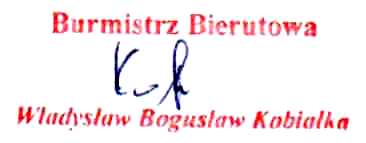 Władysław Bogusław KobiałkaBurmistrz BierutowaSPECYFIKACJAISTOTNYCH WARUNKÓW ZAMÓWIENIA(SIWZ)w postępowaniu o udzielenie zamówienia publicznegoprowadzonym w trybie przetargu nieograniczonego, zgodnie z art. 10 ust. 1 i art. 39 ustawy z dnia 29 stycznia 2004 r. Prawo zamówień publicznych 
(Dz. U. z 2010 r. Nr 113, poz. 759 ze zm.)na zadanie pn.:Budowa świetlicy wiejskiej we wsi Zawidowice – ETAP IUWAGA!Wykonawcy pobierający SIWZ ze strony www.bierutow.pl związani są wszelkimi modyfikacjami i wyjaśnieniami do Specyfikacji zamieszczonymi na stronie internetowej ZamawiającegoOgłoszenie o przetargu nieograniczonym zamieszczono:Portal internetowy UZP – BZP:- www.portal.uzp.gov.pl,- tablica ogłoszeń w siedzibie Zamawiającego,- strona internetowa Miasta i Gminy Bierutów – http://www.bierutow.pl/bipBierutów, 10.09.2012 r.SPIS TREŚCIROZDZIAŁ I.  NAZWA (FIRMA) ORAZ ADRES ZAMAWIAJĄCEGO	4ROZDZIAŁ II.  TRYB UDZIELENIA ZAMÓWIENIA	4ROZDZIAŁ III.  OPIS PRZEDMIOTU ZAMÓWIENIA	4ROZDZIAŁ IV.   OFERTY CZĘŚCIOWE I WARIANTOWE	5ROZDZIAŁ V.   INFORMACJE O ZAMÓWIENIACH DODATKOWYCH	6ROZDZIAŁ VI.   INFORMACJE O PRZEWIDYWANYCH ZAMÓWIENIACH UZUPEŁNIAJĄCYCH	6ROZDZIAŁ VII.   INFORMACJE O PODWYKONAWCACH	6ROZDZIAŁ VIII.   WYKONAWCY WSPÓLNIE UBIEGAJĄCY SIĘ O ZAMÓWIENIE	6ROZDZIAŁ IX.   WYKONAWCA MAJĄCY SIEDZIBĘ LUB MIEJSCE ZAMIESZKANIA POZA TERYTORIUM RZECZYPOSPOLITEJ POLSKIEJ	7ROZDZIAŁ X.   WALUTA, W JAKIEJ BĘDĄ PROWADZONE ROZLICZENIA ZWIĄZANE  
Z REALIZACJĄ NINIEJSZEGO ZAMÓWIENIA PUBLICZNEGO	7ROZDZIAŁ XI.   TERMIN WYKONANIA ZAMÓWIENIA	8ROZDZIAŁ XII.   OPIS WARUNKÓW UDZIAŁU W POSTĘPOWANIU ORAZ OPIS SPOSOBU DOKONYWANIA OCENY SPEŁNIENIA TYCH WARUNKÓW	8ROZDZIAŁ XIII.   WYKAZ OŚWIADCZEŃ I DOKUMENTÓW, JAKIE MAJĄ DOSTARCZYĆ WYKONAWCY W CELU POTWIERDZENIA SPEŁNIENIA WARUNKÓW UDZIAŁU                    
W POSTĘPOWANIU	10ROZDZIAŁ XIV.   INFORMACJE O SPOSOBIE POROZUMIEWANIA SIĘ ZAMAWIAJĄCEGO Z WYKONAWCAMI ORAZ PRZEKAZYWANIA OŚWIADCZEŃ  I DOKUMENTÓW, ORAZ ADRES POCZTY ELEKTRONICZNEJ LUB STORNY INTERNETOWEJ ZAMAWIAJĄCEGO, JEŻELI ZAMAWIAJĄCY DOPUSZCZA POROZUMIEWANIE SIĘ DROGĄ ELEKTRONICZNĄ	12ROZDZIAŁ XV.   WSKAZANIE OSÓB UPRAWNIONYCH DO POROZUMIEWANIA SIĘ  
Z WYKONAWCAMI	13ROZDZIAŁ XVI.   OMYŁKI W OFERCIE	14ROZDZIAŁ XVII.   WYMAGANIA DOTYCZĄCE WADIUM	14ROZDZIAŁ XVIII.   TERMIN ZWIĄZANIA OFERTĄ	15ROZDZIAŁ XIX.   OPIS SPOSOBU PRZYGOTOWANIA OFERT	16ROZDZIAŁ XX.   MIEJSCE ORAZ TERMIN SKŁADANIA I OTWARCIA OFERT	19ROZDZIAŁ XXI.   OPIS SPOSOBU OBLICZENIA CENY	20ROZDZIAŁ XXII.   OPIS KRYTERIÓW, KTÓRYMI ZAMAWIAJĄCY BĘDZIE SIĘ KIEROWAŁ PRZY WYBORZE OFERTY, WRAZ Z PODANIEM ZNACZENIA TYCH KRYTERIÓW I SPOSOBI OCENY OFERT	21ROZDZIAŁ XXIII.   INFORMACJE O FORMALNOŚCIACH, JAKIE POWINNY ZOSTAĆ DOPEŁNIONE PO WYBORZE OFERTY W CELU ZAWARCIA UMOWY W SPRAWIE ZAMÓWIENIA PUBLICZNEGO	24ROZDZIAŁ XXIV.   WYMAGANIA DOTYCZĄCE ZABEZPIECZENIA NALEŻYTEGO WYKONANIA UMOWY	25ROZDZIAŁ XXV.   ISTOTNE DLA STRON POSTANOWIENIA, KTÓRE ZOSTANĄ WPROWADZONE DO TREŚCI ZAWIERAJĄCEJ UMOWY W SPRAWIE ZAMÓWIENIA PUBLICZNEGO	26ROZDZIAŁ XXVI.   ŚRODKI OCHRONY PRAWNEJ PRZYSŁUGUJĄCE WYKONAWCY  W TOKU POSTĘPOWANIA O UDZIELENIE ZAMÓWIENIA	26ROZDZIAŁ XXVII.   POSTANOWIENIA KOŃCOWE	27ZAŁĄCZNIKI DO SIWZ	27Załącznik Nr 1 – do SIWZ Formularz ofertowy	28Załącznik Nr 2 – do SIWZ Kosztorys ofertowy	31Załącznik Nr 3 – do SIWZ Oświadczenie wykonawcy z art. 22 ust.1	55Załącznik Nr 4 – do SIWZ Oświadczenie wykonawcy z art. 24 ust.1	56Załącznik Nr 5 – do SIWZ Oświadczenie osoby fizycznej	58Załącznik Nr 6 – do SIWZ Wykaz zamówień	59Załącznik Nr 7 – do SIWZ Wykaz kadry technicznej	60Załącznik Nr 8 – do SIWZ Projekt umowy	61Zamawiający:	MIASTO I GMINA BIERUTÓW			ul. Moniuszki 12			56-420 BierutówREGON: 		931 934 756NIP:			911-17-77-417adres do korespondencji:Urząd Miejski w Bierutowieul. Moniuszki 1256-420 Bierutówtel. (0-71) 3146251, fax (0-71) 3146432 e-mail: bierutow@bierutow.plgodziny urzędowania: od poniedziałku do piątku w godzinach: 730 - 1530konto do wpłacenia wadium: Bank Spółdzielczy w Oleśnicy O/BierutówNr konta: 07 9584 1018 2002 0200 4053 0004Postępowanie o udzielanie zamówienia publicznego prowadzone jest w trybie przetargu nieograniczonego, na podstawie art. 10 ust. 1 w związku z art. 39 ustawy pzp, o wartości zamówienia mniejszej niż kwoty określone w przepisach wydanych na podstawie art. 11 ust. 8 ustawy z dnia 
29 stycznia 2004 r. Prawo zamówień publicznych (Dz. U. z 2010 r. Nr 113, poz. 759 ze zm.), zwanej dalej „ustawą”.Przedmiot zamówienia polega na budowie budynku świetlicy wiejskiej we wsi Zawidowice – ETAP I.  Kody opisujące przedmiot zamówienia określone we Wspólnym Słowniku Zamówień (CPV):CPV 45.11.12.00-0	Roboty w zakresie przygotowania terenu pod budowę i roboty ziemneCPV 45.26.23.11-4	Betonowanie konstrukcjiCPV 45.26.10.00-4	Wykonywanie pokryć i konstrukcji dachowych oraz podobne robotyCPV 45.32.00.00-6 	Roboty izolacyjneCPV 45.43.00.00-0 	Pokrywanie podłóg i ścianCPV 45.41.00.00-4	TynkowanieCPV 45.44.21.00-8 	Roboty malarskieCPV 45.44.30.00-4 	Roboty elewacyjneCPV 45.45.00.00-6 	Roboty budowlane wykończeniowe, pozostałeCPV 45.31.53.00-1 	Instalacje zasilania elektrycznego CPV 45.31.56.00-4 	Instalacje niskiego napięciaCPV 45.31.57.00-5 	Instalowanie stacji rozdzielczychCPV 45.33.10.00-6 	Instalacje cieplne, wentylacyjne i konfekcjonowania powietrzaCPV 45.33.20.00-3 	Kładzenie upustów hydraulicznychCPV 45.40.00.00-1	Roboty wykończeniowe w zakresie w zakresie obiektów budowlanychPrzedmiot zamówienia „Budowa świetlicy wiejskiej we wsi Zawidowice – ETAP I” obejmuje swoim zakresem wykonanie wschodniej części budynku od poziomu fundamentu po dach. Część budynku zawiera pomieszczenia:świetlica – 60,67 m²;szatnie – 9,08 m²;wc damskie – 8,99 m²;wc dla niepełnosprawnych – 3,85 m²;wc męskie – 3,85 m².Powierzchnia zabudowa części I etapu prac – 120,50 m²Kubatura części I etapu prac – 905,00 m³Szczegółowy opis przedmiotu zamówienia wraz z warunkami technicznymi wykonania robót określony jest w projekcie budowlanym oraz specyfikacji technicznej wykonania i odbioru robót etap - I. Kompletny projekt budowlany został opracowany przez ARCHIGRA Biuro Projektowe Grażyna Rajewska, ul. Wileńska 32/2, 56-400 Oleśnica.Przedmiot zamówienia należy wykonać z materiałów własnych.Plac budowy urządza Wykonawca własnym kosztem i staraniem.Przedmiot zamówienia realizowany jest w ramach Programu Rozwoju Obszarów Wiejskich, działanie 313, 322, 323 „Odnowa i rozwój wsi”.Informacje dodatkowe.Wszystkie powyższe roboty zostały w sposób szczegółowy ujęte w kosztorysie etapu I-go do wypełnienia przez Wykonawcę.Termin realizacji zadania od daty zawarcia umowy do: - 15.04.2013 r. – roboty ziemne  i fundamentowe,  - 15.04.2014 r. – pozostały zakres.Roboty winne być zrealizowane zgodnie z obowiązującymi przepisami, sztuką budowlaną, STWiOR.Zamawiający nie dopuszcza składania ofert częściowych.Zamawiający nie dopuszcza składania ofert wariantowych.Na podstawie art. 67 ust. 1 pkt. 5 ustawy z dnia 29 stycznia 2004 r. Prawo zamówień publicznych (Dz. U. z 2010 r. Nr 113, poz. 759 ze zm.) Zamawiający zastrzega sobie prawo do zlecenia Wykonawcy robót dodatkowych w zakresie niezbędnym dla prawidłowego wykonania zamówienia.Podstawę zawarcia umowy o wykonanie robót dodatkowych będzie stanowił protokół konieczności spisany pomiędzy Zamawiającym i Wykonawcą.Rozliczenie finansowe wykonania robót dodatkowych nastąpi na podstawie kosztorysów sporządzonych w oparciu o właściwe katalogi nakładów rzeczowych oraz średnie kwartalne ceny jednostkowe materiałów i sprzętu obowiązujące w kwartale składania oferty podstawowej, opublikowane przez Wydawnictwo „SEKOCENBUD”. Cena jednostkowa robocizny i narzuty zostaną przyjęte z kosztorysów ofertowych.Na podstawie art. 67 ust. 1 pkt. 6 ustawy z dnia 29 stycznia 2004 r. Prawo zamówień publicznych (Dz. U. z 2010 r. Nr 113, poz. 759 ze zm.) Zamawiający zastrzega sobie prawo do zlecenia Wykonawcy robót uzupełniających, stanowiących nie więcej niż 50% wartości zamówienia podstawowego i polegających na powtórzeniu tego samego rodzaju zamówień, ponieważ zamówienie podstawowe zostało udzielone w trybie przetargu nieograniczonego, a zamówienie uzupełniające było przewidziane w ogłoszeniu o zamówieniu dla zamówienia podstawowego 
i jest zgodne z przedmiotem zamówienia podstawowego.Rozliczenie finansowe wykonania robót uzupełniających nastąpi na podstawie kosztorysów sporządzonych w oparciu o właściwe katalogi nakładów rzeczowych oraz średnie kwartalne ceny jednostkowe materiałów i sprzętu obowiązujące w kwartale składania oferty podstawowej, opublikowane przez Wydawnictwo „SEKOCENBUD”. Cena jednostkowa robocizny i narzuty zostaną przyjęte z kosztorysów ofertowych.Jeżeli Wykonawca zamierza powierzyć określoną część prac podwykonawcom zobowiązany jest wskazać w ofercie zakres tych prac.Wykonawcy wspólnie ubiegający się o zamówienie:ponoszą solidarną odpowiedzialność za niewykonanie lub nienależyte wykonanie zobowiązania,zobowiązani są ustanowić Pełnomocnika do reprezentowania ich w postępowaniu                   o udzielenie zamówienia publicznego albo reprezentowania w postępowaniu i zawarcia umowy w sprawie zamówienia. Przyjmuje się, że pełnomocnictwo do podpisania oferty obejmuje pełnomocnictwo do poświadczenia za zgodność z oryginałem wszystkich dokumentów,pełnomocnictwo musi wynikać z umowy lub z innej czynności prawnej, mieć formę pisemną; fakt ustanowienia Pełnomocnika musi wynikać z załączonych do oferty dokumentów, wszelka korespondencja prowadzona będzie z Pełnomocnikiem,jeżeli oferta konsorcjum zostanie wybrana jako najkorzystniejsza, Zamawiający może przed zawarciem umowy wezwać pełnomocnika do przedstawienia umowy regulującej współpracę tych Wykonawców.Składając ofertę wspólnie (art. 23 ustawy Prawo zamówień publicznych) przez dwóch lub więcej Wykonawców należy zwrócić uwagę w szczególności na następujące wymagania:następujące dokumenty i oświadczenia: oferta,dokumenty potwierdzające, że usługi zostały wykonane należycie,oświadczenie o spełnianiu warunków wynikających z  art. 22 ust. 1 ustawy 
(wg załącznika nr 3 do SIWZ) oraz oświadczenie o braku podstaw do wykluczenia na podstawie art. 24 ust. 1  (wg załącznika nr 4 do SIWZ),podpisują wszyscy członkowie konsorcjum lub Pełnomocnik w imieniu całego konsorcjum.następujące dokumenty i oświadczenia: aktualny odpis z właściwego rejestru, jeżeli odrębne przepisy wymagają wpisu do rejestru,zaświadczenie naczelnika urzędu skarbowego, zaświadczenie właściwego oddziału Zakładu Ubezpieczeń Społecznych lub Kasy Rolniczego Ubezpieczenia Społecznego, składa każdy z członków konsorcjum w imieniu własnym.Wykonawca mający siedzibę lub miejsce zamieszkania poza terytorium Rzeczypospolitej Polskiej składa dokumenty zgodnie z przepisami rozporządzenia Prezesa Rady Ministrów z dnia 30 grudnia 2009 r. w sprawie rodzajów dokumentów, jakich może żądać Zamawiający od Wykonawcy oraz form, w jakich te dokumenty mogą być składane (Dz. U. Nr 226, poz. 1817).Wszelkie rozliczenia związane z realizacją niniejszego zamówienia dokonywane będą  w złotych polskich [ PLN ].Zamawiający przewiduje realizację przedmiotu zamówienia w nieprzekraczalnym terminie 
od daty zawarcia umowy do : - 15.04.2013 r. – roboty ziemne i fundamentowe,  - 15.04.2014 r. – pozostały zakres.O udzielenie zamówienia mogą ubiegać się wykonawcy (zgodnie z art. 22 ust. 1 pzp), którzy spełniają warunki, dotyczące: posiadania uprawnień do wykonywania określonej działalności lub czynności, jeżeli przepisy prawa nakładają obowiązek ich posiadania;posiadania wiedzy i doświadczenia. Warunek ten zostanie spełniony, jeżeli Wykonawca przedstawi przynajmniej dwie roboty budowlane w zakresie budowy obiektu budowlanego o kubaturze co najmniej 900,00 m³, przy czym każda z robót winna być wykonana na wartość co najmniej 600.000,00 zł brutto. Wykonawca zobowiązany jest do załączenia dokumentu potwierdzającego, że roboty zostały wykonane zgodnie z zasadami sztuki budowlanej i prawidłowo ukończone (protokoły odbioru, referencje).Wykonawca może polegać na wiedzy i doświadczeniu innych podmiotów. W takim przypadku Wykonawca winien udowodnić Zamawiającemu, że będzie dysponował tymi zasobami, tj. przedstawi pisemne zobowiązanie tych podmiotów do oddania mu do dyspozycji niezbędnych zasobów na okres korzystania z nich przy wykonywaniu zamówienia. Wykonawca winien wykazać, że ww. roboty zostały wykonane zgodnie 
z zasadami sztuki budowlanej i prawidłowo ukończone;dysponowania odpowiednim potencjałem technicznym oraz osobami zdolnymi do wykonania zamówienia. Warunek ten zostanie spełniony, jeżeli Wykonawca wykaże, że dysponuje osobami zdolnymi do wykonania zamówienia, posiadającymi kwalifikacje niezbędne do wykonania zamówienia, tj.: min. 1 osobą na stanowisku Kierownika Budowy, posiadającą wykształcenie techniczne i uprawnienia ogólnobudowlane bez ograniczeń lub odpowiadające im uprawnienia budowlane , o ile przepisy szczególne tak stanowią, oraz min. 3-letnie doświadczenie w kierowaniu robotami o podobnych zakresie, w tym należy wykazać min. 1 robotę o wartości powyżej 600.000,00 PLN; Wykonawca może polegać na osobach zdolnych do wykonania zamówienia innych podmiotów. W takim przypadku Wykonawca winien udowodnić Zamawiającemu, że będzie dysponował tymi zasobami, tj. przedstawi pisemne zobowiązanie tych podmiotów do oddania mu do dyspozycji niezbędnych zasobów na okres korzystania z nich przy wykonywaniu zamówienia;sytuacji ekonomicznej i finansowej. Warunek ten zostanie spełniony, jeżeli Wykonawca wykaże, że posiada ubezpieczenie od odpowiedzialności cywilnej w zakresie prowadzonej działalności zgodnej z przedmiotem zamówienia na wartość co najmniej 600.000,00 zł.W postępowaniu mogą wziąć udział Wykonawcy, którzy spełniają warunek udziału 
w postępowaniu dotyczący braku podstaw do wykluczenia z postępowania o udzielenie zamówienia publicznego w okolicznościach, o których mowa w art. 24 ust. 1 ustawy Prawo zamówień publicznych, tj.:wykonawców, którzy wyrządzili szkodę, nie wykonując zamówienia lub wykonując je nienależycie, jeżeli szkoda ta została stwierdzona orzeczeniem sądu, które uprawomocniło się w okresie 3 lat przed wszczęciem postępowania, 1a) wykonawców, z którymi dany zamawiający rozwiązał albo wypowiedział umowę 
w sprawie zamówienia publicznego albo odstąpił od umowy w sprawie zamówienia publicznego, z powodu okoliczności, za które wykonawca ponosi odpowiedzialność, jeżeli rozwiązanie albo wypowiedzenie umowy albo odstąpienie od niej nastąpiło w okresie 3 lat przed wszczęciem postępowania, a wartość niezrealizowanego zamówienia wyniosła co najmniej 5% wartości umowy;wykonawców, w stosunku do których otwarto likwidację lub których upadłość ogłoszono,  z wyjątkiem wykonawców, którzy po ogłoszeniu upadłości zawarli układ zatwierdzony prawomocnym postanowieniem sądu, jeżeli układ nie przewiduje zaspokojenia wierzycieli przez likwidację majątku upadłego; wykonawców, którzy zalegają z uiszczeniem podatków, opłat lub składek na ubezpieczenia społeczne lub zdrowotne, z wyjątkiem przypadków gdy uzyskali oni przewidziane prawem zwolnienie, odroczenie, rozłożenie na raty zaległych płatności lub wstrzymanie w całości wykonania decyzji właściwego organu; osoby fizyczne, które prawomocnie skazano za przestępstwo popełnione w związku
z postępowaniem o udzielenie zamówienia, przestępstwo przeciwko prawom osób wykonujących pracę zarobkową, przestępstwo przeciwko środowisku, przestępstwo przekupstwa, przestępstwo przeciwko obrotowi gospodarczemu lub inne przestępstwo popełnione w celu osiągnięcia korzyści majątkowych, a także za przestępstwo skarbowe lub przestępstwo udziału w zorganizowanej grupie albo związku mających na celu popełnienie przestępstwa lub przestępstwa skarbowego; spółki jawne, których wspólnika prawomocnie skazano za przestępstwo popełnione
w związku z postępowaniem o udzielenie zamówienia, przestępstwo przeciwko prawom osób wykonujących pracę zarobkową, przestępstwo przeciwko środowisku, przestępstwo przekupstwa, przestępstwo przeciwko obrotowi gospodarczemu lub inne przestępstwo popełnione w celu osiągnięcia korzyści majątkowych, a także za przestępstwo skarbowe lub przestępstwo udziału w zorganizowanej grupie albo związku mających na celu popełnienie przestępstwa lub przestępstwa skarbowego; spółki partnerskie, których partnera lub członka zarządu prawomocnie skazano za przestępstwo popełnione w związku z postępowaniem o udzielenie zamówienia, przestępstwo przeciwko prawom osób wykonujących pracę zarobkową, przestępstwo przeciwko środowisku, przestępstwo przekupstwa, przestępstwo przeciwko obrotowi gospodarczemu lub inne przestępstwo popełnione w celu osiągnięcia korzyści majątkowych, a także za przestępstwo skarbowe lub przestępstwo udziału
 w zorganizowanej grupie albo związku mających na celu popełnienie przestępstwa lub przestępstwa skarbowego; spółki komandytowe oraz spółki komandytowo-akcyjne, których komplementariusza prawomocnie skazano za przestępstwo popełnione w związku z postępowaniem
 o udzielenie zamówienia, przestępstwo przeciwko prawom osób wykonujących pracę zarobkową, przestępstwo przeciwko środowisku, przestępstwo przekupstwa, przestępstwo przeciwko obrotowi gospodarczemu lub inne przestępstwo popełnione w celu osiągnięcia korzyści majątkowych, a także za przestępstwo skarbowe lub przestępstwo udziału w zorganizowanej grupie albo związku mających na celu popełnienie przestępstwa lub przestępstwa skarbowego; osoby prawne, których urzędującego członka organu zarządzającego prawo-mocnie skazano za przestępstwo popełnione w związku z postępowaniem o udzie-lenie zamówienia, przestępstwo przeciwko prawom osób wykonujących pracę zarobkową, przestępstwo przeciwko środowisku, przestępstwo przekupstwa, przestępstwo przeciwko obrotowi gospodarczemu lub inne przestępstwo popełnione w celu osiągnięcia korzyści majątkowych, a także za przestępstwo skarbowe lub przestępstwo udziału 
w zorganizowanej grupie albo związku mających na celu popełnienie przestępstwa lub przestępstwa skarbowego; podmioty zbiorowe, wobec których sąd orzekł zakaz ubiegania się o zamówienia na podstawie przepisów o odpowiedzialności podmiotów zbiorowych za czyny zabronione pod groźbą kary. Stwierdzenie spełnienia warunków wymaganych od wykonawców odbędzie się poprzez analizę i ocenę oświadczeń i dokumentów żądanych od wykonawcy (metodą spełnia/nie spełnia) przez powołaną u zamawiającego Komisję Przetargową.Oświadczenie Wykonawcy o spełnianiu warunków udziału w postępowaniu określonych
w art. 22 ust. 1 – Wykonawca składa oświadczenie, którego wzór stanowi załącznik nr 3 do niniejszej SIWZ.W celu wykazania braku podstaw do wykluczenia z postępowania o udzielenie zamówienia wykonawcy w okolicznościach, o których mowa w art. 24 ust. 1 ustawy pzp Zamawiający żąda następujących dokumentów:oświadczenia o braku podstaw do wykluczenia, wg załącznika nr 4 do SIWZ;aktualnego odpisu z właściwego rejestru, jeżeli odrębne przepisy wymagają wpisu do rejestru, w celu wykazania braku podstaw do wykluczenia w oparciu o art. 24 ust. 1 pkt 2 ustawy, wystawionego nie wcześniej niż 6 miesięcy przed upływem terminu składania wniosków o dopuszczenie do udziału w postępowaniu o udzielenie zamówienia albo składania ofert, a w stosunku do osób fizycznych oświadczenia w zakresie art. 24 ust. 1 pkt 2 ustawy, wg załącznika nr 5 do SIWZ;aktualnego zaświadczenia właściwego naczelnika urzędu skarbowego potwierdzającego, że wykonawca nie zalega z opłacaniem podatków, lub zaświadczenia, że uzyskał przewidziane prawem zwolnienie, odroczenie lub rozłożenie na raty zaległych płatności lub wstrzymanie  w całości wykonania decyzji właściwego organu — wystawionego nie wcześniej niż 3 miesiące przed upływem terminu składania wniosków o dopuszczenie do udziału
w postępowaniu o udzielenie zamówienia albo składania ofert;aktualnego zaświadczenia właściwego oddziału Zakładu Ubezpieczeń Społecznych lub Kasy Rolniczego Ubezpieczenia Społecznego potwierdzającego, że wykonawca nie zalega 
z opłacaniem składek na ubezpieczenia zdrowotne i społeczne, lub potwierdzenia, że uzyskał przewidziane prawem zwolnienie, odroczenie lub rozłożenie na raty zaległych płatności lub wstrzymanie w całości wykonania decyzji właściwego organu —
wystawionego nie wcześniej niż 3 miesiące przed upływem terminu składania wniosków 
o dopuszczenie do udziału w postępowaniu o udzielenie zamówienia albo składania ofert;aktualnej informacji z Krajowego Rejestru Karnego w zakresie określonym w art. 24 ust. 1 pkt 4—8 ustawy, wystawionej nie wcześniej niż 6 miesięcy przed upływem terminu składania wniosków o dopuszczenie do udziału w postępowaniu o udzielenie zamówienia albo składania ofert;aktualnej informacji z Krajowego Rejestru Karnego w zakresie określonym w art. 24 ust. 1 pkt 9 ustawy, wystawionej nie wcześniej niż 6 miesięcy przed upływem terminu składania wniosków o dopuszczenie do udziału w postępowaniu o udzielenie zamówienia albo składania ofert.W celu wykazania spełniania przez wykonawcę warunków, o których mowa w art. 22 ust. 1 ustawy z dnia 29 stycznia 2004 r. — Prawo zamówień publicznych, których opis sposobu oceny spełnienia został dokonany w ogłoszeniu o zamówieniu oraz rozdz. 12 SIWZ, Zamawiający żąda: wykazu robót budowlanych w zakresie niezbędnym do wykazania spełniania warunku wiedzy i doświadczenia, wykonanych w okresie ostatnich pięciu lat przed upływem terminu składania ofert albo wniosków o dopuszczenie do udziału w postępowaniu, a jeżeli okres prowadzenia działalności jest krótszy — w tym okresie, z podaniem ich rodzaju i wartości, daty i miejsca wykonania oraz załączeniem dokumentu potwierdzającego, że roboty zostały wykonane zgodnie z zasadami sztuki budowlanej i prawidłowo ukończone (protokoły odbioru, referencje). Zamawiający wymaga od Wykonawcy, aby wykazał się realizacją przynajmniej dwóch robót budowlanych w zakresie budowy obiektu budowlanego o kubaturze co najmniej 900,00 m³, przy czym każda z robót winna być wykonana na wartość co najmniej 600.000,00 zł brutto – wg załącznika nr 6 do SIWZ;wykazu osób, które będą uczestniczyć w wykonywaniu zamówienia odpowiedzialnych za kierowanie robotami budowlanymi, wraz z informacjami na temat ich kwalifikacji zawodowych, doświadczenia i wykształcenia niezbędnych do wykonania zamówienia, a także zakresu wykonywanych przez nie czynności, oraz informacja o podstawie do dysponowania tymi osobami – wg załącznika nr 7 do SIWZ. Zamawiający wymaga, aby Wykonawca dysponował osobami zdolnymi do wykonania zamówienia, posiadającymi kwalifikacje niezbędne do wykonania zamówienia, tj.: min. 1 osobą na stanowisku Kierownika Budowy, posiadającą wykształcenie techniczne i uprawnienia ogólnobudowlane bez ograniczeń lub odpowiadające im uprawnienia budowlane, o ile przepisy szczególne tak stanowią, oraz min. 3-letnie doświadczenie w kierowaniu robotami o podobnych zakresie, w tym należy wykazać min. 1 robotę o wartości powyżej 600.000,00 PLN.W celu potwierdzenia spełnienia warunku znajdowania się przez Wykonawcę w sytuacji ekonomicznej i finansowej zapewniającej wykonanie zamówienia Zamawiający żąda:opłaconej polisy, a w przypadku jej braku innego dokumentu potwierdzającego, że wykonawca jest ubezpieczony od odpowiedzialności cywilnej w zakresie prowadzonej działalności związanej z przedmiotem zamówienia na wartość co najmniej 600.000,00 zł 
z dokumentem potwierdzającym opłacenie.Pozostałe dokumenty wymagane w postępowaniu: Wypełniony i podpisany formularz oferty  wg załącznika nr 1 do SIWZ,Wypełniony i podpisany kosztorys ofertowy  wg załącznika nr 2 do SIWZ,Zaakceptowany projekt umowy  wg załącznika nr 8 do SIWZ.Wykonawca może polegać na wiedzy i doświadczeniu, potencjale technicznym, osobach zdolnych do wykonania zamówienia lub zdolnościach finansowych innych podmiotów, niezależnie od charakteru prawnego łączących go z nimi stosunków. Wykonawca w takiej sytuacji zobowiązany jest udowodnić zamawiającemu, iż będzie dysponował zasobami niezbędnymi do realizacji zamówienia, w szczególności przedstawiając w tym celu pisemne zobowiązanie tych podmiotów do oddania mu do dyspozycji niezbędnych zasobów na okres korzystania z nich przy wykonywaniu zamówienia.Jeżeli z uzasadnionej przyczyny wykonawca nie może przedstawić dokumentów dotyczących sytuacji finansowej i ekonomicznej wymaganych przez zamawiającego, może przedstawić inny dokument, który w wystarczający sposób potwierdza spełnianie opisanego przez zamawiającego warunku.Dokumenty są składane w formie oryginału lub kserokopii opatrzonej klauzulą – za zgodność 
z oryginałem – i poświadczone parafką z imienną pieczątką Wykonawcy bądź czytelnym podpisem. W przypadku, gdy złożona kopia dokumentu jest nieczytelna lub budzi wątpliwości co do jej prawdziwości zamawiający zażąda od wykonawcy przedstawienia oryginału lub notarialnie poświadczonej kopii dokumentu.Dokumenty sporządzone w języku obcym winny być składane wraz z tłumaczeniem na język polski, przez tłumacza przysięgłego, natomiast ich kserokopie poświadczone za zgodność 
z oryginałem przez wykonawcę.Zamawiający wzywa wykonawców, którzy w określonym terminie nie złożyli wymaganych przez zamawiającego oświadczeń lub dokumentów, o których mowa w art. 25 ust. 1, lub którzy nie złożyli pełnomocnictw, albo którzy złożyli wymagane przez zamawiającego oświadczenia i dokumenty, o których mowa w art. 25 ust. 1, zawierające błędy lub którzy złożyli wadliwe pełnomocnictwa, do ich złożenia w wyznaczonym terminie, chyba że mimo ich złożenia oferta wykonawcy podlega odrzuceniu albo konieczne byłoby unieważnienie postępowania. Złożone na wezwanie zamawiającego oświadczenia i dokumenty powinny potwierdzać spełnianie przez wykonawcę warunków udziału w postępowaniu oraz spełnianie przez oferowane dostawy, usługi lub roboty budowlane wymagań określonych przez zamawiającego, nie później niż w dniu, w którym upłynął termin składania wniosków 
o dopuszczenie do udziału w postępowaniu albo termin składania ofert.Zamawiający w razie wątpliwości wezwie wykonawców, w wyznaczonym przez siebie terminie, do złożenia wyjaśnień dotyczących  złożonych oświadczeń i dokumentów.Wykonawca może zwrócić się do zamawiającego o wyjaśnienie treści specyfikacji istotnych warunków zamówienia. Zamawiający jest obowiązany udzielić wyjaśnień niezwłocznie, jednak nie później niż: na 6 dni przed upływem terminu składania ofert, na 4 dni przed upływem terminu składania ofert – w przetargu ograniczonym oraz negocjacjach z ogłoszeniem, jeżeli zachodzi pilna potrzeba udzielenia zamówienia, na 2 dni przed upływem terminu składania ofert – jeżeli wartość zamówienia jest mniejsza niż kwoty określone w przepisach wydanych na podstawie art. 11 ust. 8 – pod warunkiem że wniosek o wyjaśnienie treści specyfikacji istotnych warunków zamówienia wpłynął do zamawiającego nie później niż do końca dnia, w którym upływa połowa wyznaczonego terminu składania ofert. Jeżeli wniosek o wyjaśnienie treści specyfikacji istotnych warunków zamówienia wpłynął po upływie terminu składania wniosku, o którym mowa w ust. 1, lub dotyczy udzielonych wyjaśnień, zamawiający może udzielić wyjaśnień albo pozostawić wniosek bez rozpoznania. Przedłużenie terminu składania ofert nie wpływa na bieg terminu składania wniosku,                   o którym mowa w ust. 1.Treść zapytań wraz z wyjaśnieniami zamawiający przekazuje wykonawcom, którym przekazał SIWZ, bez ujawniania źródła zapytania, a jeżeli Specyfikacja jest udostępniana na stronie internetowej zamieszcza na tej stronie.Zamawiający nie zamierza zwoływać zebrania wszystkich wykonawców w celu wyjaśnienia wątpliwości dotyczących treści SIWZ.W szczególnie uzasadnionych przypadkach zamawiający może w każdym czasie, przed upływem terminu do składania ofert, zmodyfikować treść SIWZ. Dokonaną w ten sposób modyfikację zamawiający przekazuje niezwłocznie wszystkim wykonawcom, którym przekazano SIWZ, a jeżeli Specyfikacja jest udostępniana na stronie internetowej zamieszcza także na tej stronie. Zamawiający przedłuży termin składania ofert, jeżeli w wyniku modyfikacji treści SIWZ niezbędny jest dodatkowy czas na wprowadzenie zmian w ofertach. O przedłużeniu terminu składania ofert zamawiający niezwłocznie zawiadomi wszystkich wykonawców, którym przekazano SIWZ, a jeżeli Specyfikacja jest udostępniana na stronie internetowej, zamieszcza tę informację na tej stronie.W postępowaniu oświadczenia, wnioski, zawiadomienia oraz informacje zamawiający                          i wykonawcy przekazują pisemnie. Oświadczenia, wnioski, zawiadomienia oraz informacje przekazane za pomocą faksu uważa się za złożone w terminie, jeżeli ich treść dotarła do adresata przed upływem terminu i została niezwłocznie (nie później niż  w terminie 3 dni) potwierdzona pisemnie. Każda ze stron na żądanie drugiej niezwłocznie potwierdza fakt ich otrzymania.Pracownicy zamawiającego uprawnieni do bezpośredniego kontaktowania się  z wykonawcami:w sprawach dotyczących przedmiotu zamówienia:Robert Kropielnicki  – Kierownik Referatu Infrastruktury i Rozwoju  – pok. nr 3e-mail: infrastruktura@bierutow.plTelefon: (071) 3146251, fax: (071) 3146432 Informacje dotyczące przedmiotu zamówienia będą udzielane w godz. 1000 - 1400w sprawach dotyczących organizacji przetargu:Magdalena Stępień  – Referent ds. inwestycji i rozliczeń i pozyskiwania środków – pok. nr 3e-mail: przetargi@bierutow.plTelefon: (071) 3146251, fax: (071) 3146432Informacje dotyczące przetargu będą udzielane w godz. 1000 - 1400Zamawiający poprawia w ofercie:oczywiste omyłki pisarskie,oczywiste omyłki rachunkowe, z uwzględnieniem konsekwencji rachunkowych dokonanych poprawek,inne omyłki polegające na niezgodności oferty ze specyfikacja istotnych warunków zamówienia nie powodujące istotnych zmian w treści oferty- niezwłocznie zawiadamiając o tym Wykonawcę, którego oferta została poprawiona.W szczególności Zamawiający poprawi:omyłki dotyczące działań arytmetycznych na liczbach np. błędne obliczenie, błędne zsumowanie, błędną sumę cen za poszczególne elementy zamówienia, przyjmując, iż podano właściwe ceny za poszczególne elementy zamówienia;omyłki polegające na zdublowaniu tych samych pozycji w formularzu cenowym
w następujący sposób:Zamawiający wykreśli z formularza cenowego zdublowane pozycje pozostawiając tylko jedną z nich;po wykreśleniu zdublowanych pozycji Zamawiający zsumuje wartości podane
w pozostawionych formularzach cenowych i tak obliczoną cenę przyjmuje jako cenę ofertową.Zamawiający żąda od wykonawców wniesienia wadium w wysokości 15.000,00 PLN (słownie: piętnaście tysięcy złotych 00/100).Wadium wnosi się przed upływem terminu składania ofert.Wadium może być wnoszone w jednej lub kilku następujących formach:pieniądzu,w poręczeniach bankowych lub poręczeniach spółdzielczej kasy oszczędnościowo-kredytowej, z tym że poręczenie kasy jest zawsze poręczeniem pieniężnym,gwarancjach bankowych,gwarancjach ubezpieczeniowych,poręczeniach udzielanych przez podmioty, o których mowa w art. 6b ust. 5 pkt 2 ustawy z dnia 9 listopada 2000 r. o utworzeniu Polskiej Agencji Rozwoju Przedsiębiorczości (Dz. U. Nr 109, poz. 1158 ze zm.).Oferta niezabezpieczona wadium w jednej z w/w form zostanie odrzucona bez rozpatrywania, a Wykonawca zostanie wykluczony z postępowania.Wadium wnoszone w pieniądzu wpłaca się przelewem na rachunek bankowy wskazany przez zamawiającego w I rozdziale SIWZ z dopiskiem: „wadium – Budowa świetlicy wiejskiej we wsi Zawidowice – ETAP I – IR. 2710.11.2012”. Dowód wniesienia wadium w postaci kserokopii potwierdzonej za zgodność z oryginałem należy dołączyć do oferty. Za termin wniesienia wadium przyjmuje się moment uznania rachunku bankowego zamawiającego.Wadium wniesione w pieniądzu zamawiający przechowuje na rachunku bankowym. Zamawiający zwraca wadium wraz z odsetkami wynikającymi z umowy rachunku bankowego, na którym było ono przechowywane, pomniejszone o koszty prowadzenia rachunku bankowego oraz prowizji bankowej za przelew pieniędzy na rachunek bankowy wskazany przez wykonawcę.W przypadku wnoszenia wadium w formie niepieniężnej należy załączyć do oferty zarówno oryginał dowodu wniesienia wadium (nie spięty z całością oferty - należy złożyć oddzielnie w sekretariacie Urzędu Miejskiego w Bierutowie), jak i jego kopię poświadczoną za zgodność
z oryginałem przez wykonawcę (spięta w sposób trwały z pozostałymi stronami oferty).Wadium w formie niepieniężnej musi posiadać okres ważności nie krótszy niż okres związania ofertą, pod rygorem wykluczenia wykonawcy z postępowania.Zamawiający zwraca wadium wszystkim wykonawcom niezwłocznie po wyborze oferty najkorzystniejszej lub unieważnieniu postępowania, z wyjątkiem wykonawcy, którego oferta została wybrana jako najkorzystniejsza, z44) Art. 46 ust. 1 zmieniony przez art. 1 pkt 8 lit. a) ustawy z dnia 5 listopada 2009 r. (Dz.U.09.206.1591) zmieniającej nin. ustawę z dniem 22 grudnia 2009 r,,  zastrzeżeniem pkt 10.Wykonawcy, którego oferta została wybrana jako najkorzystniejsza, zamawiający zwraca wadium niezwłocznie po zawarciu umowy w sprawie zamówienia publicznego oraz wniesieniu zabezpieczenia należytego wykonania umowy, jeżeli jego wniesienia żądano.45) Art. 46 ust. 1a dodany przez art. 1 pkt 8 lit. b) ustawy z dnia 5 listopada 2009 r. (Dz.U.09.206.1591) zmieniającej nin. ustawę z dniem 22 grudnia 2009 r.Zamawiający zwraca niezwłocznie wadium na wniosek wykonawcy, który wycofał ofertę przed upływem terminu składania ofert.46) Art. 46 ust. 2 zdanie wstępne:- zmienione przez art. 1 pkt 16 lit. a) ustawy z dnia 4 września 2008 r. (Dz.U.08.171.1058) zmieniającej nin. ustawę z dniem 24 października 2008 r.Zamawiający żąda ponownego wniesienia wadium przez wykonawcę, któremu zwrócono wadium na podstawie pkt 6, jeżeli w wyniku rozstrzygnięcia odwołania jego oferta została wybrana jako najkorzystniejsza. Wykonawca wnosi wadium w terminie określonym przez zamawiającego.47) Art. 46 ust. 3 zmieniony przez art. 1 pkt 8 lit. c) ustawy z dnia 5 listopada 2009 r. (Dz.U.09.206.1591) zmieniającej nin. ustawę z dniem 22 grudnia 2009 r.Zamawiający zatrzymuje wadium wraz z odsetkami, jeżeli wykonawca w odpowiedzi na wezwanie, o którym mowa w art. 26 ust. 3, nie złożył dokumentów lub oświadczeń,
o których mowa w art. 25 ust. 1, lub pełnomocnictw, chyba że udowodni, że wynika to
z przyczyn nieleżących po jego stronie. Zamawiający zatrzymuje wadium wraz z odsetkami, jeżeli wykonawca, którego oferta została wybrana: odmówił podpisania umowy w sprawie zamówienia publicznego na warunkach określonych w ofercie; nie wniósł wymaganego zabezpieczenia należytego wykonania umowy; zawarcie umowy w sprawie zamówienia publicznego stało się niemożliwe z przyczyn leżących po stronie wykonawcy.Wykonawca jest związany ofertą 30 dni. Bieg terminu związania ofertą rozpoczyna się wraz
z upływem terminu składania ofert.W uzasadnionych przypadkach co najmniej na 3 dni przed upływem terminu związania ofertą zamawiający może tylko raz zwrócić się do wykonawców o wyrażenie zgody na przedłużenie tego terminu o oznaczony okres, nie dłuższy jednak niż 60 dni.Odmowa wyrażenia zgody na przedłużenie terminu związania ofertą nie powoduje utraty wadium.Przedłużenie terminu związania ofertą jest dopuszczalne tylko z jednoczesnym przedłużeniem okresu ważności wadium albo, jeżeli nie jest to możliwie, z wniesieniem nowego wadium na przedłużony okres związania ofertą. Jeżeli przedłużenie terminu związania ofertą dokonywane jest po wyborze oferty najkorzystniejszej, obowiązek wniesienia nowego wadium lub jego przedłużenia dotyczy jedynie wykonawcy, którego oferta została wybrana jako najkorzystniejsza.Wymagania podstawowe:Wykonawca może złożyć tylko jedną ofertę,Ofertę stanowi wypełniony druk „Oferta” z wypełnionymi załącznikami i wymaganymi dokumentami, zaświadczeniami i oświadczeniami,Wykonawca ponosi wszelkie koszty przygotowania oferty,Oferta wraz ze stanowiącymi jej integralną część załącznikami musi być sporządzona przez Wykonawcę ściśle według postanowień niniejszej Specyfikacji.Forma ofertyOferta musi być napisana w języku polskim, na komputerze, maszynie do pisania lub ręcznie długopisem (czytelnie) bądź niezmywalnym atramentem;Oferta musi być podpisana przez osoby upoważnione do reprezentowania Wykonawcy (Wykonawców wspólnie ubiegających się o udzielenie zamówienia). Oznacza to, iż jeżeli 
z dokumentu(ów) określającego(ych) status prawny Wykonawcy(ów) lub pełnomocnictwa (pełnomocnictw) wynika, iż do reprezentowania Wykonawcy(ów) upoważnionych jest łącznie kilka osób dokumenty wchodzące w skład oferty muszą być podpisane przez wszystkie te osoby;Upoważnienie osób podpisujących ofertę do jej podpisania musi bezpośrednio wynikać           z dokumentów dołączonych do oferty. Oznacza to, że jeżeli upoważnienie takie nie wynika wprost z dokumentu stwierdzającego status prawny Wykonawcy (odpisu z właściwego rejestru lub zaświadczenia o wpisie do ewidencji działalności gospodarczej) to do oferty należy dołączyć pełnomocnictwo wystawione przez osoby do tego upoważnione;Wszystkie zapisane strony oferty powinny być ponumerowane. Strony te powinny być parafowane przez osobę (lub osoby, jeżeli do reprezentowania Wykonawcy upoważnione są dwie lub więcej osoby) podpisującą (podpisujące) ofertę zgodnie z treścią dokumentu określającego status prawny Wykonawcy lub treścią załączonego do oferty pełnomocnictwa;Strony zawierające informacje nie wymagane przez Zamawiającego (np.: prospekty reklamowe o firmie, jej działalności, itp.) nie muszą być numerowane i parafowane, należy je umieścić na końcu oferty. Całość oferty powinna być złożona w formie uniemożliwiającej jej przypadkowe zdekompletowanie;Wykonawca poniesie wszelkie koszty związane z przygotowaniem i przedłożeniem ofert;Wskazane dokumenty mogą być doręczone w formie oryginałów lub kserokopii opatrzonych klauzulą – za zgodność z oryginałem – i poświadczone parafką z imienną pieczątką Wykonawcy bądź czytelnym podpisem. Zamawiający może żądać przedstawienia oryginałów przez Wykonawcę. Zamawiający może żądać przedstawienia oryginałów lub notarialne potwierdzonych kopii dokumentów, gdy złożona przez Wykonawcę kserokopia dokumentu jest nieczytelna lub budzi uzasadnione wątpliwości co do jej prawdziwości, a zamawiający nie może sprawdzić jej prawdziwości w inny sposób;Dokumenty sporządzone w języku obcym należ złożyć wraz z tłumaczeniem na język polski, poświadczone przez tłumacza przysięgłego i Wykonawcę;W przypadku, gdy informacje składane w trakcie postępowania stanowią tajemnice przedsiębiorstwa w rozumieniu przepisów ustawy o zwalczaniu nieuczciwej konkurencji, co do których Wykonawca zastrzega, że nie mogą być udostępnione innym uczestnikom postępowania, muszą być opatrzone klauzulą: „Nie udostępnić innym uczestnikom postępowania” i załączone do oferty jako odrębna część, niezłączona z ofertą w sposób trwały.Zawartość oferty zgodna z poniższą kolejnością:Wypełniony formularz oferty, który należy sporządzić ściśle wg wzoru formularza stanowiącego załącznik nr 1 do SIWZ. Formularz musi być podpisany przez osobę/osoby uprawnione do składania oświadczeń woli w zakresie praw i obowiązków majątkowych Wykonawcy;Dowód wniesienia wadium;Kosztorys ofertowy, zgodnie z załącznikiem nr 2 do SIWZ;Oświadczenie Wykonawcy o spełnianiu warunków udziału w postępowaniu, sporządzone na podstawie wzoru stanowiącego załącznik nr 3 do SIWZ;Oświadczenie o braku podstaw do wykluczenia, zgodnie z załącznikiem nr 4 do SIWZ;Oświadczenie osoby fizycznej (jeżeli dotyczy), zgodnie z załącznikiem nr 5 do SIWZ;Wykaz robót budowlanych w zakresie niezbędnym do wykazania spełniania warunku wiedzy i doświadczenia, wykonanych w okresie ostatnich pięciu lat przed upływem terminu składania ofert albo wniosków o dopuszczenie do udziału w postępowaniu, a jeżeli okres prowadzenia działalności jest krótszy — w tym okresie, z podaniem ich rodzaju i wartości, daty i miejsca wykonania oraz załączeniem dokumentu potwierdzającego, że roboty zostały wykonane zgodnie z zasadami sztuki budowlanej i prawidłowo ukończone (protokoły odbioru, referencje). Zamawiający wymaga od Wykonawcy, aby wykazał się realizacją przynajmniej dwóch robót budowlanych w zakresie budowy obiektu budowlanego o kubaturze co najmniej 900,00 m³, przy czym każda z robót winna być wykonana na wartość co najmniej 600.000,00 zł brutto – wg załącznika nr 6 do SIWZ;Wykaz osób, które będą uczestniczyć w wykonywaniu zamówienia odpowiedzialnych za kierowanie robotami budowlanymi, wraz z informacjami na temat ich kwalifikacji zawodowych, doświadczenia i wykształcenia niezbędnych do wykonania zamówienia, a także zakresu wykonywanych przez nie czynności, oraz informacja o podstawie do dysponowania tymi osobami – wg załącznika nr 7 do SIWZ. Zamawiający wymaga, aby Wykonawca dysponował osobami zdolnymi do wykonania zamówienia, posiadającymi kwalifikacje niezbędne do wykonania zamówienia, tj.: min. 1 osobą na stanowisku Kierownika Budowy, posiadającego odpowiednie uprawnienia oraz min. 3-letnie doświadczenie w kierowaniu robotami o podobnych zakresie, w tym należy wykazać min. 1 robotę o wartości powyżej 600.000,00 PLN;Opłacona polisa, a w przypadku jej braku inny dokument potwierdzający, że wykonawca jest ubezpieczony od odpowiedzialności cywilnej w zakresie prowadzonej działalności związanej z przedmiotem zamówienia na wartość co najmniej 600.000,00 zł;Aktualny odpis z właściwego rejestru, jeżeli odrębne przepisy wymagają wpisu do rejestru, w celu wykazania braku podstaw do wykluczenia w oparciu o art. 24 ust. 1 pkt 2 ustawy, wystawiony nie wcześniej niż 6 miesięcy przed upływem terminu składania wniosków 
o dopuszczenie do udziału w postępowaniu o udzielenie zamówienia albo składania ofert, a w stosunku do osób fizycznych oświadczenia w zakresie art. 24 ust. 1 pkt 2 ustawy;Aktualne zaświadczenie właściwego naczelnika urzędu skarbowego potwierdzające, że wykonawca nie zalega z opłacaniem podatków, lub zaświadczenia, że uzyskał przewidziane prawem zwolnienie, odroczenie lub rozłożenie na raty zaległych płatności lub wstrzymanie w całości wykonania decyzji właściwego organu — wystawione nie wcześniej niż 3 miesiące przed upływem terminu składania wniosków o dopuszczenie do udziału w postępowaniu o udzielenie zamówienia albo składania ofert;Aktualne zaświadczenie właściwego oddziału Zakładu Ubezpieczeń Społecznych lub Kasy Rolniczego Ubezpieczenia Społecznego potwierdzające, że wykonawca nie zalega 
z opłacaniem składek na ubezpieczenia zdrowotne i społeczne, lub potwierdzenia, że uzyskał przewidziane prawem zwolnienie, odroczenie lub rozłożenie na raty zaległych płatności lub wstrzymanie w całości wykonania decyzji właściwego organu — wystawione nie wcześniej niż 3 miesiące przed upływem terminu składania wniosków 
o dopuszczenie do udziału w postępowaniu o udzielenie zamówienia albo składania ofert;Aktualna informacja z Krajowego Rejestru Karnego w zakresie określonym w art. 24 ust. 1 pkt 4—8 ustawy, wystawiona nie wcześniej niż 6 miesięcy przed upływem terminu składania wniosków o dopuszczenie do udziału w postępowaniu o udzielenie zamówienia albo składania ofert;Aktualna informacja z Krajowego Rejestru Karnego w zakresie określonym w art. 24 ust. 1 pkt 9 ustawy, wystawiona nie wcześniej niż 6 miesięcy przed upływem terminu składania wniosków o dopuszczenie do udziału w postępowaniu o udzielenie zamówienia albo składania ofert;Pełnomocnictwo osób podpisujących ofertę do podejmowania zobowiązań w imieniu firmy składającej ofertę, o ile nie wynikają z przepisów prawa lub innych dokumentów;Zaparafowany wzór umowy stanowiący załącznik  nr 8 do SIWZ;Oznaczenie ofertyOfertę należy umieścić w zamkniętym, nieprzezroczystym opakowaniu (np. koperta) zaadresowanym i opisanym:Nadawca:Nazwa i adres Wykonawcy (pieczęć).Adresat:Miasto i Gmina BierutówOFERTA NA: Budowa świetlicy wiejskiej we wsi Zawidowice – ETAP INIE OTWIERAĆ PRZED TERMINEM OTWARCIA OFERT27.09.2012 r. godz. 1000Zmiana / wycofanie oferty:zgodnie z art. 84 ustawy Wykonawca może przed upływem terminu składania ofert zmienić lub wycofać ofertę,o wprowadzeniu zmian lub zamiarze wycofania oferty należy pisemnie powiadomić Zamawiającego, przed upływem terminu,pismo należy złożyć zgodnie z opisem podanym w rozdziale XIX pkt 1 niniejszej SIWZ oznaczając odpowiednio „ZMIANA OFERTY”/„WYCOFANIE OFERTY”,do pisma o wycofaniu oferty musi być załączony dokument, z którego wynika prawo osoby podpisującej informację do reprezentowania Wykonawcy.Zwrot oferty bez otwieraniaOfertę złożoną po terminie składania ofert Zamawiający niezwłocznie zawiadamia wykonawcę o złożeniu oferty po terminie oraz zwraca ofertę po upływie terminu do wniesienia odwołania.Ofertę należy złożyć w siedzibie Zamawiającego, Urząd Miejski w Bierutowie,
ul. Moniuszki 12, w sekretariacie urzędu, w terminie do dnia 27.09.2012 roku, godz. 930 Złożona oferta zostanie zarejestrowana (dzień, godzina) oraz otrzyma kolejny numer.Otwarcie ofert nastąpi w Urzędzie Miejskim w Bierutowie, ul. Moniuszki 12, Sala Konferencyjna, pok. 9 dnia 27.09.2012 roku, godz. 1000 Wykonawcy mogą być obecni przy otwieraniu ofert.Bezpośrednio przed otwarciem ofert Zamawiający poda kwotę, jaką zamierza przeznaczyć na sfinansowanie zamówienia.Otwierając oferty Zamawiający poda nazwy (firmy) oraz adresy Wykonawców, którzy złożyli oferty a także informacje dotyczące cen.Informacje, o których mowa w pkt 5 i 6 przekazuje się niezwłocznie Wykonawcom, którzy nie byli przy otwarciu ofert, na ich wniosek.UWAGA – za termin złożenia oferty przyjmuje się datę i godzinę wpływu oferty do Zamawiającego.Wykonawca sporządzi i załączy do oferty kosztorys ofertowy wg załączonego wzoru – załączniki nr 2 jako sumaryczne zestawienie iloczynów ilości jednostek przedmiarowych 
i kalkulacyjnych cen jednostkowych Wykonawcy. Sporządzi również wykaz stawek 
i narzutów – czynników cenotwórczych i zestawienie materiałów z cenami jednostkowymi.Kalkulacyjne ceny jednostkowe należy opracować w oparciu o załączone do niniejszej specyfikacji materiały: przedmiar robot, specyfikację techniczną wykonania i odbioru robót, dokumentację projektową oraz czynniki cenotwórcze Wykonawcy.W przypadku wątpliwości Zamawiającego, co do wartości danej pozycji, Zamawiający będzie żądał przedstawienia szczegółowej kalkulacji tej pozycji lub całego kosztorysu.Wykonawca zobowiązany jest do opracowania kosztorysu ofertowego zgodnie 
z obowiązującym wszystkich wykonawców przedmiarem robot, bez dodawania lub ujmowania jakiejkolwiek pozycji przedmiarowej. Wykonawca nie ma obowiązku sporządzenia kalkulacji kosztorysowej zgodnie z podaną w przedmiarze robot podstawą normatywną. Przywołane katalogi nakładów rzeczowych stanowią jedynie materiał pomocniczy opisu robot (nie dotyczy STWiOR).Wszystkie pozycje muszą zawierać cenę jednostkową z narzutami. Cena jednostkowa każdej pozycji kosztorysowej musi obejmować koszty bezpośrednie robocizny, materiałów, zakupu, pracy sprzętu i transportu oraz koszty pośrednie i zysk, bez podatku VAT.W przypadku stwierdzenia braków, sprzeczności lub wad w dostarczonych przez Zamawiającego do opracowania kosztorysu ofertowego materiałach, Wykonawca powinien niezwłocznie o tym fakcie powiadomić zamawiającego, przed upływem terminu składania ofert.W ramach ceny ofertowej Wykonawca jest zobowiązany uwzględnić wszelkie inne koszty związane z realizacją zamówienia, w tym m.in. wynikające z: organizacji zaplecza i placu budowy, utrzymanie oraz jego rozbiórka i uporządkowanie terenu po zakończeniu budowy, koszty organizacji ruchu zastępczego oraz koszty zajęcia pasa drogowego – jeśli występują, wszelkich robot tymczasowych, geodezyjnego wytyczenia i powykonawczej inwentaryzacji geodezyjnej, konieczności wypłaty odszkodowań właścicielom posesji za szkody zawinione przez Wykonawcę powstałe podczas budowy. Na Wykonawcy ciąży obowiązek dokonywania uzgodnień z właścicielami posesji oraz zarządcami dróg, dotyczących wejścia z robotami, minimalizacji szkód lub zakresu robót oraz ponoszenia kosztów z tym związanych, wycinki drzew rosnących w pasie robot zgodnie z zezwoleniem, które należy ogłowić 
z gałęzi i złożyć na placu budowy, a gałęzie, karpinę i resztki zutylizować we własnym zakresie (o ile przedmiar nie stanowi inaczej), przygotowania całego zadania do odbioru końcowego i uzyskania decyzji pozwolenia na użytkowanie, ubezpieczenia budowy, umieszczenia tablic informacyjnych dostarczonych przez Zamawiającego, inne wynikające z dokumentacji projektowej, SIWZ.Wykonawca zobowiązany jest koszt tych robot uwzględnić w kosztach ogólnych kosztorysu ofertowego i napisać, że mieszczą się w cenie kosztorysowej.Wszystkie ceny określone przez Wykonawcę będą obowiązywały do zakończenia umowy 
i nie będą podlegały zmianom.Ceny jednostkowe oraz cena oferty mają być wyznaczone z dokładnością do dwóch miejsc po przecinku.Kosztorys ofertowy może być wydrukiem z komputera pod warunkiem, że zawiera wymagane dane zgodnie ze wzorem kosztorysu ofertowego.Na podstawie kosztorysu Wykonawca sporządzi harmonogram rzeczowo-finansowy realizacji zadania, który będzie określał termin wystawiania faktury częściowej. Wykonawca uwzględni w harmonogramie wytyczne Zamawiającego wynikające z wymogów określonych przez jednostkę współfinansującą (Załącznik nr 1 do Umowy).Wykonawca zobowiązuje się do wykonania przedmiotu niniejszej umowy zgodnie 
z dokumentacją projektową, specyfikacją techniczną wykonania i odbioru robot budowlanych oraz zasadami wiedzy technicznej i sztuki budowlanej, obowiązującymi przepisami 
i normami.Zamawiający poprawi ofertę zgodnie z art. 87 ust. 2.W formularzu oferty należy podać cenę oferty:bez podatku VAT (Netto),kwotę podatku VAT (Podatek VAT),łącznie z podatkiem VAT (Brutto).Prawidłowe ustalenie podatku VAT należy do obowiązków Wykonawcy zgodnie 
z przepisami ustawy o podatku od towarów i usług oraz podatku akcyzowym. Zamawiający nie uzna za oczywistą omyłkę i nie będzie poprawiał błędnie ustalonego podatku VAT.W sytuacji, gdy złożona oferta zawierać będzie rażąco niską cenę w stosunku do przedmiotu zamówienia, Zamawiający na podstawie art. 90 ust. 1 zwróci się do Wykonawcy o udzielenie w określonym terminie wyjaśnień dotyczących elementów oferty mających wpływ na wysokość ceny. Zamawiający odrzuci ofertę Wykonawcy, który nie złożył wyjaśnień 
w wyznaczonym terminie lub jeżeli dokonana ocena wyjaśnień potwierdzi, że oferta zawiera rażąco niską cenę w stosunku do przedmiotu zamówienia.Zamawiający dokona wyboru oferty spośród nieodrzuconych, ważnych i zgodnych z treścią niniejszej SIWZ ofert.O wyborze najkorzystniejszej oferty zdecyduje ocena w zakresie kryterium:- cena oferty - 100%Ocenie podlegać będzie zaproponowana przez wykonawcę wartość brutto za przedmiot zamówienia.W trakcie oceny ofert zostanie zastosowany następujący wzór arytmetyczny:c = (n : w) x agdzie:c - ilość punktów obliczona dla kryterium cena ofertyn- najniższa wartość z zaoferowanych ofertw- wartość oferty badaneja- waga kryterium - cena oferty (a = 100)Oferta, która przedstawia najkorzystniejszy bilans (maksymalna liczba przyznanych punktów                 w oparciu o ustalone kryteria) zostanie uznana za najkorzystniejszą, pozostałe oferty zostaną sklasyfikowane zgodnie z ilością uzyskanych punktów.Realizacja zamówienia zostanie powierzona Wykonawcy, który uzyska najwyższą ilość punktów.Zgodnie z art. 26 ust. 4 ustawy Pzp Zamawiający może żądać od Wykonawców, 
w wyznaczonym przez siebie terminie, złożenia wyjaśnień dotyczących złożonych oświadczeń i dokumentów. Zgodnie z § 4 ust. 2 Rozporządzenia Prezesa Rady Ministrów z dnia 19 maja 2006r. w sprawie rodzajów dokumentów (…) Zamawiający może żądać przedstawienia oryginału lub notarialnie poświadczonej kopii dokumentu, gdy złożona przez Wykonawcę kopia dokumentu jest nie czytelna lub budzi wątpliwości, co do jej prawdziwości. Jeżeli w postępowaniu o udzielenie zamówienia, w którym jedynym kryterium oceny ofert jest cena, nie można dokonać wyboru oferty najkorzystniejszej ze względu na to, że zostały złożone oferty o takiej samej cenie, zamawiający wzywa wykonawców, którzy złożyli te oferty, do złożenia w terminie określonym przez zamawiającego ofert dodatkowych. Wykonawcy, składając oferty dodatkowe, nie mogą zaoferować cen wyższych niż zaoferowane w złożonych ofertach.W toku badania i oceny ofert zamawiający może żądać od wykonawców wyjaśnień dotyczących treści złożonych ofert. Niedopuszczalne jest jednak prowadzenie między zamawiającym a wykonawcą negocjacji dotyczących złożonej oferty oraz dokonywanie jakiejkolwiek zmiany w jej treści, z wyjątkiem poprawiania w tekście oferty oczywistych omyłek pisarskich oraz omyłek rachunkowych w obliczeniu ceny, niezwłocznie zawiadamiając o tym wykonawcę, którego oferta została poprawiona.Zamawiający odrzuci ofertę (zgodnie z art. 89 ust. 1 pzp), jeżeli:jest niezgodna z ustawą; jej treść nie odpowiada treści specyfikacji istotnych warunków zamówienia,
z zastrzeżeniem art. 87 ust. 2 pkt 3; jej złożenie stanowi czyn nieuczciwej konkurencji w rozumieniu przepisów  o zwalczaniu nieuczciwej konkurencji; zawiera rażąco niską cenę w stosunku do przedmiotu zamówienia; została złożona przez wykonawcę wykluczonego z udziału w postępowaniu
o udzielenie zamówienia lub niezaproszonego do składania ofert; zawiera błędy w obliczeniu ceny; wykonawca w terminie 3 dni od dnia doręczenia zawiadomienia nie zgodził się na poprawienie omyłki, o której mowa w art. 87 ust. 2 pkt 3; jest nieważna na podstawie odrębnych przepisów. Zamawiający w celu ustalenia, czy oferta zawiera rażąco niską cenę w stosunku do przedmiotu zamówienia, zwraca się w formie pisemnej do wykonawcy o udzielenie w określonym terminie wyjaśnień dotyczących elementów oferty mających wpływ na wysokość ceny.Zamawiający, oceniając wyjaśnienia, bierze pod uwagę obiektywne czynniki, w szczególności oszczędność metody wykonania zamówienia, wybrane rozwiązania techniczne, wyjątkowo sprzyjające warunki wykonywania zamówienia dostępne dla wykonawcy, oryginalność projektu wykonawcy oraz wpływ pomocy publicznej udzielonej na podstawie odrębnych przepisów.Zamawiający odrzuca ofertę wykonawcy, który nie złożył wyjaśnień lub jeżeli dokonana ocena wyjaśnień wraz z dostarczonymi dowodami potwierdza, że oferta zawiera rażąco niską cenę w stosunku do przedmiotu zamówienia.Zamawiający unieważni postępowanie o udzielenie zamówienia (zgodnie z art. 93 ust. 1 pzp), jeżeli:nie złożono żadnej oferty niepodlegającej odrzuceniu albo nie wpłynął żaden wniosek
o dopuszczenie do udziału w postępowaniu od wykonawcy niepodlegającego wykluczeniu, z zastrzeżeniem pkt. 2 i 3,w postępowaniu prowadzonym w trybie zapytania o cenę nie złożono co najmniej dwóch ofert niepodlegających odrzuceniu,w postępowaniu prowadzonym w trybie licytacji elektronicznej wpłynęły mniej niż dwa wnioski o dopuszczenie do udziału w licytacji elektronicznej albo nie została złożona żadna oferta,cena najkorzystniejszej oferty lub oferta z najniższą ceną przewyższa kwotę, którą zamawiający zamierza przeznaczyć na sfinansowanie zamówienia, chyba że zamawiający może zwiększyć tę kwotę do ceny najkorzystniejszej oferty,w przypadkach, o których mowa w art. 91 ust. 5 pzp, zostały złożone oferty dodatkowe 
o takiej samej cenie,wystąpiła istotna zmiana okoliczności powodująca, że prowadzenie postępowania lub wykonanie zamówienia nie leży w interesie publicznym, czego nie można było wcześniej przewidzieć,postępowanie obarczone jest niemożliwą do usunięcia wadą uniemożliwiającą zawarcie niepodlegającej unieważnieniu umowy w sprawie zamówienia publicznego.Zamawiający może unieważnić postępowanie o udzielenie zamówienia, jeżeli środki pochodzące z budżetu Unii Europejskiej oraz niepodlegające zwrotowi środki z pomocy udzielonej przez państwa członkowskie Europejskiego Porozumienia o Wolnym Handlu (EFTA), które zamawiający zamierzał przeznaczyć na sfinansowanie całości lub części zamówienia, nie zostały mu przyznane, a możliwość unieważnienia postępowania na tej podstawie została przewidziana w:ogłoszeniu o zamówieniu – w postępowaniu prowadzonym w trybie przetargu nieograniczonego, przetargu ograniczonego, negocjacji z ogłoszeniem, dialogu konkurencyjnego albo licytacji elektronicznej, albozaproszeniu do negocjacji – w postępowaniu prowadzonym w trybie negocjacji bez ogłoszenia albo zamówienia z wolnej ręki, albozaproszeniu do składania ofert – w postępowaniu prowadzonym w trybie zapytania 
o cenę.O unieważnieniu postępowania o udzielenie zamówienia zamawiający zawiadomi równocześnie wszystkich wykonawców, którzy:ubiegali się o udzielenie zamówienia – w przypadku unieważnienia postępowania przed upływem terminu składania ofert,złożyli oferty – w przypadku unieważnienia postępowania po upływie terminu składania ofertpodając uzasadnienie faktyczne i prawne.W przypadku unieważnienia postępowania o udzielenie zamówienia zamawiający na wniosek wykonawcy, który ubiegał się o udzielenie zamówienia, zawiadomi go o wszczęciu kolejnego postępowania, które dotyczy tego samego przedmiotu zamówienia lub obejmuje ten sam przedmiot zamówienia.Niezwłocznie po wyborze najkorzystniejszej oferty zamawiający zawiadomi wykonawców, którzy złożyli oferty, o:wyborze najkorzystniejszej oferty, podając nazwę (firmę), siedzibę i adres wykonawcy, którego ofertę wybrano oraz  uzasadnienie jej wyboru, a także nazwy (firmy), siedziby i adresy wykonawców, którzy złożyli oferty wraz ze streszczeniem oceny i porównania złożonych ofert zawierającym punktację przyznaną oferentom w każdym kryterium oceny ofert i łączną punktację, wykonawcach, których oferty zostały odrzucone, podając uzasadnienie faktyczne i prawne,wykonawcach, którzy zostali wykluczeni z postępowania o udzielenie zamówienia, podając uzasadnienie faktyczne i prawne.Informacje o których mowa w ppkt a) zamawiający zamieści niezwłocznie także na stronie internetowej oraz  w miejscu publicznie dostępnym w swojej siedzibie (tablica ogłoszeń w Urzędzie Miejskim w Bierutowie).Jeżeli wykonawca, którego oferta została wybrana, będzie uchylał się od zawarcia umowy 
w sprawie zamówienia publicznego lub nie wniesie wymaganego zabezpieczenia należytego wykonania umowy, zamawiający wybierze ofertę najkorzystniejszą spośród pozostałych ofert, bez przeprowadzania ich ponownej oceny, chyba że zachodzić będą przesłanki, o których mowa  w art. 93 ust. 1 pzp.Zamawiający zawiera umowę w sprawie zamówienia publicznego, z zastrzeżeniem art. 183,
w terminie:nie krótszym niż 10 dni od dnia przesłania zawiadomienia o wyborze najkorzystniejszej oferty, jeżeli zawiadomienie to zostało przesłane w sposób określony w art. 27 ust. 2, albo 15 dni – jeżeli zostało przesłane w inny sposób – w przypadku zamówień, których wartość jest równa lub przekracza kwoty określone w przepisach wydanych na podstawie art.11 ust.8;nie krótszym niż 5 dni od dnia przesłania zawiadomienia o wyborze najkorzystniejszej oferty, jeżeli zawiadomienie to zostało przesłane w sposób określony w art. 27 ust. 2, albo 10 dni – jeżeli zostało przesłane w inny sposób –  w przypadku zamówień, których wartość jest mniejsza niż kwoty określone w przepisach wydanych na podstawie 
art. 11 ust. 8.Zamawiający może zawrzeć umowę w sprawie zamówienia publicznego przed upływem terminów, o których mowa w ust. 1, jeżeli:w postępowaniu o udzielenie zamówienia:w przypadku trybu przetargu nieograniczonego złożono tylko jedną ofertę, w przypadku trybu przetargu ograniczonego, negocjacji z ogłoszeniem i dialogu konkurencyjnego złożono tylko jedną ofertę oraz w przypadku wykluczenia wykonawcy upłynął termin do wniesienia odwołania na tę czynność lub w następstwie jego wniesienia Izba ogłosiła wyrok lub postanowienie kończące postępowanie odwoławcze; lubumowa dotyczy zamówienia udzielanego w trybie negocjacji bez ogłoszenia,  w ramach dynamicznego systemu zakupów albo na podstawie umowy ramowej; lubw postępowaniu o udzielenie zamówienia o wartości mniejszej niż kwoty określone                    w przepisach wydanych na podstawie art. 11 ust. 8 nie odrzucono żadnej oferty oraz:w przypadku trybu przetargu nieograniczonego albo zapytania o cenę nie wykluczono żadnego wykonawcy,w przypadku trybu przetargu ograniczonego, negocjacji z ogłoszeniem, dialogu konkurencyjnego i licytacji elektronicznej – upłynął termin do wniesienia odwołania na czynność wykluczenia wykonawcy lub w następstwie jego wniesienia Izba ogłosiła wyrok lub postanowienie kończące postępowanie odwoławcze; lubpostępowanie jest prowadzone w trybie licytacji elektronicznej, z wyjątkiem przypadku wykluczenia wykonawcy, wobec którego nie upłynął jeszcze termin do wniesienia odwołania lub w następstwie jego wniesienia Izba nie ogłosiła jeszcze wyroku lub postanowienia kończącego postępowanie odwoławcze.Jeżeli wykonawca, którego oferta została wybrana, uchyla się od zawarcia umowy w sprawie zamówienia publicznego lub nie wnosi wymaganego zabezpieczenia należytego wykonania umowy, zamawiający może wybrać ofertę najkorzystniejszą spośród pozostałych ofert bez przeprowadzania ich ponownego badania i oceny, chyba że zachodzą przesłanki unieważnienia postępowania, o których mowa w art. 93 ust. 1.Wykonawca jest zobowiązany do skontaktowania się z zamawiającym w terminie wskazanym 
w zawiadomieniu o wyborze najkorzystniejszej oferty w celu uzgodnienia wszystkich szczegółowych kwestii zawieranej umowy.Umowa zostanie podpisana w terminie i miejscu wskazanym przez zamawiającego, o czym zamawiający powiadomi wykonawcę, którego oferta została wybrana. Wykonawca, którego oferta została wybrana podpisze umowę osobiście albo upoważni do tego osobę uprawnioną do składania oświadczeń woli w jego imieniu. Osoba ta winna posiadać dokument pełnomocnictwa.Jeżeli wykonawca bez usprawiedliwienia nie stawi się w wyznaczonym terminie we wskazanym miejscu w celu podpisania umowy z zamawiającym zostanie potraktowany tak, jakby odmówił podpisania umowy.Jeżeli zostanie wybrana oferta wykonawców wspólnie ubiegających się o udzielenie zamówienia zamawiający będzie żądał przed zawarciem umowy w sprawie zamówienia publicznego, umowy regulującej współpracę tych wykonawców.Zamawiający żąda od wykonawcy, którego oferta została wybrana jako najkorzystniejsza, wniesienia zabezpieczenia należytego wykonania umowy w wysokości 10% ceny ofertowej brutto.Zabezpieczenie służy pokryciu roszczeń z tytułu niewykonania lub nienależytego wykonania umowy. Zabezpieczenie może być wnoszone według wyboru wykonawcy w jednej lub kilku następujących formach:pieniądzu,poręczeniach bankowych lub poręczeniach spółdzielczej kasy oszczędnościowo-kredytowej, z tym, że zobowiązanie kasy jest zawsze zobowiązaniem pieniężnym,gwarancjach bankowych,gwarancjach ubezpieczeniowych,poręczeniach udzielanych przez podmioty, o których mowa w art. 6B ust. 5 pkt 2 ustawy
z dnia 9 listopada 2000 r. O utworzeniu Polskiej Agencji Rozwoju Przedsiębiorczości.Zabezpieczenie wnoszone w pieniądzu wykonawca wpłaca przelewem na rachunek bankowy wskazany przez zamawiającego.W przypadku wniesienia wadium w pieniądzu wykonawca może wyrazić zgodę na zaliczenie kwoty wadium na poczet zabezpieczenia.Jeżeli zabezpieczenie wniesiono w pieniądzu, zamawiający przechowuje je na oprocentowanym rachunku bankowym. Zamawiający zwraca zabezpieczenie wniesione w pieniądzu z odsetkami wynikającymi z umowy rachunku bankowego, na którym było ono przechowywane, pomniejszone o koszt prowadzenia tego rachunku oraz prowizji bankowej za przelew pieniędzy na rachunek bankowy wykonawcy.W trakcie realizacji umowy wykonawca może dokonać zmiany formy zabezpieczenia na jedną lub kilka form, o których mowa w pkt 3. Zmiana formy zabezpieczenia jest dokonywana 
z zachowaniem ciągłości zabezpieczenia i bez zmniejszenia jego wysokości.Zamawiający zwróci zabezpieczenie w terminie 30 dni od dnia wykonania zamówienia 
i uznania przez zamawiającego za należycie wykonane.Kwota pozostawiona na zabezpieczenie roszczeń z tytułu rękojmi za wady nie może przekraczać 30 % wysokości zabezpieczenia.Kwota, o której mowa w pkt 9, jest zwracana nie później niż w 15 dniu po upływie okresu rękojmi za wady.Do umów w sprawach zamówień publicznych stosuje się przepisy Ustawy z dnia                                23 kwietnia 1964 r. – Kodeks cywilny, jeżeli przepisy pzp nie stanowią inaczej.Umowa wymaga, pod rygorem nieważności, zachowania formy pisemnej, chyba że przepisy odrębne wymagają formy szczególnej.Istotne postanowienia do umowy zawiera projekt umowy stanowiący załącznik nr 8 do SIWZ.Zamawiający przewiduje możliwość zmian postanowień zawartej umowy w stosunku do treści oferty, na podstawie, której dokonano wyboru wykonawcy, w przypadku wystąpienia, co najmniej jednej z okoliczności wymienionych w projekcie umowy, stanowiącej załącznik nr 8 do SIWZ.Umowy są jawne i podlegają udostępnianiu na zasadach określonych w przepisach o dostępie    do informacji publicznej.Wykonawcy wspólnie ubiegający się o udzielenie zamówienia publicznego ponoszą solidarną odpowiedzialność za wykonanie umowy i wniesienie zabezpieczenia należytego wykonania umowy.Umowę zawiera się na czas oznaczony.Wykonawcy, uczestnikowi konkursu, a także innemu podmiotowi, jeżeli ma lub miał interes                    w uzyskaniu danego zamówienia oraz poniósł lub może ponieść szkodę w wyniku naruszenia przez zamawiającego przepisów ustawy przysługują środki ochrony prawnej przewidziane 
w Dziale VI ustawy Prawo zamówień publicznych – odwołanie.Niniejsza SIWZ oraz wszystkie dokumenty do niej dołączone mogą być użyte wyłącznie
w celu sporządzenia oferty.Protokół postępowania o udzielenie zamówienia wraz z załącznikami jest jawny. Uczestnicy postępowania mają prawo wglądu do treści protokołu. Załączniki do protokołu udostępnia się po dokonaniu wyboru najkorzystniejszej oferty lub unieważnieniu postępowania, z tym że oferty udostępnia się od chwili ich otwarcia.Udostępnienie zainteresowanym odbywać się będzie wg poniższych zasad:zamawiający udostępnia wskazane dokumenty po złożeniu pisemnego wniosku przez wykonawcę,zamawiający wyznacza termin, miejsce oraz zakres udostępnianych dokumentów,zamawiający umożliwi kopiowanie dokumentów odpłatnie, cena za 1 stronę A-4 – 20 groszy,udostępnienie może mieć miejsce wyłącznie w siedzibie zamawiającego w godz.1000 – 1400Zamawiający nie przewiduje zawarcia umowy ramowej.Zamawiający nie przewiduje przeprowadzania aukcji elektronicznej.W sprawach nieuregulowanych w niniejszej SIWZ mają zastosowanie przepisy Ustawy z dnia 29 stycznia 2004 r. Prawo zamówień publicznych (Dz. U. z 2010r. Nr 113, poz. 759 ze zm.) oraz przepisy Kodeksu cywilnego, w sprawach procesowych przepisy Kodeksu postępowania cywilnego.Formularz ofertowy - załącznik nr 1;Kosztorys ofertowy – załącznik nr 2;Oświadczenie Wykonawcy z art. 22 ust. 1  -  załącznik nr 3;Oświadczenie Wykonawcy z art. 24 ust. 1  -  załącznik nr 4;Oświadczenie osoby fizycznej – załącznik nr 5;Wykaz zamówień zrealizowanych przez Wykonawcę w ciągu ostatnich 5 lat zgodnych
z wymogami zamawiającego -  załącznik nr 6;Wykaz kadry technicznej -  załącznik nr 7; Wzór ogólnych warunków umowy – załącznik nr 8;Bierutów, dnia 10.09.2012  r. 		            ZATWIERDZIŁ     Kierownik Zamawiającego 									     Władysław Bogusław Kobiałka BURMISTRZ BIERUTOWA          SPORZĄDZIŁA            Referent ds. inwestycji    i rozliczeń i pozyskiwania środków         Magdalena StępieńZałącznik Nr 1 – do SIWZ Formularz ofertowy                                                                  MIASTO I GMINA BIERUTÓW                                                                                              ul. Moniuszki 12   56-420 BierutówWyrażamy chęć uczestnictwa w postępowaniu o udzielenie zamówienia publicznego prowadzonym w trybie przetargu nieograniczonego zorganizowanym przez Miasto i Gminę Bierutów, na zadanie p.n.:  „Budowa świetlicy wiejskiej we wsi Zawidowice – ETAP I” Zarejestrowana nazwa Wykonawcy:..........................................................................................................................................................................................................................................................................................................................................................Zarejestrowany adres Wykonawcy:ulica ............................................................................................. nr domu......................................................kod ............................................................. miejscowość ................................................................................powiat ............................................ województwo .........................................................................................tel.: .................................................... fax: ..........................................................................................................REGON:......................................... NIP:............................................................................................................Do kontaktów z Zamawiającym w czasie trwania postępowania o udzielenie zamówienia wyznaczamy (imię i nazwisko)......................................................... tel. ...............................e-mail.....................................Oferujemy wykonanie zamówienia objętego przetargiem za cenę: Netto:		.............................. złPodatek VAT:	.............................. złBrutto:		.............................. zł(słownie brutto ...............................................................................................................................)Powyższe wartości zawierają wszystkie koszty związane z realizacją zdania.Oświadczamy, że przedmiot zamówienia wykonamy w terminie określonym w SIWZ.Deklarujemy termin wykonania robót: od daty zawarcia umowy do:- 15.04.2013 r. – roboty ziemne  i fundamentowe,  - 15.04.2014 r. – pozostały zakres.Oświadczamy, że na wykonane roboty objęte zamówieniem udzielamy gwarancji na czas określony w SIWZ.Oświadczamy, że roboty będące przedmiotem zamówienia wykonamy sami/przy udziale podwykonawcy(ów)* Zakres prac powierzony podwykonawcy (branże, roboty)……………………………………………………………………Płatności wynikające z realizacji ww. zadania prosimy przekazać na nasze konto numer
...............................................................................................................................(nr konta)Wadium w kwocie 15.000,00 zł zostało wniesione:w formie:.....................................................................................w dniu:..............................................................................(dowód wniesienia wadium 
w załączeniu),Zwolnienia wadium prosimy dokonać:na konto.......................................................................................zwrot gwarancji.............................................................................(imię i nazwisko osoby upoważnionej)Oświadczamy, że zabezpieczenie należytego wykonania umowy w wysokości 10% ceny ofertowej brutto czyli ................................................ PLN, (słownie ................................................), w formie ......................................................... – zostanie wniesione najpóźniej w dniu zawarcia umowy – przed podpisaniem umowy.Oświadczamy, że zdobyliśmy wszystkie informacje, jakie były niezbędne do przygotowania oferty.Oświadczamy, że zapoznaliśmy się ze Specyfikacją Istotnych Warunków Zamówienia, zmianami i akceptujemy warunki w niej zawarte bez zastrzeżeń.Oświadczamy, że akceptujemy projekt umowy wg wzorca wymaganego przez Zamawiającego i w przypadku wybrania naszej oferty zobowiązujemy się do jej podpisania 
w miejscu i terminie wskazanym przez Zamawiającego.Oświadczamy, że jesteśmy  nie jesteśmy* płatnikiem podatku VAT od towarów i usług.Oświadczamy, że podana w ofercie stawka podatku od towarów i usług VAT jest zgodna 
z przepisami Ustawy o podatku od towarów i usług z dnia 11 marca 2004 r. (Dz. U. Nr 54 
poz. 535 z 2004r. z późn. zm.).Oświadczamy, że jesteśmy związani ofertą do terminu ważności wskazanego w Specyfikacji Istotnych Warunków Zamówienia.Zobowiązujemy się zapewnić Inspektorowi nadzoru powołanemu przez Zamawiającego odpowiednie pomieszczenie do wykonywania obowiązków, wyposażone w: stół, szafę 
i krzesła w niezbędnej ilości.Zostaliśmy poinformowani, że możemy wydzielić z oferty informacje stanowiące tajemnicę przedsiębiorstwa w rozumieniu przepisów o zwalczaniu nieuczciwej konkurencji i zastrzec                             w odniesieniu do tych informacji, aby nie były one udostępnione.Integralną częścią oferty są:wszystkie załączniki do oferty wymagane w SIWZ jako niezbędnedowód wniesienia wadium ………………………….………..………………..	str ……kosztorys ofertowy (zał. nr 2) ………….…………….………..………………..	str ……oświadczenie wykonawcy (zał. nr 3) ……………….………..………………..	str ……oświadczenie o braku podstaw do wykluczenia (zał. nr 4) ..………………..	str…….oświadczenie osoby fizycznej (jeżeli dotyczy) (zał. nr 5) ..………………..	str…….wykaz wykonanych robót (zał. nr 6) …...……………….…………………….	str…….wykaz kadry technicznej (zał. nr 7) ………………………….………………..	str…….opłacona polisa ……………….………………………….……..………………..	str ……aktualny odpis z właściwego rejestru ……..………………………………......	str…….aktualne zaświadczenie właściwego naczelnika Urzędu Skarbowego….…	str…….aktualne zaświadczenie oddziału Zakładu Ubezpieczeń Społecznych ……	str…….aktualna informacja z Krajowego Rejestru Karnego w zakresie określonym w art. 24 ust. 1 pkt 4—8 ustawy ……………….………..………………….…..	str ……aktualna informacja z Krajowego Rejestru Karnego w zakresie określonym w art. 24 ust. 1 pkt 9 ustawy ……………….……………...…..………………..	str ……pełnomocnictwo osób podpisujących ofertę (jeżeli dotyczy) ……………..	str ……zaparafowany wzór ogólnych warunków umowy (zał. nr 8) ……………..	str ……inne:…………………..…………………..…………………..Złożona oferta liczy ……... kolejno ponumerowanych stron   _________________________        (miejscowość i data)_________________________________              (podpis i pieczęć Wykonawcy)Załącznik Nr 2 – do SIWZ Kosztorys ofertowyMiasto i Gmina Bierutówul. Moniuszki 1256-420 BierutówKOSZTORYS OFERTOWYNazwa zadania: „Budowa świetlicy wiejskiej we wsi Zawidowice – ETAP I” Budowa budynku świetlicy wiejskiej w Zawidowicach – BRANŻA BUDOWLANA................................,dnia......................			                                                             .............................................................................	imię, nazwisko (pieczęć) i podpis osoby	upoważnionej do reprezentowania WykonawcyŚwietlica wiejska - klub – BRANŻA SANITARNA................................,dnia......................			                                                                                                                .............................................................................	imię, nazwisko (pieczęć) i podpis osoby	upoważnionej do reprezentowania WykonawcyInstalacja elektryczna wraz z wlz-em – etap I – BRANŻA ELEKTRYCZNA................................,dnia......................			                                                                                                                .............................................................................	imię, nazwisko (pieczęć) i podpis osoby	upoważnionej do reprezentowania WykonawcyZałącznik Nr 3 – do SIWZ Oświadczenie wykonawcy z art. 22 ust.1Oświadczenie wykonawcyo spełnieniu warunków stawianych przez Zamawiającegoi wynikających z art. 22 ust. 1 pktUstawy z dnia 29 stycznia 2004 r. Prawo zamówień publicznych(Dz. U. z 2010 r. Nr 113 poz. 759 ze zm.) Miasto i Gmina Bierutówul. Moniuszki 1256-420 BierutówOŚWIADCZENIESkładając ofertę w postępowaniu o udzielenie zamówienia publicznego prowadzonym w trybie przetargu nieograniczonego na zadanie: Budowa świetlicy wiejskiej we wsi Zawidowice – ETAP I, oświadczam, że zgodnie z art. 22 ust. 1 ustawy 
z dnia 29 stycznia 2004 r. - Prawo zamówień publicznych (Dz. U. z 2010 Nr 113 poz. 759 
ze zm.) moja firma:posiada uprawnienia do wykonywania określonej działalności lub czynności, jeżeli przepisy prawa nakładają obowiązek ich posiadania, posiada wiedzę i doświadczenie,dysponuje odpowiednim potencjałem technicznym oraz osobami zdolnymi do wykonania zamówienia, znajduje się w sytuacji ekonomicznej i finansowej.____________________, dnia ____________                                     _______________________________Podpis osób uprawnionych do składania oświadczeń woli w imieniu Wykonawcy oraz pieczątka / pieczątki* Podpisuje każdy wykonawca składający ofertę*W przypadku Wykonawców wspólnie ubiegających się o zamówienie powyższy dokument podpisują wszyscy członkowie konsorcjum lub Pełnomocnik w imieniu całego konsorcjum.Załącznik Nr 4 – do SIWZ Oświadczenie wykonawcy z art. 24 ust.1Oświadczenie wykonawcyo braku podstaw do wykluczenia na podstawie art. 24 ust. 1 Ustawy z dnia 29 stycznia 2004 r. Prawo zamówień publicznych(Dz. U. z 2010 r. Nr 113 poz. 759 ze zm.)oraz z § 2 ust. 1 pkt 1 Rozporządzenia Prezesa Rady Ministrów z 30 grudnia 2009 r. 
w sprawie rodzajów dokumentów, jakich może zadąć zamawiający od wykonawcy oraz form, w jakich te dokumenty mogą być składane (Dz. U. Nr 226, poz. 1817).Miasto i Gmina Bierutówul. Moniuszki 1256-420 BierutówOŚWIADCZENIE	Składając ofertę w postępowaniu o udzielenie zamówienia publicznego prowadzonym w trybie przetargu nieograniczonego na zadanie: Budowa świetlicy wiejskiej we wsi Zawidowice – ETAP I, moja firma: nie podlega wykluczeniu z postępowania o udzielenie na podstawie art. 24 ust. 1 ustawy z dnia 29 stycznia 2004 r. - Prawo zamówień publicznych (Dz. U. z 2010 r. Nr 113, poz. 759 ze zm.)oraz z § 2 ust. 1 pkt 1 Rozporządzenia Prezesa Rady Ministrów z 30 grudnia 2009 r. 
w sprawie rodzajów dokumentów, jakich może zadąć zamawiający od wykonawcy oraz form, w jakich te dokumenty mogą być składane (Dz. U. Nr 226, poz. 1817)Z postępowania o udzielenie zamówienia wyklucza się (zgodnie z art. 24 ust. 1 pzp):wykonawców, którzy wyrządzili szkodę, nie wykonując zamówienia lub wykonując je nienależycie, jeżeli szkoda ta została stwierdzona orzeczeniem sądu, które uprawomocniło się w okresie 3 lat przed wszczęciem postępowania;   1a)  wykonawców, z którymi dany zamawiający rozwiązał albo wypowiedział umowę w sprawie zamówienia publicznego albo odstąpił od umowy w sprawie zamówienia publicznego, z powodu okoliczności, za które wykonawca ponosi odpowiedzialność, jeżeli rozwiązanie albo wypowiedzenie umowy albo odstąpienie od niej nastąpiło w okresie 3 lat przed wszczęciem postępowania, a wartość niezrealizowanego zamówienia wyniosła co najmniej 5% wartości umowy;wykonawców, w stosunku do których otwarto likwidację lub których upadłość ogłoszono, z wyjątkiem wykonawców, którzy po ogłoszeniu upadłości zawarli układ zatwierdzony prawomocnym postanowieniem sądu, jeżeli układ nie przewiduje zaspokojenia wierzycieli przez likwidację majątku upadłego; wykonawców, którzy zalegają z uiszczeniem podatków, opłat lub składek na ubezpieczenia społeczne lub zdrowotne, z wyjątkiem przypadków gdy uzyskali oni przewidziane prawem zwolnienie, odroczenie, rozłożenie na raty zaległych płatności lub wstrzymanie w całości wykonania decyzji właściwego organu; osoby fizyczne, które prawomocnie skazano za przestępstwo popełnione w związku z postępowaniem                       o udzielenie zamówienia, przestępstwo przeciwko prawom osób wykonujących pracę zarobkową, przestępstwo przeciwko środowisku, przestępstwo przekupstwa, przestępstwo przeciwko obrotowi gospodarczemu lub inne przestępstwo popełnione w celu osiągnięcia korzyści majątkowych, a także za przestępstwo skarbowe lub przestępstwo udziału w zorganizowanej grupie albo związku mających na celu popełnienie przestępstwa lub przestępstwa skarbowego; spółki jawne, których wspólnika prawomocnie skazano za przestępstwo popełnione w związku                                      z postępowaniem o udzielenie zamówienia, przestępstwo przeciwko prawom osób wykonujących pracę zarobkową, przestępstwo przeciwko środowisku, przestępstwo przekupstwa, przestępstwo przeciwko obrotowi gospodarczemu lub inne przestępstwo popełnione w celu osiągnięcia korzyści majątkowych, a także za przestępstwo skarbowe lub przestępstwo udziału w zorganizowanej grupie albo związku mających na celu popełnienie przestępstwa lub przestępstwa skarbowego; spółki partnerskie, których partnera lub członka zarządu prawomocnie skazano za przestępstwo popełnione w związku z postępowaniem o udzielenie zamówienia, przestępstwo przeciwko prawom osób wykonujących pracę zarobkową, przestępstwo przeciwko środowisku, przestępstwo przekupstwa, przestępstwo przeciwko obrotowi gospodarczemu lub inne przestępstwo popełnione w celu osiągnięcia korzyści majątkowych, a także za przestępstwo skarbowe lub przestępstwo udziału w zorganizowanej grupie albo związku mających na celu popełnienie przestępstwa lub przestępstwa skarbowego; spółki komandytowe oraz spółki komandytowo-akcyjne, których komplementariusza prawomocnie skazano za przestępstwo popełnione w związku z postępowaniem o udzielenie zamówienia, przestępstwo przeciwko prawom osób wykonujących pracę zarobkową, przestępstwo przeciwko środowisku, przestępstwo przekupstwa, przestępstwo przeciwko obrotowi gospodarczemu lub inne przestępstwo popełnione w celu osiągnięcia korzyści majątkowych, a także za przestępstwo skarbowe lub przestępstwo udziału w zorganizowanej grupie albo związku mających na celu popełnienie przestępstwa lub przestępstwa skarbowe-go; osoby prawne, których urzędującego członka organu zarządzającego prawo-mocnie skazano za przestępstwo popełnione w związku z postępowaniem o udzie-lenie zamówienia, przestępstwo przeciwko prawom osób wykonujących pracę zarobkową, przestępstwo przeciwko środowisku, przestępstwo przekupstwa, przestępstwo przeciwko obrotowi gospodarczemu lub inne przestępstwo popełnione w celu osiągnięcia korzyści majątkowych, a także za przestępstwo skarbowe lub przestępstwo udziału w zorganizowanej grupie albo związku mających na celu popełnienie przestępstwa lub przestępstwa skarbowego; podmioty zbiorowe, wobec których sąd orzekł zakaz ubiegania się o zamówienia na podstawie przepisów                    o odpowiedzialności podmiotów zbiorowych za czyny zabronione pod groźbą kary. ____________________, dnia ____________                                     _______________________________Podpis osób uprawnionych do składania oświadczeń woli w imieniu Wykonawcy oraz pieczątka / pieczątki* Podpisuje każdy wykonawca składający ofertę* W przypadku Wykonawców wspólnie ubiegających się o zamówienie powyższy dokument składa każdy z partnerów konsorcjum w imieniu swojej firmy.Załącznik Nr 5 – do SIWZ Oświadczenie osoby fizycznejMiasto i Gmina Bierutówul. Moniuszki 1256-420 BierutówOŚWIADCZENIE OSOBY FIZYCZNEJNazwa zadania: Budowa świetlicy wiejskiej we wsi Zawidowice – ETAP INazwisko, imię i adres zamieszkania Wykonawcy: ..................................................................................................................................................................Zarejestrowana nazwa i siedziba firmy:..................................................................................................................................................................zgodnie z aktualnym wpisem do ewidencji działalności gospodarczej prowadzonej przez:................................................................................. pod numerem ......................................................                                      (nazwa organu wydającego zaświadczenie)Oświadczam, że nie podlegam wykluczeniu z postępowania na podstawie art. 24 ust. 1 pkt 2 ustawy - Prawo zamówień publicznych z dnia 29.01.2004 r. (Dz. U. z 2010 r. Nr 113, poz. 759 ze zm.), który mówi, że z postępowania wyklucza się Wykonawców, w stosunku do których otwarto likwidację lub których upadłość ogłoszono, z wyjątkiem Wykonawców, którzy po ogłoszeniu upadłości zawarli układ zatwierdzony prawomocnym postanowieniem sądu, jeżeli układ nie przewiduje zaspokojenia wierzycieli przez likwidację majątku upadłego.Zakres prowadzonej działalności gospodarczej zgodnie z Polska Klasyfikacją Działalności:…………………………………………………………………………………………………………………………………………………………………………………………………………………………………………………………………………………………………………………………………………………………………………………………………………………………………………………………………………………………………………………………………………………………………____________________, dnia ____________                                     _______________________________Podpis osób uprawnionych do składania oświadczeń woli w imieniu Wykonawcy oraz pieczątka / pieczątkiZałącznik Nr 6 – do SIWZWykaz zamówień WYKAZ ZAMÓWIEŃ ZREALIZOWANYCH PRZEZ WYKONAWCĘ W CIĄGU OSTATNICH 5 LAT ZGODNYCH Z WYMOGAMI ZAMAWIAJĄCEGO* *wpisać jedynie zadania, w przypadku których Wykonawca dysponuje dokumentami potwierdzającymi należyte wykonanie w przedmiocie zamówienia i załączyć odpowiednie dokumenty w kolejności wpisu w Wykazie;*wykonawca może polegać na wiedzy i doświadczeniu, potencjale technicznym, osobach zdolnych do wykonania zamówienia lub zdolnościach finansowych innych podmiotów, niezależnie od charakteru prawnego łączących go z nimi stosunków. Wykonawca w takiej sytuacji zobowiązany jest udowodnić zamawiającemu, iż będzie dysponował zasobami niezbędnymi do realizacji zamówienia, w szczególności przedstawiając w tym celu pisemne zobowiązanie tych podmiotów do oddania mu do dyspozycji niezbędnych zasobów na okres korzystania z nich przy wykonaniu zamówienia.21) Art. 26 ust. 2b dodany przez art. 1 pkt 3 ustawy z dnia 5 listopada 2009 r. (Dz.U.09.206.1591) zmieniającej nin. ustawę z dniem 22 grudnia 2009 r.____________________, dnia ____________                                     _______________________________Podpis osób uprawnionych do składania oświadczeń woli w imieniu Wykonawcy oraz pieczątka / pieczątkiZałącznik Nr 7 – do SIWZWykaz kadry technicznej  WYKAZ OSÓB PRZEWIDZIANYCH DO KIEROWANIA PRACAMI BRANŻOWYMI PRZY WYKONYWANIU ZAMÓWIENIA* PKT I.* - niepotrzebne skreślićUwaga:W przypadku gdy, Wykonawca przy realizacji zadania korzystał będzie z kadry innych podmiotów, winien przedstawić pisemne zobowiązanie tychże podmiotów do oddania Wykonawcy niezbędnych zasobów na okres korzystania z nich przy wykonywaniu zamówienia.____________________, dnia ____________                                     _______________________________Podpis osób uprawnionych do składania oświadczeń woli w imieniu Wykonawcy oraz pieczątka / pieczątkiPKT II.Oświadczam, że ww. osoby, które będą uczestniczyć w wykonywaniu zamówienia posiadają wymagane uprawnienia budowlane, zgodnie z warunkami określonymi w ogłoszeniu 
o zamówieniu i Specyfikacji Istotnych Warunków Zamówienia oraz posiadają aktualny wpis na listę członków właściwej terytorialnie Izby Inżynierów Budownictwa, o ile przepisy odrębne tak stanowią.____________________, dnia ____________                                     _______________________________Podpis osób uprawnionych do składania oświadczeń woli w imieniu Wykonawcy oraz pieczątka / pieczątki* w przypadku, gdy Wykonawca będzie dysponował osobami wymienionymi w wykazie, zobowiązany jest dołączyć dodatkowo do wykazu pisemne zobowiązanie innych podmiotów do udostępniania tych osóbZałącznik Nr 8 – do SIWZ Projekt umowyUMOWA nr 272/…/2011W dniu ......... 2011 r. w Bierutowie, między Miastem i Gminą Bierutów z siedzibą 
w Bierutowie ul. Moniuszki 12, 56 – 420 Bierutów zwaną dalej "Zamawiającym" reprezentowanym przez: - Burmistrza Bierutowa – Władysława Bogusława Kobiałkę przy kontrasygnacie Skarbnika Miasta i Gminy Bierutów – Marii Grelak a firmą ........................... z siedzibą w ..................................................................... zarejestrowaną     
w Centralnej Ewidencji i Informacji Działalności Gospodarczej, NIP ...........................  lub w Krajowym Rejestrze Sądowym nr ........................... zwaną w treści umowy „Wykonawcą” , reprezentowaną przez .................................................. została zawarta umowa o następującej treści:I. Przedmiot umowy§ 1Na podstawie postępowania przeprowadzonego w trybie przetargu nieograniczonego 
w oparciu o przepisy ustawy z dnia 29 stycznia 2004 r. Prawo Zamówień Publicznych (Dz. U. z 2010 r. Nr 113, poz. 759 ze zm.), Zamawiający powierza, a Wykonawca przyjmuje do wykonania na warunkach określonych w niniejszej umowie zadanie pn.: Budowa świetlicy wiejskiej we wsi Zawidowice – ETAP I, współfinansowanego 
z PROW na lata 2007-2013 zgodnie z:Specyfikacjami Technicznymi Wykonania i Odbioru Robót (STWiOR), Szczegółowej Specyfikacji Technicznej (SST)zakresem rzeczowym robót określonym w SIWZ,ofertą Wykonawcy, będącymi integralnymi załącznikami niniejszej umowy.Szczegółowy zakres robót określa dokumentacja projektowa wykonana przez: ARCHIGRA Biuro Projektowe Grażyna Rajewska, ul. Wileńska 32/2, 56-400 Oleśnica.II. Wynagrodzenie, zasady rozliczenia i płatności § 2Za wykonanie robót stanowiących przedmiot niniejszej umowy Zamawiający zapłaci Wykonawcy wynagrodzenie netto ............. plus podatek VAT 23% w kwocie  .................. zł, łącznie brutto w wysokości: ………............. PLN (słownie: ........................................................... zł).Wynagrodzenie to ma charakter wynagrodzenia maksymalnego dla zakresu rzeczowego i ilościowego robót ustalonego w przetargu. Na podstawie niniejszej umowy nie dopuszcza się zwiększenia zakresu rzeczowego lub ilościowego robót, bez wprowadzenia robót dodatkowych odrębną umową zgodnie z § 12 ust. 2-3.Wynagrodzenie obejmuje wszystkie koszty związane z realizacją przedmiotu umowy wynikające ze specyfikacji technicznej, jak również nie ujęte w specyfikacji technicznej, 
a niezbędne do wykonania zadania, takie, jak: roboty przygotowawcze, porządkowe, zagospodarowanie i zabezpieczenie terenu budowy, koszty utrzymania zaplecza, remontów, zajęcie pasa drogowego na czas prowadzenia robót, itp.Wykonawca zobowiązany jest przedstawić Zamawiającemu w dniu przekazania  placu budowy plan bezpieczeństwa i ochrony zdrowia oraz wypełnionego harmonogramu rzeczowo-finansowego ( załącznik nr 1 do umowy)Wynagrodzenie za roboty płatne będzie przelewem z rachunku Zamawiającego w Banku Spółdzielczym w Oleśnicy O/Bierutów nr 61 9584 1018 2002 0200 4053 0002 w terminie 14  dni od daty doręczenia faktury wystawionej na Miasto i Gmina Bierutów, ul. Moniuszki 12,  56 – 420 Bierutów   NIP 911-17-77-417   REGON 931934756, na konto Wykonawcy nr ……………………………………….Bank ………………………Podstawę wystawienia faktury stanowi protokół odbioru robót, sporządzony przez strony i zatwierdzony przez inspektora nadzoru.Faktura końcowa będzie wystawiona po odbiorze końcowym i przedstawieniu decyzji dopuszczającej przedmiot  zamówienia do użytkowania oraz przedłożeniu dokumentu gwarancyjnego, o którym mowa w § 8 ust. 1. Faktury zostaną wystawione zgodnie z terminami i kwotami zapisanymi 
w harmonogramie rzeczowo-finansowym stanowiącym załącznik nr 1 do niniejszej Umowy.Do faktury końcowej Wykonawca dołącza protokół odbioru robót wraz z dokumentami potwierdzającymi dopuszczenie do obrotu i powszechnego albo jednostkowego stosowania w budownictwie dla wbudowanych materiałów oraz dokument gwarancyjny, o którym mowa w ust. 7.W przypadku zatrudnienia przez Wykonawcę do realizacji zadania Podwykonawcy(ów) podstawę do zapłaty całości faktury za roboty, w których wykonaniu uczestniczyli podwykonawcy dodatkowo będą stanowić dokumenty:protokół odbioru zakończonego etapu robót, podpisanego przez inspektora nadzoru                     i kierownika budowy, wskazującego wydzielone elementy robót wykonane przez Podwykonawcę(ów),kopia faktury wystawionej dla Wykonawcy przez Podwykonawcę(ów) za wykonane przez niego roboty łącznie z kopią przelewu bankowego, potwierdzoną przez Wykonawcę za zgodność z oryginałem,oświadczenie Podwykonawcy(ów) o otrzymaniu od Wykonawcy wynagrodzenia za wykonane elementy robót.Zamawiający dopuszcza również możliwość zapłaty dla podwykonawcy(ów) z należności wynikających z faktur Wykonawcy za roboty w których wykonaniu uczestniczyli Podwykonawcy – bezpośrednio na rzecz tychże podwykonawców, po przedłożeniu:protokołu odbioru zakończonego etapu robót, podpisanego przez inspektora nadzoru i kierownika robót, wskazującego wydzielone elementy robót wykonane przez Podwykonawcę(ów),kopii faktury wystawionej przez Podwykonawcę(ów) dla Wykonawcy,faktury Wykonawcy wraz z dyspozycją zapłaty dla Podwykonawcy(ów).W przypadku określonym w ust. 10 Zamawiający będzie dokonywał płatności na rzecz podwykonawców w terminach płatności faktur wystawionych przez Wykonawcę na Zamawiającego i w kwotach wskazanych przez Wykonawcę w jego pisemnej dyspozycji.III. Nadzór nad wykonywanymi robotami§ 3Zamawiający powołuje: inspektora nadzoru w osobie …………………………..Inspektor nadzoru uprawniony jest do wydawania Wykonawcy poleceń związanych                       z jakością i ilością robót, które są niezbędne do prawidłowego oraz zgodnego z umową, projektem technicznym i przepisami prawa wykonania przedmiotu umowy.Wykonawca ustanawia kierownika budowy oraz kierowników robót w wymaganych zakresach z odpowiadającymi uprawnieniami, posiadających prawo wykonywania powierzonych im funkcji.Prawa i obowiązki kierownika robót określa ustawa z dnia 7 lipca 1994r. Prawo budowlane (Dz. U. z 2006r., Nr 156, poz. 1118 ze zm.).Koordynatorem zobowiązań umownych z ramienia Zamawiającego jest Robert Kropielnicki – Kierownik Referatu Infrastruktury i Rozwoju Urzędu Miejskiego 
w Bierutowie.IV. Obowiązki stron§ 4Wykonawca w szczególności zobowiązany jest do:wykonania przedmiotu umowy zgodnie z obowiązującymi przepisami oraz zasadami wiedzy technicznej i sztuką budowlaną,przedstawienia Zamawiającemu w dniu przekazania  placu budowy planu bezpieczeństwa i ochrony zdrowia,uzyskania wszelkich danych i materiałów niezbędnych do wykonania przedmiotu umowy, za wyjątkiem wymienionych w ust. 2,stosowania wyłącznie materiałów odpowiadających wymogom dla wyrobów dopuszczonych do obrotu i stosowania w budownictwie zgodnie z ustawą z dnia 16 kwietnia 2004 r. o wyrobach budowlanych (Dz. U. z 2004 r. nr 92, poz. 881) i przepisami wykonawczymi do ustawy,konsultowania na bieżąco robót budowlanych z Zamawiającym,niezwłocznego sygnalizowania Zamawiającemu zaistnienia istotnych problemów, których Wykonawca, mimo dołożenia należytej staranności nie będzie w stanie rozwiązać we własnym zakresie,przejęcia protokolarnie terenu na czas trwania umowy,uporządkowania lub doprowadzenie do stanu pierwotnego terenu robót po ich zakończeniu i przekazania go protokółem zdawczo - odbiorczym Zamawiającemu w dacie odbioru końcowego robót,wykonania zadania z dołożeniem należytej staranności,ochrony mienia, zabezpieczenia przeciwpożarowego, przestrzegania przepisów BHP, utrzymania ogólnego porządku na terenie prowadzonych prac,oznakowania i zabezpieczenia robót zgodnie z przepisami obowiązującymi w tym zakresie.przekazania Zamawiającemu dokumentacji powykonawczej przebudowy, w skład której powinny wejść następujące dokumenty: inwentaryzacja geodezyjna powykonawcza,wymagane dokumenty, protokóły i zaświadczenia z przeprowadzonych przez Wykonawcę sprawdzeń i badań,dokumenty potwierdzające dopuszczenie do obrotu i powszechnego albo jednostkowego stosowania w budownictwie dla wbudowanych materiałów,dokumentacja powykonawcza obiektu wraz z naniesionymi zmianami dokonanymi w trakcie przebudowy, potwierdzonymi przez kierownika robót i projektanta,oświadczenie kierownika robót o zgodności wykonania przedmiotu umowy z projektem budowlanym i warunkami zgłoszenia robót budowlanych oraz przepisami. W razie zmian w zatwierdzonym projekcie lub odstępstw od warunków zgłoszenia robót budowlanych, oświadczenie powinno być potwierdzone przez projektanta i inspektora nadzoru inwestorskiego, 
z załączeniem rysunków zamiennych i opisem zmian,protokoły badań i sprawdzeń,rozliczenie końcowe przebudowy, z podaniem wykonanych elementów, ich ilości i wartości,kosztorysy powykonawcze.Zamawiający w szczególności zobowiązany jest do:zapewnienia nadzoru inwestorskiego nad przebiegiem prac przez osobę posiadającą odpowiednie uprawnienia budowlane,przekazania Wykonawcy dokumentacji projektowej w jednym egzemplarzu w terminie do siedmiu dni od zawarcia umowy,przekazania Wykonawcy placu budowy w terminie do 14 dni od daty zawarcia umowy,dokonania odbioru końcowego w terminie określonym w § 5 ust. 1.V. Terminy realizacji zadania§ 5Wszystkie roboty wynikające z niniejszej umowy i dokumentów stanowiących jej załączniki Wykonawca wykona w nieprzekraczalnym terminie od daty zawarcia umowy do :  - 15.04.2013 r. – roboty ziemne i fundamentowe,                         - 15.04.2014 r. – pozostały zakres.Za rozpoczęcie realizacji przedmiotu umowy strony przyjmują datę przekazania placu budowy.Wykonawca zgłasza Zamawiającemu pisemny wniosek o gotowości odbiorów roboty ziemne i fundamentowe w dniu 02.04.2013 r., odbioru końcowego w dniu 02.04.2014 r. Wniosek dla swej ważności musi posiadać akceptacje inspektora nadzoru dopuszczającą przedmiot umowy do odbioru.Razem z wnioskiem o dokonanie odbioru końcowego robót Wykonawca przekaże Zamawiającemu dokumentacje powykonawczą, o której mowa w § 4 ust. 1 pkt 12.Jeżeli Zamawiający uzna, że roboty zostały zakończone i nie będzie miał zastrzeżeń co do kompletności i prawidłowości dokumentacji powykonawczej (kompletny operat kolaudacyjny) w dniu 15. 04. 2014 r. dokona odbioru końcowego robót.W przypadku gdy Wykonawca:złoży z wnioskiem o dokonanie odbioru niekompletną lub wadliwą dokumentację powykonawczą,nie wykonał całości robót objętych wnioskiem o dokonanie odbioru,Zamawiający zwraca Wykonawcy wniosek o dokonanie odbioru, wraz z pisemnym uzasadnieniem faktycznym zwrotu.Po sprawdzeniu kompletności i prawidłowości dokumentacji powykonawczej Zamawiający zwołuje komisję odbiorową:odbiór częściowy powinien nastąpić nie później niż w ciągu 14 dni od daty złożenia przez Wykonawcę pisemnego wniosku o dokonanie odbioru,odbiór końcowy powinien nastąpić nie później niż w ciągu 14 dni od daty złożenia przez Wykonawcę pisemnego wniosku o dokonanie odbioru.W przypadku zwrotu wniosku o dokonanie odbioru, o którym mowa w ust. 6, terminy,              o których mowa w ust. 5 nie mają zastosowania.VI. Zasady realizacji robót§ 6Wykonawca zobowiązuje się wykonać przedmiot umowy z materiałów własnych.Materiały i urządzenia, o których mowa w ust. 1, powinny odpowiadać co do jakości wymogom dla wyrobów dopuszczonych do obrotu i powszechnego albo jednostkowego stosowania w budownictwie określonym w ustawie z dnia 16 kwietnia 2004 r. o wyrobach budowlanych (Dz. U. z 2004 r. nr 92, poz. 881) wraz z przepisami wykonawczymi do tej ustawy oraz wymaganiom projektu.Na każde żądanie inspektora nadzoru bądź zamawiającego, wykonawca obowiązany jest okazać w stosunku do wskazanych materiałów dokumenty potwierdzające dopuszczenie do obrotu i powszechnego albo jednostkowego stosowania w budownictwie zgodnie 
z obowiązującymi przepisami.Wykonawca wykona niezbędne prób i analizy oraz skompletuje atesty i inne dokumenty niezbędne do odbioru końcowego obiektu. Koszt ich wykonania jest ujęty w  wartości  ryczałtowej określonej w § 2 ust. 1 niniejszej umowy.§ 7Wykonawca zobowiązuje się do zawarcia umów ubezpieczeniowych z tytułu odpowiedzialności cywilnej dla szkód, które mogą zaistnieć w związku z realizacją umowy, na kwotę:odpowiedzialność kontraktowa, suma ubezpieczenia nie może być niższa niż 50% wartości robót będących przedmiotem umowy pomniejszona o kwotę zabezpieczenia należytego wykonania umowy wniesioną przez Wykonawcę,odpowiedzialność deliktowa, suma ubezpieczenia nie może być niższa niż 600.000,00 zł.Zamawiający dopuszcza umowy ubezpieczenia, które zawarł Wykonawca z tytułu prowadzonej działalności gospodarczej, jeśli swoim zakresem i sumami ubezpieczenia odpowiadają wymaganiom określonym w ust. 1.Umowy ubezpieczeniowe, o których mowa w ust. 1 lub ust. 2 powinny zostać zawarte przez Wykonawcę i przedłożone Zamawiającemu najpóźniej w dniu podpisania umowy.W przypadku nie przedłożenia Zamawiającemu umów, o których mowa w ust. 1, w terminie określonym w ust. 3 Wykonawca upoważnia Zamawiającego do zawarcia w jego imieniu stosownych umów ubezpieczeniowych.Koszt umowy ubezpieczeniowej zawartej w trybie określonym w ust. 4 ponosi Wykonawca. Wykonawca upoważnia Zamawiającego do potrącenia poniesionych kosztów zawarcia umów ubezpieczenia z należnego mu wynagrodzenia.VII. Gwarancja i rękojmia za wady§ 8Wykonawca na wykonany zakres robót udziela 36-miesięcznej rękojmi i gwarancji - wręczając w dniu odbioru końcowego, dokument gwarancyjny sporządzony zgodnie ze wzorem określonym w załączniku nr 2 do Umowy – licząc od dnia odbioru końcowego zamówienia.Zamawiający może dochodzić roszczeń z tytułu gwarancji także po upływie powyższego terminu, jeżeli przed jej upływem zawiadomił Wykonawcę o wadzie.W razie stwierdzenia wad Zamawiający może :jeżeli wady nadają się do usunięcia:żądać usunięcia wad wyznaczając Wykonawcy odpowiedni termin,obniżyć wynagrodzenie Wykonawcy za przedmiot umowy odpowiednio do utraconej wartości - użytkowej  estetycznej i technicznej,jeżeli wady nie nadają się do usunięcia:w przypadku gdy nie uniemożliwiają użytkowania przedmiotu umowy zgodnie 
z jego przeznaczeniem – obniżyć wynagrodzenie za ten przedmiot odpowiednio do utraconej wartości użytkowej estetycznej i technicznej,w przypadku gdy uniemożliwiają użytkowanie przedmiotu umowy zgodnie z przeznaczeniem – odstąpić od umowy, zawiadamiając o tym odpowiednie organy nadzoru i inspekcji,żądać wykonania przedmiotu umowy po raz drugi, zachowując prawo domagania się od Wykonawcy naprawy szkody wynikłej z opóźnienia.Po wykryciu wad Zamawiający jest obowiązany zawiadomić na piśmie Wykonawcę. Istnienie wady powinno być stwierdzone protokolarnie.W okresie gwarancji Wykonawca usunie usterkę lub uszkodzenie na własny koszt w terminie do 7 dni, po otrzymaniu od Zamawiającego pisemnego powiadomienia.Jeżeli, Wykonawca nie usunie usterki, uszkodzenia lub wady w wymaganym terminie, Zamawiający może usunąć wadę we własnym zakresie lub za pomocą osób trzecich na ryzyko i koszt Wykonawcy, a poniesione koszty zostaną pokryte z kwoty zabezpieczenia należytego wykonania umowy.Wykonawca nie może odmówić w okresie gwarancji usunięcia wad bez względu na wysokość związanych z tym kosztów.Okres gwarancji na elementy naprawione będzie się rozpoczynał ponownie od dnia zakończenia naprawy.W okresie 14 dni przed upływem okresu gwarancji, Zamawiający dokonuje z udziałem Wykonawcy odbioru pogwarancyjnego.Zamawiający pisemnie powiadamia Wykonawcę o terminie odbioru pogwarancyjnego. Wykonawca ma obowiązek uczestniczyć w procedurze odbioru pogwarancyjnego. Nieobecność Wykonawcy podczas odbioru pogwarancyjnego upoważnia Zamawiającego do dokonania jednostronnego odbioru. Ustalenia dokonane przez Zamawiającego podczas jednostronnego odbioru są wiążące dla Wykonawcy.Zamawiający sporządza protokół odbioru pogwarancyjnego, który podpisują strony umowy.Protokół sporządzony podczas odbioru pogwarancyjnego stanowi podstawę do zwrotu Wykonawcy kwoty zabezpieczenia należytego wykonania umowy pozostałej na okres gwarancji i rękojmi. VIII. Kary umowne§ 9Zamawiający zapłaci Wykonawcy karę umowną:za każdy dzień zwłoki w przekazaniu placu budowy w wysokości 0,2% wynagrodzenia brutto, o którym mowa w § 2 ust. 1,za każdy dzień zwłoki w przekazaniu dokumentacji projektowej w wysokości 0,2% wynagrodzenia brutto, o którym mowa w § 2 ust. 1,za każdy dzień zwłoki w rozpoczęciu odbioru częściowego elementu zamówienia dłużej niż 14 dni od daty wpływu do Zamawiającego pisemnego powiadomienia 
o zakończeniu etapu robót i zgłoszenia do odbioru w wysokości 0,2% wynagrodzenia brutto należnego za element podlegający odbiorowi,za każdy dzień zwłoki w rozpoczęciu odbioru ostatecznego zamówienia dłużej niż 
21 dni od daty wpływu do Zamawiającego pisemnego powiadomienia o zakończeniu robót i zgłoszenia do odbioru w wysokości 0,2% wynagrodzenia brutto. Wykonawca zapłaci Zamawiającemu kary umowne: za każdy dzień zwłoki w oddaniu robót objętych kontraktem w wysokości 0,5% wynagrodzenia brutto, o którym mowa w § 2 ust. 1,za każdy dzień zwłoki w terminie usunięcia wad w wysokości 0,5% wynagrodzenia brutto, o którym mowa w § 2 ust. 1,za każdy dzień zwłoki w przedłożeniu planu bezpieczeństwa i ochrony zdrowia                           w wysokości 0,5% wynagrodzenia brutto,za każdy dzień zwłoki w przedłożeniu harmonogramu realizacji robót w wysokości 0,5% wynagrodzenia brutto,w przypadku odstąpienia przez wykonawcę od realizacji zawartej umowy 
w wysokości 30% wynagrodzenia brutto, o którym mowa w § 2 ust. 1,w przypadku odstąpienia od umowy przez zamawiającego z wyłącznej winy wykonawcy, wykonawca zapłaci zamawiającemu odszkodowanie w wysokości 30% wynagrodzenia brutto, o którym mowa w § 2 ust. 1.Łączna wartość należnych zamawiającemu kar umownych nie może przekroczyć 50% wynagrodzenia brutto, o którym mowa w § 2 ust. 1,Wykonawca upoważnia Zamawiającego do potrącenia należnych kar z przysługującego  mu wynagrodzenia.Strony zastrzegają możliwość dochodzenia odszkodowania przenoszącego wysokość zastrzeżonych kar umownych na zasadach ogólnych.IX. Zabezpieczenie należytego wykonania umowy§ 10Wykonawca zobowiązuje się do wniesienia zabezpieczenia należytego wykonania umowy, w dniu zawarcia umowy, w kwocie stanowiącej 10% wynagrodzenia brutto, 
o którym mowa w § 2 ust. 1, za wykonanie całego przedmiotu umowy.Zabezpieczenie zostało wniesione w formie: ………………………………….Zabezpieczenie wnoszone w pieniądzu Wykonawca wpłaca na rachunek bankowy Zamawiającego w Banku Spółdzielczym Oleśnica O/Bierutów konto nr 07 9584 1018 2002 0200 4053 0004.Zamawiający zwróci Wykonawcy kwotę zabezpieczenia należytego wykonania umowy wraz z odsetkami wynikającymi z umowy rachunku Bankowego, na którym było ono przechowywane, pomniejszone o koszty prowadzenia rachunku oraz prowizji bankowej za przelew pieniędzy na rachunek Wykonawcy, w następujący sposób:70 % wysokości zabezpieczenia w terminie 30 dni od daty wykonania zamówienia                    i uznania przez Zamawiającego za należyte wykonanie,30 % wysokości zabezpieczenia w terminie 15 dni po upływie terminu rękojmi za wady lub gwarancji jakości.W przypadku wniesienia zabezpieczenia w innej formie niż pieniądz:Gwarancja na kwotę ……….. zł (równa 70% sumy zabezpieczenia), będąca gwarancją zgodnego z umową wykonania prac ważna będzie od dnia zawarcia umowy do dnia sporządzenia protokołu odbioru,Gwarancja na  kwotę …………….. zł (równa 30% sumy zabezpieczenia), będąca gwarancją usunięcia przez Wykonawcę wad stwierdzonych w okresie rękojmi za wady lub gwarancji jakości będzie ważna od dnia odbioru robót przez okres 36 miesięcy.W przypadku nienależytego wykonania przedmiotu umowy zabezpieczenie lub jego część niezbędna do pokrycia kosztów usunięcia wad wraz z odsetkami będzie wykorzystana przez Zamawiającego do zgodnego z umową wykonania prac lub do pokrycia roszczeń z tytułu rękojmi za wady lub gwarancji jakości, na co Wykonawca wyraża zgodę.X. Siły wyższe§ 11Jako siły wyższe uznane zostają: klęski żywiołowe, huragan, powódź, katastrofy transportowe, pożar, eksplozje, wojna, strajk i inne nadzwyczajne wydarzenia, których zaistnienie leży poza zasięgiem i kontrolą układających się stron.Jeżeli umawiające się strony nie mają możliwości wywiązania się z uzgodnionych terminów z powodu siły wyższej, to zachowują one prawo do wnioskowania 
o przesunięcie terminów wykonania prac o czas trwania wydarzenia i o czas usunięcia jego skutków.Strony są zobowiązane do powiadomienia się nawzajem w formie pisemnej w ciągu 
3 dni o wystąpieniu i zakończeniu zdarzenia określonego jako „siła wyższa” wraz odpowiednimi dowodami i wnioskami.XI. Zamówienia dodatkowe§ 12W przypadku, gdy w toku wykonywania prac zajdzie konieczność wykonania prac dodatkowych nie objętych zamówieniem podstawowym (określonym w § 1 umowy), których wartość nie przekroczy łącznie 50% wartości realizowanego zamówienia, niezbędnych do jego prawidłowego wykonania, a których wykonanie stało się konieczne na skutek sytuacji niemożliwej wcześniej do przewidzenia, to Zamawiający może udzielić Wykonawcy dodatkowego zamówienia, jeżeli: z przyczyn technicznych lub gospodarczych oddzielenie zamówienia dodatkowego od zamówienia podstawowego wymagałoby poniesienia niewspółmiernie wysokich kosztów,wykonanie zamówienia podstawowego jest uzależnione od wykonania zamówienia dodatkowego. Roboty dodatkowe nie noszące charakteru rozszerzenia zamówienia określonego w § 1 niniejszej umowy i wynikające z okoliczności, których nie można było przewidzieć 
w chwili zawarcia umowy, mogą być prowadzone wyłącznie na wniosek Wykonawcy lub osoby uprawnionej do nadzorowania wyłącznie po zawarciu stosownej umowy 
z Zamawiającym na podstawie:Protokołu Konieczności,Protokołu z Negocjacji.Dla wyceny robót dodatkowych zastosowane zostaną te same normy, parametry 
i standardy oraz poziom cen jak w kosztorysie ofertowym Wykonawcy.W przypadku wystąpienia robót dodatkowych nie ujętych w kosztorysie ofertowym Wykonawca będzie stosował ceny materiałów, pracy sprzętu nie wyższe niż średnie kwartalne ceny obowiązujące w kwartale składania oferty podstawowej, publikowane w wydawnictwie „SEKOCENBUD”. Cena jednostkowa robocizny i narzuty zostaną przyjęte z kosztorysów ofertowych,W przypadku materiałów nie ujętych w zeszytach SEKOCENBUD, do protokołu konieczności zostanie przyjęta cena podana przez producenta, a do kosztorysu rozliczeniowego wykonanych robót Wykonawca dostarczy oryginał faktury od producenta/dostawcy na ilość wbudowanego materiału. Zamawiający po sporządzeniu kopii, oryginał zwróci Wykonawcy.W przypadku żądania przez Wykonawcę od Zamawiającego udzielenia gwarancji zapłaty, Zamawiający będzie żądał zwrotu kosztów udzielenia ww. gwarancji na zasadach określonych w art. 4 ust. 3 ustawy z dnia 9 lipca 2003 r., o gwarancji zapłaty za roboty budowlane - Dz. U. Nr 180 poz. 1758.XII. Zmiana postanowień i możność odstąpienia od umowy§ 13Zmiana postanowień zawartej umowy i jej załączników może nastąpić za zgodą obu stron wyrażoną na piśmie z zastrzeżeniem ust. 2.Zakazuje się istotnych zmian postanowień zawartej umowy w stosunku do treści oferty, na podstawie której dokonano wyboru wykonawcy, chyba że zamawiający przewidział możliwość dokonania takiej zmiany w ogłoszeniu o zamówieniu lub w specyfikacji istotnych warunków zamówienia oraz określił warunki takiej zmiany. Zmiana umowy dokonana z naruszeniem ust. 2  jest nieważna.W razie wystąpienia istotnej zmiany okoliczności powodującej, że wykonanie umowy nie leży w interesie publicznym, czego nie można było przewidzieć w chwili zawarcia umowy, Zamawiający może odstąpić od umowy w terminie miesiąca od powzięcia wiadomości o powyższych okolicznościach. W takim wypadku Wykonawca może żądać jedynie wynagrodzenia należnego mu z tytułu wykonania części umowy.Zmiany umowy będą mogły być wprowadzane jedynie w związku z zaistnieniem okoliczności, których wystąpienia Strony nie przewidywały w chwili zawierania Umowy. Okoliczności te nie mogą być wywołane przez którąkolwiek ze Stron, ani nie mogą być przez Strony zawinione i muszą wywoływać ten skutek, iż umowa nie może być wykonana wedle pierwotnej treści, w szczególności z uwagi na rażącą stratę grożącą Stronom bądź jednej ze Stron lub niemożność osiągnięcia celu umowy. Okoliczności powyższe odnosić się mogą w szczególności do wystąpienia nagłych zmian stanu prawnego, działań i zaniechań organów władzy publicznej, gwałtownej dekoniunktury, kryzysów finansowych w skali ponadpaństwowej, powszechnej niedostępności surowców bądź materiałów, konieczności uwzględnienia wpływu ewentualnych prac dodatkowych i zamiennych na realizację przedmiotu umowy.W sytuacjach określonych w ust. 5 Strony, mając na uwadze poszanowanie wzajemnych interesów, zasady równości Stron oraz ekwiwalentności świadczeń i przede wszystkim zgodny zamiar wykonania przedmiotu umowy, Strony określą w niezbędnym zakresie wpływ powyższych okoliczności na dotychczasowe prawa i obowiązki.Niezależnie od postanowień ust. 4 i ust. 5 Strony dopuszczają możliwość:zmian redakcyjnych umowy;zmian terminu realizacji przedmiotu umowy:warunki atmosferyczne uniemożliwiające prowadzenie robót budowlanych 
i usług, przeprowadzanie prób i sprawdzeń, dokonywanie odbiorów, 
w szczególności: temperatury powietrza poniżej 0°C, wiatr uniemożliwiający pracę maszyn budowlanych, gwałtowne opady deszczu (oberwanie chmury), gradobicie, burze z wyładowaniami atmosferycznymi,udzielenie zmówień dodatkowych/uzupełniających określonych w przepisach 
o zamówieniach publicznych,zmian będących następstwem działania organów administracji, w szczególności:przekroczenie zakreślonych przez prawo terminów wydawania przez organy administracji decyzji, zezwoleń, uzgodnień itp.,odmowa wydania przez organy administracji wymaganych decyzji, zezwoleń;zmian będących następstwem sukcesji uniwersalnej albo przejęcia z mocy prawa pełni praw i obowiązków dotyczących którejkolwiek Stron;zmian danych Stron ujawnionych w rejestrach publicznych; zmian osobowych:zmiana Podwykonawcy, przy pomocy którego Wykonawca wykonuje przedmiot umowy; zmiana jest możliwa tylko w przypadku, gdy nowy podwykonawca posiada tożsamą wiedzę i doświadczenie zawodowe, potencjał techniczny oraz osoby zdolne do wykonania Zamówienia a także jest w sytuacji ekonomiczniej 
i finansowej, jak dotychczasowy podwykonawca, rozszerzenie zakresu podwykonawstwa w porównaniu do wskazanego w ofercie Wykonawcy, o ile posłużenie się Podwykonawcą doprowadzi do skrócenia terminu wykonania przedmiotu umowy, zmniejszenia należnego Wykonawcy wynagrodzenia lub zastosowania przy wykonaniu przedmiotu umowy bardziej zaawansowanych rozwiązań technologicznych w porównaniu do wskazanych w SIWZ. Zmiana ta nie może dotyczyć czynności, które zgodnie z SIWZ muszą być wykonane przez Wykonawcę osobiście, zmiana związana z ustanowieniem przez Wykonawcę kierownika budowy oraz kierowników robót w wymaganych zakresach z odpowiadającymi uprawnieniami;zmian korzystnych z punktu widzenia realizacji przedmiotu umowy, 
w szczególności przyspieszających realizację, obniżających koszt ponoszony przez Zamawiającego na wykonanie, utrzymanie lub użytkowanie przedmiotu umowy bądź zwiększających użyteczność przedmiotu umowy; zmian związanych ze sposobem finansowania przedmiotu zamówienia przez Zamawiającego, mogących wpłynąć na termin realizacji przedmiotu zamówienia.W takiej sytuacji, Strony wprowadzą do umowy stosowne zmiany weryfikujące redakcyjne dotychczasowe brzmienie umowy bądź wskazujące nowe dane wynikające ze zmian 
w rejestrach publicznych albo też, kierując się poszanowaniem wzajemnych interesów, zasadą równości Stron oraz ekwiwalentności świadczeń i przede wszystkim zgodnym zamiarem wykonania przedmiotu umowy, określą zmiany korzystne z punktu widzenia realizacji przedmiotu umowy.Pozostałe zmiany: zmiana obowiązującej stawki VAT - jeśli zmiana stawki VAT będzie powodować zwiększenie kosztów wykonania umowy po stronie Wykonawcy, Zamawiający dopuszcza możliwość zwiększenia wynagrodzenia o kwotę równą różnicy w kwocie podatku zapłaconego przez Wykonawcę;zmiana sposobu rozliczania umowy lub dokonywania płatności na rzecz Wykonawcy na skutek zmian zawartej przez Zamawiającego umowy o dofinansowanie projektu lub wytycznych dotyczących realizacji projektu;rezygnacja przez Zamawiającego z realizacji części przedmiotu umowy - w takim przypadku wynagrodzenie przysługujące Wykonawcy zostanie pomniejszone, przy czym Zamawiający zapłaci za wszystkie spełnione świadczenia oraz udokumentowane koszty, które Wykonawca poniósł w związku z wynikającymi z umowy planowanymi świadczeniami. Wszelkie zmiany wprowadzane do umowy dokonywane będą z poszanowaniem obowiązków wynikających z obowiązującego prawa, w tym w szczególności art. 140 ust. 3 ustawy z dnia 29 stycznia 2004 r. - Prawo zamówień publicznych (Dz. U. z 2010 r. 
Nr 113, poz. 759 ze zm.) oraz zasad ogólnych rządzących tą ustawą.Wykonawcy wspólnie ubiegający się o udzielenie zamówienia publicznego ponoszą solidarną odpowiedzialność za wykonanie umowy i wniesienie zabezpieczenia należytego wykonania umowy.XIII. Postanowienia końcowe§ 14 Integralną częścią niniejszej umowy są:Specyfikacja istotnych warunków zamówienia,Oferta wykonawcy.§ 15W sprawach nie uregulowanych niniejszą umową mają zastosowanie przepisy ustawy 
z dnia 29 stycznia 2004 r. – Prawo zamówień publicznych (Dz. U. z 2010r., Nr 113 poz. 759 
ze zm.) oraz przepisy ustawy z dnia 23 kwietnia 1964 r. Kodeksu Cywilnego (Dz. U. z 1964r., Nr 16, poz. 93 ze zmianami).§ 16Wszelkie spory wynikłe lub powstałe na tle wykonania niniejszej umowy strony będą starały się rozstrzygnąć w drodze negocjacji, a w wypadku nie osiągnięcia porozumienia poddane zostaną rozstrzygnięciu sądu powszechnego właściwego dla siedziby Zamawiającego.§ 17Umowę i załączniki sporządzono w 4 egzemplarzach, z przeznaczeniem: 3 egzemplarze dla Zamawiającego i 1 dla Wykonawcy. 	ZAMAWIAJĄCY:						WYKONAWCA:Akceptuję projekt umowy :.......................................................imię, nazwisko (pieczęć) i podpis osobyupoważnionej do reprezentowania WykonawcyZałącznik nr 2 do Umowy DOKUMENT GWARANCYJNYDokument gwarancyjny do UMOWY NR 272/……/2012 z dnia ……………………zwanej dalej „Umową" dotyczący realizacji zadania inwestycyjnego:Budowa świetlicy wiejskiej we wsi Zawidowice – ETAP I, wystawiony w dniu …………… przez……………………………………………………………………………………………………………………………………..zwanego dalej Gwarantem:Gwarant zgodnie z Umową udziela Miastu i Gminie Bierutów, z siedzibą: ul. Moniuszki 12, 56-420 Bierutów, zwanej dalej Zamawiającym gwarancji na wykonanie przedmiotu umowy, o którym mowa w § 1 ust 1 i 2  na okres 36 miesięcy od dnia odbioru końcowego robót tj. od dnia ....................do dnia ............................Gwarancja obejmuje również materiały użyte do realizacji przedmiotu Umowy.W okresie gwarancji Gwarant zobowiązuję się do bezpłatnego usunięcia wad przedmiotu umowy w terminie 7 dni licząc od daty pisemnego (listem lub faksem) powiadomienia przez Zamawiającego. Okres gwarancji zostanie przedłużony o czas naprawy.Potwierdzeniem usuniętej wady będzie protokolarne skwitowanie przez Zamawiającego usuniętych wad.W przypadku zwłoki Gwaranta w usunięciu wad zgłoszonych przez Zamawiającego, stwierdzonych w okresie gwarancji, Gwarant upoważnia Zamawiającego do zlecenia ich usunięcia innemu podmiotowi według wyboru Zamawiającego, na koszt Gwaranta.W razie stwierdzenia istnienia wad nienadających się do usunięcia Zamawiającemu przysługują uprawnienia wynikające z przepisów kodeksu cywilnego o rękojmi za wady fizyczne.Dokument Gwarancyjny został sporządzony w 2 jednobrzmiących egzemplarzach, po jednym dla każdej ze stron.Bierutów, dnia ……………………….........................................................                 (podpis i pieczęć Wykonawcy)ROZDZIAŁ I.  NAZWA (FIRMA) ORAZ ADRES ZAMAWIAJĄCEGOROZDZIAŁ II.  TRYB UDZIELENIA ZAMÓWIENIAROZDZIAŁ III.  OPIS PRZEDMIOTU ZAMÓWIENIAROZDZIAŁ IV.   OFERTY CZĘŚCIOWE I WARIANTOWEROZDZIAŁ V.   INFORMACJE O ZAMÓWIENIACH DODATKOWYCHROZDZIAŁ VI.   INFORMACJE O PRZEWIDYWANYCH ZAMÓWIENIACH UZUPEŁNIAJĄCYCHROZDZIAŁ VII.   INFORMACJE O PODWYKONAWCACHROZDZIAŁ VIII.   WYKONAWCY WSPÓLNIE UBIEGAJĄCY SIĘ O ZAMÓWIENIEROZDZIAŁ IX.   WYKONAWCA MAJĄCY SIEDZIBĘ LUB MIEJSCE ZAMIESZKANIA POZA TERYTORIUM RZECZYPOSPOLITEJ POLSKIEJROZDZIAŁ X.   WALUTA, W JAKIEJ BĘDĄ PROWADZONE ROZLICZENIA ZWIĄZANE 
Z REALIZACJĄ NINIEJSZEGO ZAMÓWIENIA PUBLICZNEGOROZDZIAŁ XI.   TERMIN WYKONANIA ZAMÓWIENIAROZDZIAŁ XII.   OPIS WARUNKÓW UDZIAŁU W POSTĘPOWANIU ORAZ OPIS SPOSOBU DOKONYWANIA OCENY SPEŁNIENIA TYCH WARUNKÓWROZDZIAŁ XIII.   WYKAZ OŚWIADCZEŃ I DOKUMENTÓW, JAKIE MAJĄ DOSTARCZYĆ WYKONAWCY W CELU POTWIERDZENIA SPEŁNIENIA WARUNKÓW UDZIAŁU                    W POSTĘPOWANIUROZDZIAŁ XIV.   INFORMACJE O SPOSOBIE POROZUMIEWANIA SIĘ ZAMAWIAJĄCEGO Z WYKONAWCAMI ORAZ PRZEKAZYWANIA OŚWIADCZEŃ 
I DOKUMENTÓW, ORAZ ADRES POCZTY ELEKTRONICZNEJ LUB STORNY INTERNETOWEJ ZAMAWIAJĄCEGO, JEŻELI ZAMAWIAJĄCY DOPUSZCZA POROZUMIEWANIE SIĘ DROGĄ ELEKTRONICZNĄROZDZIAŁ XV.   WSKAZANIE OSÓB UPRAWNIONYCH DO POROZUMIEWANIA SIĘ 
Z WYKONAWCAMIROZDZIAŁ XVI.   OMYŁKI W OFERCIEROZDZIAŁ XVII.   WYMAGANIA DOTYCZĄCE WADIUMROZDZIAŁ XVIII.   TERMIN ZWIĄZANIA OFERTĄROZDZIAŁ XIX.   OPIS SPOSOBU PRZYGOTOWANIA OFERTROZDZIAŁ XX.   MIEJSCE ORAZ TERMIN SKŁADANIA I OTWARCIA OFERTROZDZIAŁ XXI.   OPIS SPOSOBU OBLICZENIA CENYROZDZIAŁ XXII.   OPIS KRYTERIÓW, KTÓRYMI ZAMAWIAJĄCY BĘDZIE SIĘ KIEROWAŁ PRZY WYBORZE OFERTY, WRAZ Z PODANIEM ZNACZENIA TYCH KRYTERIÓW I SPOSOBI OCENY OFERTROZDZIAŁ XXIII.   INFORMACJE O FORMALNOŚCIACH, JAKIE POWINNY ZOSTAĆ DOPEŁNIONE PO WYBORZE OFERTY W CELU ZAWARCIA UMOWY W SPRAWIE ZAMÓWIENIA PUBLICZNEGOROZDZIAŁ XXIV.   WYMAGANIA DOTYCZĄCE ZABEZPIECZENIA NALEŻYTEGO WYKONANIA UMOWYROZDZIAŁ XXV.   ISTOTNE DLA STRON POSTANOWIENIA, KTÓRE ZOSTANĄ WPROWADZONE DO TREŚCI ZAWIERAJĄCEJ UMOWY W SPRAWIE ZAMÓWIENIA PUBLICZNEGOROZDZIAŁ XXVI.   ŚRODKI OCHRONY PRAWNEJ PRZYSŁUGUJĄCE WYKONAWCY 
W TOKU POSTĘPOWANIA O UDZIELENIE ZAMÓWIENIAROZDZIAŁ XXVII.   POSTANOWIENIA KOŃCOWEZAŁĄCZNIKI DO SIWZOFERTALp.Podsta-waOpis i wyliczeniaj.m.Poszcz.RazemCena jedn.Wartość1ETAP IETAP IETAP IETAP IETAP IETAP I1.1Roboty ziemneRoboty ziemneRoboty ziemneRoboty ziemneRoboty ziemneRoboty ziemne1d. 1.1BCOR11.001Rozbiórka budynku socjalnegoZakres prac remontowych:- demontaż instalacji elektrycznej- wykucie stolarki drzwiowej- rozbiórka dachu- rozbiórka ścian- rozbiórka posadzek i fundamentów- wywóz gruzu80m³m³80.000RAZEM80.0002d. 1.1KNR 2-010126-01Usunięcie warstwy ziemi urodzajnej (humusu) o grubości do 15 cm za pomocą spycharek20.00*18.00m²m²360.000RAZEM360.0003d. 1.1KNR 2-010126-02Usunięcie warstwy ziemi urodzajnej (humusu) za pomocą spycharek – dodatek za każde dalsze 5 cm grubościKrotność = 2poz.2m²m²360.000RAZEM360.0004d. 1.1KNR 2-010217-02ławystopyWykopy oraz przekopy wykonywane koparkami podsiębiernymi 0.15 m3 na odkład w gruncie kat. III [1.60+2.40]*0.65/2*27.65+[1.50+2.30]*0.65/2*10.52+[1.70+2.50]*0.65/2*9.67+[1.24+2.04]*0.65/2*31.104*1.00*[2.0+2.80]/2*0.65+4*1.30*[2.30+3.10]/2*0.65+2*1.30*[2.30+3.10]/2*0.65m³m³m³95.28919.929RAZEM115.2185d. 1.1KNR 2-010310-02ławystopyRęczne wykopy ciągłe lub jamiste ze skarpami o szer. dna do 1.5 m i głębok. do 1.5m ze złożeniem urobku na odkład (kat. gr. III)0.30*[1.20*27.65+1.10*10.52+1.30*9.67+0.84*31.10] 0.30*[4*1.60*1.60+4*1.90*1.90+2*1.60*1.60]m³m³m³25.0348.940RAZEM33.9746d. 1.1KNR 2-010230-01Zasypywanie wykopów spycharkami z przemieszczeniem gruntu na odl. do 10m w gruncie kat. I-III[poz.4+poz.5]-[poz.9+poz.10+poz.11+poz.12+poz.13+poz.14*0.24+poz.17]m³m³10.280RAZEM10.2807d. 1.1KNR 2-010213-01Roboty ziemne wyk. koparkami chwytakowymi 0.25 m3 w ziemi kat. I-III uprzednio zmagazynowanej w hałdach z transportem urobku samochodami samowyładowczymi na odl. do 1 kmpoz.9+poz.10+poz.11+poz.12+poz.13+poz.14*0.24+poz.17m³m³138.912RAZEM138.9128d. 1.1KNR 2-010214-04Nakłady uzupełn.za każde dalsze rozp. 0.5 km transportu ponad 1 km samochodami samowyładowczymi po drogach utwardzonych ziemi kat. III-IVKrotność = 20poz.7m³m³138.912RAZEM138.9121.2FundamentyFundamentyFundamentyFundamentyFundamentyFundamenty9d. 1.2KNR 2-021101-01ławystopyPodkłady betonowe na podłożu gruntowym [0.80*27.65+0.70*10.52+0.90*9.67+0.44*31.10]*0.10 [4*1.20*1.20+4*150*1.50+2*1.50*1.50]*0.10m³m³m³5.18791.026RAZEM96.21310d. 1.2KNR 2-020202-01Ł1Ł2Ławy fundamentowe prostokątne żelbetowe, szerokości do 0,6 m - z zastosowaniem pompy do betonu0.60*0.40*27.650.40*0.50*10.52m³m³m³6.6362.104RAZEM8.74011d. 1.2KNR 2-020202-02Ł3Ławy fundamentowe prostokątne żelbetowe, szerokości do 0,8 m - z zastosowaniem pompy do betonu0.70*0.40*9.67m³m³2.708RAZEM2.70812d. 1.2KNR 2-020204-01ST-1Stopy fundamentowe prostokątne żelbetowe, o objętości do 0,5 m3 - z zastosowaniem pompy do betonu4*1.00*1.00*0.50m³m³2.000RAZEM2.00013d. 1.2KNR 2-020204-02ST-2ST-3Stopy fundamentowe prostokątne żelbetowe, o objętości do 1,5 m3 - z zastosowaniem pompy do betonu4*1.30*1.30*0.50 2*1.30*1.30*0.50m³m³m³3.3801.690RAZEM5.07014d. 1.2KNR 2-020206-010206-05analogiaŁ4Ściany betonowe proste grubości 24 cm wysokości do 3 m - z zastosowaniem pompy do betonu-Ł41.10*31.10m²m²34.210RAZEM34.21015d. 1.2KNR 2-020290-01Przygotowanie i montaż zbrojenia elementów budynków i budowli - pręty gładkie69.88/1000tt0.070RAZEM0.07016d. 1.2KNR 2-020290-02Przygotowanie i montaż zbrojenia elementów budynków i budowli - pręty żebrowane492.59/1000tt0.493RAZEM0.49317d. 1.2KNR-W 2-020101-06Fundamenty z bloczków betonowych na zaprawie cementowej 0.95*[0.38*[27.65+9.67]+0.25*10.52]m³m³15.971RAZEM15.97118d. 1.2KNR-W 2-020603-09Izolacje przeciwwilgociowe powłokowe bitumiczne pionowe - wykonywane na zimno z roztworu asfaltowego - pierwsza warstwa1.42*[27.65+9.68+10.52]*2+1.10*31.10*2+0.50*[4*4.0+1.30*4*4+2*1.30*4]m²m²227.914RAZEM227.91419d. 1.2KNR-W 2-020603-10Izolacje przeciwwilgociowe powłokowe bitumiczne pionowe - wykonywane na zimno z roztworu asfaltowego - druga i następna warstwapoz.18m²m²227.914RAZEM227.9141.3Trzpienie i słupyTrzpienie i słupyTrzpienie i słupyTrzpienie i słupyTrzpienie i słupyTrzpienie i słupy20d. 1.3KNR 2-020258-08T2,T3Słupy żelbetowe w deskowaniu U-Form o stosunku deskowanego obwodu do przekroju do 13,5 - transport betonu pompą, pozostałych materiałów wyciągiem6*0.30*0.30*3.82m³m³2.063RAZEM2.06321d. 1.3KNR 2-020258-09T1,S1Słupy żelbetowe w deskowaniu U-Form o stosunku deskowanego obwodu do przekroju do 16,5 - transport betonu pompą, pozostałych materiałów wyciągiem4*0.25*0.25*5.29m³m³1.323RAZEM1.32322d. 1.3KNR 2-020290-01T1,S1T2,T3Przygotowanie i montaż zbrojenia elementów budynków i budowli - pręty gładkie41.73/1000 57.70/1000ttt0.0420.058RAZEM0.10023d. 1.3KNR 2-020290-02T1,S1T2,T3Przygotowanie i montaż zbrojenia elementów budynków i budowli - pręty żebrowane286.81/1000 243.13/1000ttt0.2870.243RAZEM0.5301.4StropyStropyStropyStropyStropyStropy24d. 1.4KNR-W 2-020214-01strop nadparteremStropy gęstożebrowe TERIVA I gr. 24 cm 11.70*8.70+2*0.90*2.40-[0.82*4.50+0.61*4.50+0.73*2.40]m²m²97.923RAZEM97.92325d. 1.4KNR 2-020256-01Płyta stropowa o grubości 10 cm i powierzchni między belkami do 5 m2 w deskowaniu U-Form - transport betonu pompą, pozostałych materiałów wyciągiem0.82*4.50+0.61*4.50+0.73*2.40-[0.82*1.20+0.60*0.35*2]m²m²6.783RAZEM6.78326d. 1.4KNR 2-020256-04Stropy w deskowaniu U-Form - dodatek za każdy następny 1 cm grubości - transport betonu pompą, pozostałych materiałów wyciągiemKrotność = 14poz. 25m²m²6.783RAZEM6.78327d. 1.4KNR 2-020290-01żebra rozdzielczepłyty żelbetowePrzygotowanie i montaż zbrojenia elementów budynków i budowli - pręty gładkie4.39/1000[16*[0.82+0.61]+9*0.73]*2*0.222/1000ttt0.0040.013RAZEM0.01728d. 1.4KNR 2-020290-02żebra rozdzielczepłyty żelbetowePrzygotowanie i montaż zbrojenia elementów budynków i budowli - pręty żebrowane115.65/1000 [6*4.50+5*4.50+5*2.40]*2*0.888/1000ttt0.1160.109RAZEM0.22529d. 1.4KNR-W 2-021017-02kalk. własnaWyłaz 70 x 120 cm 1kpl.kpl.1.000RAZEM1.0001.5Wieńce, belki, nadprożaWieńce, belki, nadprożaWieńce, belki, nadprożaWieńce, belki, nadprożaWieńce, belki, nadprożaWieńce, belki, nadproża30d. 1.5KNR 2-020262-04Pd 1.3 w1,w2,w3,w3*Belki, podciągi i wieńce żelbetowe w deskowaniu U-Form o stosunku deskowanego obwodu do przekroju do 14 - transport betonu pompą, pozostałych materiałów wyciągiem0.36*0.25*8.2521.00*0.30*0.28+11.70*0.30*0.28+11.70*0.30*0.28+2.7*0.30*0.28m³m³m³0.7433.956RAZEM4.69931d. 1.5KNR 2-020262-05Pd 1.1Pd 1.2w4,w4*Belki, podciągi i wieńce żelbetowe w deskowaniu U-Form o stosunku deskowanego obwodu do przekroju do 16 - transport betonu pompą, pozostałych materiałów wyciągiem0.27*0.24*4.50 2*0.24*0.30*4.50 17.40*0.25*0.28+8.70*0.25*0.28m³m³m³m³0.2920.6481.827RAZEM2.76732d. 1.5KNR 2-020290-01Pd 1.1Pd 1.2Pd 1.3w1,w2,w3,w3*,w4,w4*Przygotowanie i montaż zbrojenia elementów budynków i budowli - pręty gładkie wg zestawienia8.31/1000 17.66/1000 15.45/1000 76.32/1000ttttt0.0080.0180.0150.076RAZEM0.11733d. 1.5KNR 2-020290-02Pd 1.1Pd 1.2Pd 1.3w1,w2,w3,w3*,w4,w4*Przygotowanie i montaż zbrojenia elementów budynków i budowli - pręty żebrowane wg zestawienia21.50/1000 t 0.02243.01/1000 t 0.04343.44/1000 t 0.043286.00/1000ttttt0.0220.0430.0430.286RAZEM0.3941.6Ściany i ścianki działoweŚciany i ścianki działoweŚciany i ścianki działoweŚciany i ścianki działoweŚciany i ścianki działoweŚciany i ścianki działowe34d. 1.6KNR 0-160153-03Ściany budynków jednokondygnacyjnych o wysokości do 4.5 m z bloczków YTONG o grubości 30 cm2.97*[9.95*2+12.15*2+0.90*2]+2*0.5*0.60*0.90+2.00/15*[6*8.00+8*4.50]+0.5*11.40*4.61-[1.30*1.60*3+0.60*2.30*2+2.30*2.45+2.45*1.00]m²m²157.552RAZEM157.55235d. 1.6KNR 0-160153-02Ściany budynków jednokondygnacyjnych o wysokości do 4.5 m z bloczków YTONG o grubości 24 cm8.45*2.97+8.45*1.21*2-[2.05*2.71+0.90*2.10]m²m²38.100RAZEM38.10036d. 1.6KNR 0-160155-01Ścianki działowe budynków jednokondygnacyjnych z bloczków YTONG o wysokości do 4.5 m i grubości 11.5 cm2.97*[4.25*3+2.05+0.78]-0.90*2.10*3m²m²40.603RAZEM40.60337d. 1.6NNRNKB202 0190a-03(z. VIII) Ścianki działowe o grubości 6 cm z płytek z betonu komórkowego o długości 59 cm na zaprawie klejowej - transport materiałów wyciągiem2.97*[1.20*2+2.18*2]-0.90*2.00*4m²m²12.877RAZEM12.87738d. 1.6KNR 2-020126-01Otwory na okna w ścianach murowanych grubości 1 ceg. z cegieł pojedynczych, bloczków i pustaków5szt.szt.5.000RAZEM5.00039d. 1.6KNR 2-020126-02Otwory na drzwi, drzwi balkonowe i wrota w ścianach murowanych grubości 1 ceg. z cegieł pojedynczych, bloczków i pustaków1szt.szt.1.000RAZEM1.00040d. 1.6KNR 2-020126-05Otwory w ścianach murowanych - ułożenie nadproży prefabrykowanych0.90*6+1.20*8+1.80*6+2.40*2+3.00*4mm42.600RAZEM42.60041d. 1.6KNR K-030501-01Kanały wentylacyjne z pustaków pojedynczych9mm9.000RAZEM9.00042d. 1.6KNR K-030501-09Kanały wentylacyjne z pustaków drzwiczki rewizyjne 1szt.szt.1.000RAZEM1.00043d. 1.6KNR K-030501-10Kanały wentylacyjne z pustaków kratka wentylacyjna 1szt.szt.1.000RAZEM1.00044d. 1.6kalk. własnaWykonanie łuków płytą OSB gr. 22 mm wypełnione wełną mineralną 2*2*[0.80+0.40]/2*1.20m²m²2.880RAZEM2.88045d. 1.6KNR-W 4-031018-06Wycinanie otworów w drewnie, płycie gipsowej o grubości do 20 mm4*2.60mm10.400RAZEM10.4001.7DachDachDachDachDachDach46d. 1.7KNR 2-020404-05kalk. własnaWięźba dachowa- konstrukcja wraz z łącznikami i elementami kotwiącymi2*[10.61+3.60]*8.40/2+0.5*13.50*6.20-0.5*3.14*3.50*3.50m²m²141.982RAZEM141.98247d. 1.7NNRNKB202 0415-01kalk. własnaKonstrukcja z elementów łukowych 1kpl.kpl.1.000RAZEM1.00048d. 1.7kalk. własnaZabudowa okapu i deski czołowej wraz z malowaniem35.54mm35.540RAZEM35.54049d. 1.7KNR 0-15II0517-01Ułożenie na krokwiach ekranu zabezpieczającego z folii-wiatroizolacja 2*[10.61+3.60]*8.40/2+0.5*13.50*6.20-0.5*3.14*3.50*3.50+2*0.5*2.50*4.50m²m²153.232RAZEM153.23250d. 1.7KNR 0-15II0517-02Impregnacja, przycięcie i przybicie kontrłat i łat poz.49m²m²153.232RAZEM153.23251d. 1.7KNR-W 2-020511-01Pokrycie dachów blachą dachówkopodobną poz.49m²m²153.232RAZEM153.23252d. 1.7KNR-W 2-020511-02Pokrycie dachów blachą dachówkopodobną - gąsiory4.00+6.0*2mm16.000RAZEM16.00053d. 1.7KNR AT-090104-06Akcesoria do pokryć dachowych - płotek przeciwśniegowy 10.61*2+2.91*2mm27.040RAZEM27.04054d. 1.7KNR AT-090104-03Akcesoria do pokryć dachowych - wentylacja okapu-grzebieńpoz.53mm27.040RAZEM27.04055d. 1.7KNR AT-090104-03Akcesoria do pokryć dachowych - wentylacja okapu-kratka wentylacyjna poz.53mm27.040RAZEM27.04056d. 1.7KNR AT-090802-08Blachodachówka z blachy powlekanej - elementy wykończeniowe - obróbki o szer. ponad 25 cm w rozwinięciu27.04+8.50m²m²35.540RAZEM35.54057d. 1.7KNR 2-020613-03Izolacje cieplne i przeciwdźwiękowe z wełny mineralnej gr 20 cm poz.49m²m²153.232RAZEM153.23258d. 1.7KNR K-050102-01Mocowanie folii dachowej na krokwiach-paraizolacja poz.57m²m²153.232RAZEM153.23259d. 1.7NNRNKB202 2029-04(z. XI) okładziny dwuwarstwowe z płyt gipsowo-kartonowych Rigips na rusztach metalowych mocowanych bezpośrednio do stropupoz.57m²m²153.232RAZEM153.23260d. 1.7KNR-W 2-020525-01analogiaRynny dachowe z PCW łączone na klej - półokrągłe o śr. 150 mm27.04mm27.040RAZEM27.04061d. 1.7KNR 2-020508-09analogiaZbiorniczki przy rynnach - z blachy tytan-cynk 3szt.szt.3.000RAZEM3.00062d. 1.7KNR-W 2-020531-04analogiaRury spustowe z PCW okrągłe o śr. 110 mm3*3.00mm9.000RAZEM9.0001.8Schody zewnętrzneSchody zewnętrzneSchody zewnętrzneSchody zewnętrzneSchody zewnętrzneSchody zewnętrzne63d. 1.8KNR 2-020218-01Schody stopnie betonowe zewnętrzne - z zastosowaniem pompy do betonu 0.12*[1.05*2.82+1.50*1.50+1.05*2.85+0.68*2.20+5.50*1.70]+0.35*0.15*[5.80+5.00+2*1.62]m³m³3.023RAZEM3.02364d. 1.8KNR 2-020290-06Przygotowanie i montaż zbrojenia fundamentów pod maszyny - pręty żebrowanepoz.63*25/1000tt0.076RAZEM0.0761.9StolarkaStolarkaStolarkaStolarkaStolarkaStolarka65d. 1.9KNR-W 2-021004-02Okna zespolone użyteczności publicznej fabrycznie wykończone o powierzchni do 2.0 m20.60*2.30*2m²m²2.760RAZEM2.76066d. 1.9KNR-W 2-021004-03Okna zespolone użyteczności publicznej fabrycznie wykończone o powierzchni ponad 2.0 m23*1.30*1.60m²m²6.240RAZEM6.24067d. 1.9KNR-W 2-021040-06Witryny aluminiowe 2.45*3.70m²m²9.065RAZEM9.06568d. 1.9KNR 2-020129-02Obsadzenie prefabrykowanych podokienników, długości ponad 1 m- zewnętrzne3szt.szt.3.000RAZEM3.00069d. 1.9KNR 2-020129-02Obsadzenie prefabrykowanych podokienników, długości ponad 1 m- wewnętrzne3szt.szt.3.000RAZEM3.00070d. 1.9KNR-W 2-021019-02analogiaOsadzenie schodów nożycowych 70x120 2*0.70*1.20m²m²1.680RAZEM1.68071d. 1.9KNR-W 2-021025-01Ościeżnice stalowe dla drzwi wewnątrzlokalowych 8szt.szt.8.000RAZEM8.00072d. 1.9KNR-W 2-021022-01Skrzydła drzwiowe płytowe wewnętrzne pełne jednoskrzydłowe fabrycznie wykończone wraz z okuciami0.90*2.00*4+0.90*2.10*4m²m²14.760RAZEM14.7601.10IzolacjeIzolacjeIzolacjeIzolacjeIzolacjeIzolacje73d. 1.10KNR 2-020607-01kalk. własnaIzolacje przeciwwilgociowe i przeciwwodne membrana izolacyjną 0.90*[10.18*2+3.09*2+0.90*2+6.21+12.39]m²m²42.246RAZEM42.24674d. 1.10KNR 0-410115-01analogiaDocieplenie ścian fundamentowych termoizolacyjnymi płytami drenażowymi gr. 6 cm mocowanymi punktowopoz.73m²m²42.246RAZEM42.2461.11Posadzki i podłogi75d. 1.11KNR 2-021101-07Podkłady z ubitych materiałów sypkich na podłożu gruntowympiasek0.20*[[8.29*4.17+0.90*1.99]*2+2.45*8.29]m³m³18.606RAZEM18.60676d. 1.11KNR 2-021101-07Podkłady z ubitych materiałów sypkich na podłożu gruntowymkeramzyt0.15*[[8.29*4.17+0.90*1.99]*2+2.45*8.29]m³m³13.955RAZEM13.95577d. 1.11KNR 2-021101-01z.sz. 5.4.9913Podkłady betonowe na podłożu gruntowym Zastosowano pompę do betonu na samochodzie0.15*[[8.29*4.17+0.90*1.99]*2+2.45*8.29]m³m³13.955RAZEM13.95578d. 1.11KNR 2-020616-03analogiapoddaszeIzolacje z folii PE na sucho pozioma - jedna warstwa ze smarowaniem zakładów11.40*8.45+0.90*2.15*2m²m²100.200RAZEM100.20079d. 1.11ZKNR C-10305-01analogiaparterIzolacje przeciwwilgociowe i przeciwwodne w systemie Ceresit. Wykonanie izolacji przy użyciu membran samoprzylepnych BT 18 Gruntowanie podłoża na powierzchni poziomej-BT 268.75*7.25+1.20*2.45+2.45*0.45+2.48*4.55+1.78*2.35+2.35*3.20+2.48*4.55+4.55*2.10+1.10*2.45m²m²114.001RAZEM114.00180d. 1.11ZKNR C-10305-04Izolacje przeciwwilgociowe i przeciwwodne w systemie Ceresit. Wykonanie izolacji przy użyciu membran samoprzylepnych BT 18- przyklejanie na powierzchni poziomejpoz.79m²m²114.001RAZEM114.00181d. 1.11KNR 2-020609-03Izolacje cieplne i przeciwdźwiękowe z płyt styropianowych gr 12 cm poziome na wierzchu konstrukcji na sucho - jedna warstwa8.45*6.95+2.15*0.90+1.30*0.30*3+0.60*0.30+0.30*2.45+0.25*[2.05+1.03]+2.18*2.97+1.05*1.20*2+0.08*1.00*2+0.12*1.00*2+2.05*1.48+0.12*1.27+0.95*2.05+2.05*1.88+0.12*1.00+2.18*2.97+1.05*1.20*2+0.08*1.00*2+1.80*4.25+0.90*2.15+0.60*0.30m²m²100.940RAZEM100.94082d. 1.11KNR 2-021102-021102-03Warstwy wyrównawcze pod posadzki z zaprawy cementowej grubości 80 mm zatarte na gładkopoz.81m²m²100.940RAZEM100.94083d. 1.11KNR 2-021106-07analogiaDopłata za zbrojenie siatką stalową fi 4,5 mm 10 x 10 cmpoz.81m²m²100.940RAZEM100.94084d. 1.11KNR 2-020609-03poddaszeIzolacje cieplne i przeciwdźwiękowe z płyt styropianowych gr 5 cm poziome na wierzchu konstrukcji na sucho - jedna warstwa11.40*8.45+0.90*2.15*2-0.70*1.20m²m²99.360RAZEM99.36085d. 1.11KNR 2-021106-01Posadzki cementowe wraz z cokolikami zatarte na ostro grubości 25 mm poz.84m²m²99.360RAZEM99.36086d. 1.11KNR 2-021106-031106-07Posadzki cementowe wraz z cokolikami zatarte - pogrubienie posadzki o 1 cm ze zbrojeniem siatką stalowąkolejne 2,5 cmKrotność = 2.5poz.85m²m²99.360RAZEM99.36087d. 1.11KNR 2-021118-09Posadzki płytkowe z kamieni sztucznych; płytki 30x30 cm układane na klej metodą kombinowanąantypoślizgowe8.45*6.95+2.15*0.90+1.30*0.30*3+0.60*0.30+0.30*2.45+0.25*[2.05+1.03] m²m²63.518RAZEM63.51888d. 1.11KNR 2-021118-09Posadzki płytkowe z kamieni sztucznych; płytki 30x30 cm układane na klej metodą kombinowaną100.94-63.518m²m²37.422RAZEM37.4221.12Tynki i okładziny wewnętrzneTynki i okładziny wewnętrzneTynki i okładziny wewnętrzneTynki i okładziny wewnętrzneTynki i okładziny wewnętrzneTynki i okładziny wewnętrzne89d. 1.12KNR 2-022008-01Tynki jednowarstw. wewn. z gipsu tynk. Nidalit gr.10 mm wyk. mechan. na ścianach na podłożu ceramicznym2.77*[[9.35+6.95]*2+[2.58+4.25]*2+[2.18+4.25]*2*2+[2.05+1.88]*2+1.20*4+1.05*4+2.18*2+2.05+0.95+0.78*2+2.50+1.60+0.25*4*2]-[0.90*2.10*4+0.90*2.0*4+2.45*2.30]+8.45*1.50*2m²m²292.647RAZEM292.64790d. 1.12KNR 2-022008-04Tynki jednowarstw. wewn. z gipsu tynk. Nidalit gr.10 mm wyk. mechan. na stropach na podłożu betonowym4.50*8.45+0.90*2.15+4.25*1.80+0.90*2.15+2.18*4.25*2+2.05*1.88+0.95*2.05+2.05*1.48m²m²76.911RAZEM76.91191d. 1.12KNR 2-022011-03kalk. własnaOkładziny gipsowo-kartonowe, pojedyncze na stropach, na rusztach metalowych; rozstaw profili nośnych 20 cm (łuk)2.60*8.45m²m²21.970RAZEM21.97092d. 1.12KNR 2-022011-04kalk. własnaOkładziny gipsowo-kartonowe, pojedyncze na stropach, na rusztach metalowych - dodatek za drugą warstwę płyt (łuk)poz.91m²m²21.970RAZEM21.97093d. 1.12KNR 2-020829-09Licowanie ścian płytkami o wymiarach 30x30 cm na klej metodą kombinowaną2.75*[[1.05+1.20]*2*4+[2.05+1.88]*2+[2.97+2.18]*2*2+0.95+0.78*2]-[0.90*2.00*4+0.90*2.10*3]m²m²121.798RAZEM121.7981.13Malowanie94d. 1.13KNR 2-021505-01Dwukrotne malowanie farbami emulsyjnymi powierzchni wewnętrznych – tynków gładkich bez gruntowaniapoz.90 poz.89-poz.93m²m²m²76.911170.849RAZEM247.76095d. 1.13KNR 2-021505-07Dwukrotne malowanie farbami emulsyjnymi powierzchni wewnętrznych – suchych tynków z gruntowaniempoz.91+poz.59m²m²175.202RAZEM175.2021.14Docieplenie i okładziny96d. 1.14KNR 2-020123-02analogiaOkładanie (szpałdowanie) ścian i słupów cegłami klinkierowymi komina [0.40+0.80]*2*1.60m²m²3.840RAZEM3.84097d. 1.14KNR 2-022101-01Okładziny ścian cokołów płytkami granitowymi gr. 2 cm0.47*[10.18*2+1.40+3.90+3.50+0.20+1.80+4.50]m²m²16.760RAZEM16.76098d. 1.14KNR 0-232612-01Ocieplenie ścian budynków płytami styropianowymi - system STOPTER – przyklejenie płyt styropianowych do ścian-cokółpoz.97m²m²16.760RAZEM16.76099d. 1.14KNR 0-232612-06Ocieplenie ścian budynków płytami styropianowymi - system STOPTER – przyklejenie warstwy siatki na ścianachpoz.97m²m²16.760RAZEM16.760100d. 1.14KNR 0-232612-09Ocieplenie ścian budynków płytami styropianowymi - system STOPTER – zamocowanie listwy cokołowej10.18*2+1.40+3.90+3.50+0.20+1.80+4.50mm35.660RAZEM35.660101d. 1.14KNR 0-232612-01analogiaOcieplenie ścian budynków płytami styropianowymi gr. 12 cm- system STOPTER - przyklejenie płyt styropianowych do ścian3.20*[10.18*2+3.09*2+0.90*2+6.21]+2.00/15*[6*8.0+8*4.50]+2*0.5*0.60*0.90-2.45*2.30m²m²116.665RAZEM116.665102d. 1.14KNR-W 2-0220202-01analogiaRuszty drewniane pod boazerię na ścianach surowychpoz.101m²m²116.665RAZEM116.665103d. 1.14KNR-W 2-0220203-02analogiaOkładzina z desek drewnianych -modrzew syberyjskipoz.101m²m²116.665RAZEM116.665104d. 1.14KNR 0-232614-01Docieplenie ścian z gazobetonu płytami styropianowymi gr. 6 cm- system STOPTER - przy użyciu got. zapraw klejących wraz z przyg. podłoża i ręczne wyk. wyprawy elew. z got. suchej mieszanki12.39*3.20+0.5*12.39*4.50m²m²67.526RAZEM67.526105d. 1.14KNR 0-232614-10Docieplenie ścian budynków płytami styropianowymi - system STOPTER - przy użyciu got. zapraw klejących wraz z przyg. podłoża i ręczne wyk. wyprawy elew. z got. suchej mieszanki - ochrona narożników wypukłych kątownikiem metalowym3.20*6mm19.200RAZEM19.200106d. 1.14KNR 0-232614-04analogiaDocieplenie ościeży o szer. 15 cm z gazobetonu płytami styropianowymi – przy użyciu got. zapraw klejących wraz z przyg. podłoża i ręczne wyk. Wyprawy elew. z got. suchej mieszanki0.15*[2.45+2.30*2]m²m²1.058RAZEM1.058107d. 1.14KNR 2-022111-01kalk. własnaPosadzki pełne grubości 2cm z elementów prostokątnychschody zewnętrzne, podjazdy dla niepełnosprawnych0.12*[1.05*2.82+1.50*1.50+1.05*2.85+0.68*2.20+5.50*1.70]m²m²2.286RAZEM2.286108d. 1.14KNR-W 2-022128-09kalk. własnaStopnie zewnętrzne okładzinowe – stopnice5.80+5.00+4.50mm15.300RAZEM15.300109d. 1.14KNR-W 2-022128-13kalk. własnaStopnie zewnętrzne okładzinowe - podstopnice grubości do 4 cm i szerokości do 15 cm5.80+5.00+4.50+3*1.62mm20.160RAZEM20.160110d. 1.14KNR 2-210606-03analogiaKrawężniki podjazdu z cegły pełnej0.12*0.12*[1.50+0.82*2+2.85+0.40+1.50+1.50+2.82+3.30]m³m³0.223RAZEM0.2231.15Balustrady111d. 1.15KNR 2-021209-01kalk. własnaBalustrady tarasowe z pochwytem stalowym1.50+0.82*2+2.85+0.40+1.50+1.50+2.82+3.30mm15.510RAZEM15.510WARTOŚĆ NETTOWARTOŚĆ NETTOWARTOŚĆ NETTOWARTOŚĆ NETTOWARTOŚĆ NETTOWARTOŚĆ NETTOPODATEK VATPODATEK VATPODATEK VATPODATEK VATPODATEK VATPODATEK VATWARTOŚĆ BRUTTOWARTOŚĆ BRUTTOWARTOŚĆ BRUTTOWARTOŚĆ BRUTTOWARTOŚĆ BRUTTOWARTOŚĆ BRUTTOLp.Podsta-waOpis i wyliczeniaj.m.Poszcz.RazemCena jedn.Wartość1INSTALACJA WOD.-KANINSTALACJA WOD.-KANINSTALACJA WOD.-KANINSTALACJA WOD.-KANINSTALACJA WOD.-KANINSTALACJA WOD.-KAN1.1Instalacja wod-kanInstalacja wod-kanInstalacja wod-kanInstalacja wod-kanInstalacja wod-kanInstalacja wod-kan1d. 1.1KNNR 40112-01Rurociągi z polipropylenu typu BorPlus PN16 o średnicy 16x2,2mm prod. np. Wavin30.0mm30.000RAZEM30.0002d. 1.1KNNR 40112-01Rurociągi z polipropylenu typu BorPlus PN16 o średnicy 20x2,8mm prod. np. Wavin10.0mm10.000RAZEM10.0003d. 1.1KNNR 40112-02Rurociągi z polipropylenu typu BorPlus PN16 o średnicy 25x3,5mm prod. np. Wavin10.0mm10.000RAZEM10.0004d. 1.1KNNR 40112-03Rurociągi z polipropylenu typu BorPlus PN16 o średnicy 32x4,4mm prod. np. Wavin15.0mm15.000RAZEM15.0005d. 1.1KNNR 40112-04Rurociągi z polipropylenu typu BorPlus PN16 o średnicy 40x5,5mm prod. np. Wavin7.0mm7.000RAZEM7.0006d. 1.1KNNR 40112-05Rurociągi z polipropylenu typu BorPlus PN16 o średnicy 50x6,9mm prod. np. Wavin16.0mm16.000RAZEM16.0007d. 1.1KNNR 40116-01Dodatki za podejścia dopływowe w rurociągach z tworzyw sztucznych do zaworów czerpalnych, podgrzewacza o połączeniu sztywnym o śr. zewnętrznej 20 mm8szt.szt.8.000RAZEM8.0008d. 1.1KNNR 40116-06Dodatki za podejścia dopływowe w rurociągach z tworzyw sztucznych do płuczek ustępowych o połączeniu sztywnym o śr. zewnętrznej 16 mm3szt.szt.3.000RAZEM3.0009d. 1.1KNNR 40116-01Dodatki za podejścia dopływowe w rurociągach z tworzyw sztucznych do zaworów spłukujących, podgrzewacza o połączeniu sztywnym o śr. zewnętrznej 16 mm3szt.szt.3.000RAZEM3.00010d. 1.1KNNR 40116-08Dodatki za podejścia dopływowe w rurociągach z tworzyw sztucznych do baterii połączeniu elastycznym metalowym o śr. zewnętrznej 16 mm16szt.szt.16.000RAZEM16.00011d. 1.1KNNR 40143-01analogiaPrzepływowy podgrzewacz wody EPO Amicus o mocy 5kW prod. np. Kospel 1kpl.kpl.1.000RAZEM1.00012d. 1.1KNNR 40143-01analogiaPrzepływowy podgrzewacz wody PPH Hydraulic o mocy 9kW prod. np. Kospel 2kpl.kpl.2.000RAZEM2.00013d. 1.1KNNR 40140-03Wodomierze domowe do wody zimnej typu JS 6 o średnicy 25mm prod. np. PoWoGaz1kpl.kpl.1.000RAZEM1.00014d. 1.1KNNR 40122-02analogiaDodatki za wykonanie obustronnych podejść do wodomierzy skrzydełkowych domowych o śr. nominalnej 32 mm w rurociągach stalowych1kpl.kpl.1.000RAZEM1.00015d. 1.1KNNR 40130-04analogiaZawór antyskażeniowy typu EA291 NF o śr. nominalnej 32 mm prod. np. Danfoss2szt.szt.2.000RAZEM2.00016d. 1.1KNNR 40132-04analogiaZawór elektromagnetyczny normalnie otwarty o śr. nominalnej 32 mm o kv= 18m3/h prod. np. Danfoss1szt.szt.1.000RAZEM1.00017d. 1.1KNNR 40128-02Płukanie instalacji wodociągowej w budynkach niemieszkalnych83.0mm83.000RAZEM83.00018d. 1.1KNNR 40127-01Próba szczelności instalacji wodociągowych z rur z tworzyw sztucznych – próba zasadnicza (pulsacyjna)2prob.prob.2.000RAZEM2.00019d. 1.1KNNR 40127-04Próba szczelności instalacji wodociągowych z rur z tworzyw sztucznych – dodatek w budynkach niemieszkalnych (rurociąg o śr. do 63 mm)83.0mm83.000RAZEM83.00020d. 1.1KNNR 40121-01analogiaWykonanie podejść i zaślepienie przewodów o śr. nominalnej 16 mm 5szt.szt.5.000RAZEM5.00021d. 1.1KNNR 40121-01analogiaWykonanie podejść i zaślepienie przewodów o śr. nominalnej 20 mm 3szt.szt.3.000RAZEM3.00022d. 1.1KNNR 40121-03analogiaWykonanie podejść i zaślepienie przewodów o śr. nominalnej 32 mm 2szt.szt.2.000RAZEM2.00023d. 1.1KNNR 40208-01Rurociągi kanalizacyjne z PVC o śr. 50 mm na ścianach w budynkach niemieszkalnych o połączeniach wciskowych8.0mm8.000RAZEM8.00024d. 1.1KNNR 40208-02Rurociągi kanalizacyjne z PVC o śr. 75 mm na ścianach w budynkach niemieszkalnych o połączeniach wciskowych5.0mm5.000RAZEM5.00025d. 1.1KNNR 40208-03Rurociągi kanalizacyjne z PVC o śr. 110 mm na ścianach w budynkach niemieszkalnych o połączeniach wciskowych5.8mm5.800RAZEM5.80026d. 1.1KNNR 40218-02analogiaZaślepienie podejść kanalizacyjnych korkami z PCV o śr. 50 mm 3szt.szt.3.000RAZEM3.00027d. 1.1KNNR 40218-01Kratki ściekowe z PCV z kratką ze stali nierdzewnej z syfonem 4szt.szt.4.000RAZEM4.00028d. 1.1KNNR 40222-02Czyszczaki z PVC kanalizacyjne o śr. 110 mm o połączeniach wciskowych 1szt.szt.1.000RAZEM1.00029d. 1.1KNNR 40213-05Rura wywiewna z PVC o połączeniu wciskowym o śr. 110/160mm 1szt.szt.1.000RAZEM1.00030d. 1.1KNNR 40211-01Dodatki za wykonanie podejść odpływowych z PVC o śr. 50 mm o połączeniach wciskowych13szt.szt.13.000RAZEM13.00031d. 1.1KNNR 40211-03Dodatki za wykonanie podejść odpływowych z PVC o śr. 110 mm o połączeniach wciskowych4szt.szt.4.000RAZEM4.00032d.1.1KNNR 40203-01Rurociągi z PVC kanalizacyjne o śr. 50 mm w gotowych wykopach, wewnątrz budynków o połączeniach wciskowych5.0mm5.000RAZEM5.00033d.1.1KNNR 40203-02Rurociągi z PVC kanalizacyjne o śr. 75 mm w gotowych wykopach, wewnątrz budynków o połączeniach wciskowych3.0mm3.000RAZEM3.00034d. 1.1KNNR 40203-03Rurociągi z PVC kanalizacyjne o śr. 110 mm w gotowych wykopach, wewnątrz budynków o połączeniach wciskowych22.0mm22.000RAZEM22.00035d. 1.1KNNR 40203-04analogiaRurociągi z PP kanalizacyjne o śr. 160 mm w gotowych wykopach, wewnątrz budynków o połączeniach wciskowych3.0mm3.000RAZEM3.00036d. 2.1KNNR 10305-02Wykopy liniowe lub jamiste o głębokości do 1,5 m ze skarpami o szer. dna do 1,5 m w gruncie kat. III18.41m³m³18.410RAZEM18.41037d. 1.1KNNR 10318-01Zasypywanie wykopów o ścianach pionowych o szerokości 0.8-2.5 m i głęb. do 1.5 m w gr. kat. I-III18.41m³m³18.410RAZEM18.41038d. 1.1KNR 2-190119-04analogiaRury ochronne o śr. nom. 200 mm 3mm3.000RAZEM3.00039d. 1.1KNR 2-190122-01Uszczelnianie końców rur ochronnych o śr. nom. 200mm - makroflexem 3szt.szt.3.000RAZEM3.0001.2Izolacja termiczna wodociągowaIzolacja termiczna wodociągowaIzolacja termiczna wodociągowaIzolacja termiczna wodociągowaIzolacja termiczna wodociągowaIzolacja termiczna wodociągowa40d. 1.2KNR 0-340101-01Otulina z pianki PE lambda 0,035 W/(m/K) o śr. wew. 16mm i gr. 6mm 5.0mm5.000RAZEM5.00041d. 1.2KNR 0-340101-01Otulina z pianki PE lambda 0,035 W/(m/K) o śr. wew. 20mm i gr. 6mm 3.0mm3.000RAZEM3.00042d. 1.2KNR 0-340101-02Otulina z pianki PE lambda 0,035 W/(m/K) o śr. wew. 25mm i gr. 6mm 6.0mm6.000RAZEM6.00043d. 1.2KNR 0-340101-02Otulina z pianki PE lambda 0,035 W/(m/K) o śr. wew. 32mm i gr. 6mm13.0mm13.000RAZEM13.00044d. 1.2KNR 0-340101-02Otulina z pianki PE lambda 0,035 W/(m/K) o śr. wew. 40mm i gr. 6mm7.0mm7.000RAZEM7.00045d. 1.2KNR 0-340101-05Otulina z pianki PE lambda 0,035 W/(m/K) o śr. wew. 50mm i gr. 6mm16.0mm16.000RAZEM16.00046d. 1.2KNR 0-340101-10Otulina z pianki PE lambda 0,035 W/(m/K) o śr. wew. 16mm i gr. 20mm 25.0mm25.000RAZEM25.00047d. 1.2KNR 0-340101-10Otulina z pianki PE lambda 0,035 W/(m/K) o śr. wew. 20mm i gr. 20mm7.0mm7.000RAZEM7.00048d. 1.2KNR 0-340101-19Otulina z pianki PE lambda 0,035 W/(m/K) o śr. wew. 25mm i gr. 30mm 4.0mm4.000RAZEM4.00049d. 1.2KNR 0-340101-19Otulina z pianki PE lambda 0,035 W/(m/K) o śr. wew. 32mm i gr. 30mm 2.0mm2.000RAZEM2.0001.3Izolacja hydrantowa50d. 1.3KNNR 40106-04Rurociągi stalowe obustronnie ocynkowane o śr. nominalnej 32 mm o połączeniach gwintowanych, na ścianach w budynkach niemieszkalnych15.0mm15.000RAZEM15.00051d. 1.3KNNR 40106-06Rurociągi stalowe obustronnie ocynkowane o śr. nominalnej 50 mm o połączeniach gwintowanych, na ścianach w budynkach niemieszkalnych9.0mm9.000RAZEM9.00052d.1.3KNNR 40138-01Hydranty wewnętrzne o średnicy 25mm z wężem półsztywnym o długości 30m, prod. np. Grass1szt.szt.1.000RAZEM1.00053d.1.3KNNR 40142-01Montaż szafek hydrantowych 1kpl.kpl.1.000RAZEM1.00054d. 1.3KNNR 40115-03Dodatki za podejścia dopływowe w rurociągach stalowych do hydrantów o połączeniu sztywnym o śr. nominalnej 25 mm1szt.szt.1.000RAZEM1.00055d. 1.3KNNR 40115-07Dodatki za podejścia dopływowe w rurociągach stalowych do płuczek ustępowych o połączeniu sztywnym o śr. nominalnej 15 mm1szt.szt.1.000RAZEM1.00056d. 1.3KNNR 40128-02Płukanie instalacji wodociągowej w budynkach niemieszkalnych 24.0mm24.000RAZEM24.00057d. 1.3KNNR 40126-01Próba szczelności instalacji wodociągowych z rur żeliwnych, stalowych i miedzianych w budynkach mieszkalnych (rurociąg o śr. do 65 mm)24.0mm24.000RAZEM24.0001.4Biały montaż58d. 1.4KNNR 40137-02Baterie umywalkowe stojące w wykonaniu antywandalicznym7szt.szt.7.000RAZEM7.00059d. 1.4KNNR 40137-02Baterie umywalkowe stojące dla niepełnosprawnych w wykonaniu antywandalicznym1szt.szt.1.000RAZEM1.00060d. 1.4KNNR 40230-02Umywalki pojedyncze porcelanowe z syfonem gruszkowym7kpl.kpl.7.000RAZEM7.00061d. 1.4KNNR 40230-02analogiaPółpostument porcelanowy do umywalki 7kpl.kpl.7.000RAZEM7.00062d. 1.4KNNR 40230-02Umywalki pojedyncze porcelanowe z syfonem chromowanym w wykonaniu dla niepełnosprawnych1kpl.kpl.1.000RAZEM1.00063d. 1.4KNNR 40135-01Zawór ze złączką do węża o śr. nominalnej 15 mm 4szt.szt.4.000RAZEM4.00064d. 1.4KNNR 40234-02Pisuary pojedyncze z zaworem spłukującym 1kpl.kpl.1.000RAZEM1.00065d. 1.4KNNR 40233-03analogiaMiski ustępowe z płuczką ustępową typu "kompakt" 3kpl.kpl.3.000RAZEM3.00066d. 1.4KNNR 40233-03analogiaMiski ustępowe z płuczką ustępową typu "kompakt" w wykonaniu dla niepełnosprawnych1kpl.kpl.1.000RAZEM1.00067d. 1.4KNNR 51101-07analogiaPoręcz WC ścienna łukowa stała z zestawem montażowym 1szt.szt.1.000RAZEM1.00068d. 1.4KNNR 51101-07analogiaPoręcz WC ścienna łukowa uchylna z zestawem montażowym 1szt.szt.1.000RAZEM1.00069d. 1.4KNNR 51101-07analogiaPoręcz umywalkowa prawa z zestawem montażowym 1szt.szt.1.000RAZEM1.00070d. 1.4KNNR 51101-07analogiaPoręcz umywalkowa prosta z zestawem montażowym1szt.szt.1.000RAZEM1.0002INSTALACA C.O.INSTALACA C.O.INSTALACA C.O.INSTALACA C.O.INSTALACA C.O.INSTALACA C.O.2.1Instalacja c.o.Instalacja c.o.Instalacja c.o.Instalacja c.o.Instalacja c.o.Instalacja c.o.71d. 2.1KNR 0-380103-04analogiaGrzejniki elektryczne typu Melodia Średnia o mocy 2000W prod. np. Bursa 4szt.szt.4.000RAZEM4.00072d. 2.1KNR 0-380103-04analogiaGrzejniki elektryczne typu Melodia Średnia o mocy 1750W prod. np. Bursa 1szt.szt.1.000RAZEM1.00073d. 2.1KNR 0-380103-04analogiaGrzejniki elektryczne typu Melodia Średnia o mocy 1500W prod. np. Bursa 2szt.szt.2.000RAZEM2.00074d. 2.1KNR 0-380103-04analogiaGrzejniki elektryczne typu Melodia Średnia o mocy 1000W prod. np. Bursa 1szt.szt.1.000RAZEM1.00075d. 2.1KNR 0-380103-04analogiaGrzejniki elektryczne typu Melodia Średnia o mocy 500W prod. np. Bursa 1szt.szt.1.000RAZEM1.00076d. 2.1KNNR 40432-01analogiaElektryczna kurtyna powietrza typu AD 215E 05 o mocy 2,3kW prod. np. Frico 1szt.szt.1.000RAZEM1.00077d. 2.1KNNR 40404-01Rurociągi w instalacjach c.o. z polietylenu wielowarstwowe typu TECEflex o średnicy 16x2,2 mm prod. np. TECE30.0mm30.000RAZEM30.00078d. 2.1KNNR 40404-01Rurociągi w instalacjach c.o. z polietylenu wielowarstwowe typu TECEflex o średnicy 20x2,8 mm prod. np. TECE25.0mm25.000RAZEM25.00079d. 2.1KNNR 40404-02Rurociągi w instalacjach c.o. z polietylenu wielowarstwowe typu TECEflex o średnicy 25x3,5 mm prod. np. TECE6.0mm6.000RAZEM6.00080d. 2.1KNNR 40121-01analogiaWykonanie podejść i zaślepienie przewodów o śr. nominalnej 16 mm 14szt.szt.14.000RAZEM14.00081d. 2.1KNNR 40121-01analogiaWykonanie podejść i zaślepienie przewodów o śr. nominalnej 20 mm 4szt.szt.4.000RAZEM4.00082d. 2.1KNNR 40121-02analogiaWykonanie podejść i zaślepienie przewodów o śr. nominalnej 25 mm2szt.szt.2.000RAZEM2.00083d. 2.1KNNR 40406-03Próby szczelności instalacji c.o. z rur z tworzyw sztucznych - próba zasadnicza (pulsacyjna)1próbapróba1.000RAZEM1.00084d. 2.1KNNR 40406-05Próby szczelności instalacji c.o. z rur z tworzyw sztucznych - dodatek za próbę w budynkach niemieszkalnych61.0mm61.000RAZEM61.0002.2Instalacja c.o.Instalacja c.o.Instalacja c.o.Instalacja c.o.Instalacja c.o.Instalacja c.o.85d. 2.2KNR 0-340101-01Otulina z pianki PE lambda 0,035 W/(m/K) o śr. wew. 16mm i gr. 6mm 30.0mm30.000RAZEM30.00086d. 2.2KNR 0-340101-01Otulina z pianki PE lambda 0,035 W/(m/K) o śr. wew. 20mm i gr. 6mm25.0mm25.000RAZEM25.00087d. 2.2KNR 0-340101-02Otulina z pianki PE lambda 0,035 W/(m/K) o śr. wew. 25mm i gr. 6mm6.0mm6.000RAZEM6.0003WENTYLACJAWENTYLACJAWENTYLACJAWENTYLACJAWENTYLACJAWENTYLACJA3.1Układ czerpany N2c – WCUkład czerpany N2c – WCUkład czerpany N2c – WCUkład czerpany N2c – WCUkład czerpany N2c – WCUkład czerpany N2c – WC88d. 3.1KNR 2-170143-02Prostokątna czerpnia/wyrzutnia ścienna typu ZS-300x400-SL-RAL o wymiarach 400x300 prod. np. Smay + siatka przeciw insektom1szt.szt.1.000RAZEM1.00089d. 3.1KNR 2-170304-01analogiaFiltr okrągły typu DF 250 o średnicy 250 mm prod. np. Venture Industries1szt.szt.1.000RAZEM1.00090d. 3.1KNR 2-170138-03Aluminiowa kratka wentylacyjna ze skrzynką rozprężną typu ADD+BBF+FKN o wymiarach 400x300 mm prod. np. Gryfit1szt.szt.1.000RAZEM1.00091d. 3.1KNR 2-170123-03Przewody wentylacyjne z blachy stalowej, kołowe, typ S(Spiro) o śr. 250 mm - udział kształtek do 55 %4.0m²m²4.000RAZEM4.00092d. 3.1KNR 2-160304-01Izolacja o grub.40 mm matą z wełny mineralnej pokrytą foliią4.0m²m²4.000RAZEM4.0003.2Układ wywiewny W2 – WC93d. 3.2KNR 2-170143-01Prostokątna czerpnia/wyrzutnia ścienna typu ZS-200x200-SL-RAL o wymiarach 200x200 prod. np. Smay + siatka przeciw insektom1szt.szt.1.000RAZEM1.00094d. 3.2KNR 2-170205-01analogiaWentylator osiowy typu EB 100 o średnicy 100 mm prod. np. Venture Industries1szt.szt.1.000RAZEM1.00095d. 3.2KNR 2-170205-01analogiaWentylator osiowy typu EB 175 o średnicy 100 mm prod. np. Venture Industries1szt.szt.1.000RAZEM1.00096d. 3.2KNR 2-170205-01analogiaWentylator kanałowy okrągły in-line typu TD-250/100/HS o średnicy 100 mm prod. np. Venture Industries2szt.szt.2.000RAZEM2.00097d. 3.2KNR 2-170145-01Wyrzutnie dachowe okrągłe o średnicy 100 mm 1szt.szt.1.000RAZEM1.00098d. 3.2KNR 2-170149-01Podstawy dachowe okragłe o średnicy 100 mm 1szt.szt.1.000RAZEM1.00099d. 3.2KNR 2-170140-01Zawór powietrzny typu LS+CC o średnicy 100 mm prod. np. Gryfit4szt.szt.4.000RAZEM4.000100d. 3.2KNR 2-170155-01Tłumik kanałowy okrągły typu LCAb100-900 o średnicy 100mm i długości 900mm prod. np. Swegon2szt.szt.2.000RAZEM2.000101d. 3.2KNR 2-170123-01Przewody wentylacyjne z blachy stalowej, kołowe, typ S(Spiro) o śr. 100 mm - udział kształtek do 55 %4.05m²m²4.050RAZEM4.050102d. 3.2KNR 2-160304-01Izolacja o grub.40 mm matą z wełny mineralnej pokrytą foliią4.05m²m²4.050RAZEM4.0503.3Układ wyrzutowy W2wUkład wyrzutowy W2wUkład wyrzutowy W2wUkład wyrzutowy W2wUkład wyrzutowy W2wUkład wyrzutowy W2w103d. 3.3KNR 2-170205-01analogiaWentylator osiowy typu EB 100 o średnicy 100 mm prod. np. Venture Industries2szt.szt.2.000RAZEM2.000104d. 3.3KNR 2-170145-01Wyrzutnie dachowe okrągłe o średnicy 100 mm 4szt.szt.4.000RAZEM4.000105d. 3.3KNR 2-170149-01Podstawy dachowe okragłe o średnicy 100 mm4szt.szt.4.000RAZEM4.000106d. 3.3KNR 2-170123-01Przewody wentylacyjne z blachy stalowej, kołowe, typ S(Spiro) o śr. 100 mm - udział kształtek do 55 %6.45m²m²6.450RAZEM6.450107d. 3.3KNR 2-160304-01Izolacja o grub.40 mm matą z wełny mineralnej pokrytą foliią6.45m²m²6.450RAZEM6.4503.4Nawietrzaki i kratki transferoweNawietrzaki i kratki transferoweNawietrzaki i kratki transferoweNawietrzaki i kratki transferoweNawietrzaki i kratki transferoweNawietrzaki i kratki transferowe108d. 3.4KNR 2-170137-01analogiaKratki transferowe typu LTAb o wymiarach 400x100 mm prod. np. Swegon 7szt.szt.7.000RAZEM7.000109d. 3.4KNR 2-170156-02analogiaNawiewniki podokienne typu AMO45 prod. np. Aereco 2szt.szt.2.000RAZEM2.0004PRZYŁĄCZE WODOCIĄGOWEPRZYŁĄCZE WODOCIĄGOWEPRZYŁĄCZE WODOCIĄGOWEPRZYŁĄCZE WODOCIĄGOWEPRZYŁĄCZE WODOCIĄGOWEPRZYŁĄCZE WODOCIĄGOWE4.1Roboty ziemne:Roboty ziemne:Roboty ziemne:Roboty ziemne:Roboty ziemne:Roboty ziemne:110d. 4.1KNNR 10307-03Wykopy liniowe o szerokości 0,8-2,5 m i głębokości do 3,0 m o ścianach pionowych w gruntach suchych kat. I-II - przyjęto 10% całości i wykopów23.73*0.1m³m³2.373RAZEM2.373111d. 4.1KNNR 10210-02Wykopy oraz przekopy o głęb. do 3.0 m wyk. na odkład koparkami podsiębiernymi o poj. łyżki 0.25 - 0.60 m3 w gr. kat. I-II - przyjęto 90% całości i wykopów23.73*0.9m³m³21.357RAZEM21.357112d. 4.1KNNR 10202-07Roboty ziemne wykonywane koparkami podsiębiernymi o poj. łyżki 0.60 m3 w gr. kat. I-II z transp. urobku na odl. do 1 km sam. samowyład. - nadmiar gruntupoz.110+poz.111-poz.115-poz.116m³m³16.530RAZEM16.530113d. 4.1KNNR 10208-02Dodatek za każdy rozp. 1 km transportu ziemi samochodami samowyładowczymi po drogach o nawierzchni utwardzonej (kat.gr. I-IV)Krotność = 9poz.112m³m³16.530RAZEM16.530114d. 4.1KNNR 10214-04Zasypanie wykopów fund. podłużnych, punktowych, rowów, wykopów obiektowych spycharkami z zagęszcz. mechanicznym ubijakami (gr. warstwy w stanie luźnym 35 cm) - kat. gr. I-IIpoz.110+poz.111-poz.112m³m³7.200RAZEM7.2004.2Roboty montażowe:Roboty montażowe:Roboty montażowe:Roboty montażowe:Roboty montażowe:Roboty montażowe:115d. 4.2KNNR 41411-01Podłoża pod kanały i obiekty z materiałów sypkich grub. 10 cm16.0*0.9*0.1m³m³1.440RAZEM1.440116d. 4.2KNNR 41411-04Podłoża pod kanały i obiekty z materiałów sypkich grub. 30 cm – obsypka16.0*0.9*0.4m³m³5.760RAZEM5.760117d. 4.2KNNR 41009-01Sieci wodociągowe - montaż rurociągów z rur polietylenowych PE 100 o średnicy 40x2,4 mm18.0mm18.000RAZEM18.000118d. 4.2KNNR 41011-01Sieci wodociągowe - połączenie rur polietylenowych ciśnieniowych PE, PEHD za pomocą kształtek elektrooporowych o śr. zewn. 42 mm - kolano1złącz.złącz.1.000RAZEM1.000119d. 4.2KNNR 41113-01analogiaNawiertka z zasuwą typu NWZ/PE 90/40 prod. np. Akwa 1kpl.kpl.1.000RAZEM1.000120d. 4.2KNR-W 2-190102-01analogiaOznakowanie trasy wodociągu ułożonego w ziemi - taśmą z tworzywa sztucznego16.0mm16.000RAZEM16.000121d. 4.2KNNR 41612-01Jednokrotne płukanie sieci wodociągowej o śr. nominalnej do 150 mm 0.08odc.200modc.200m0.080RAZEM0.080122d. 4.2KNNR 41611-01Dezynfekcja rurociągów sieci wodociągowych o śr. nominalnej do 150 mm 0.08odc.200modc.200m0.080RAZEM0.080123d. 4.2KNNR 41606-01Próba wodna szczelności sieci wodociągowych z rur typu PE o śr. do 110 mm 0.08200m -1 prób.200m -1 prób.0.080RAZEM0.0805KANALIZACJA SANITARNA ZEWNĘTRZNAKANALIZACJA SANITARNA ZEWNĘTRZNAKANALIZACJA SANITARNA ZEWNĘTRZNAKANALIZACJA SANITARNA ZEWNĘTRZNAKANALIZACJA SANITARNA ZEWNĘTRZNAKANALIZACJA SANITARNA ZEWNĘTRZNA5.1Roboty ziemne:Roboty ziemne:Roboty ziemne:Roboty ziemne:Roboty ziemne:Roboty ziemne:124d. 5.1KNNR 10307-02Wykopy liniowe o szerokości 0,8-2,5 m i głębokości do 1,5 m o ścianach pionowych w gruntach suchych kat. III-IV - przyjęto 10% wykopów29.0m³m³29.000RAZEM29.000125d. 5.1KNNR 10214-04Zasypanie wykopów fund. podłużnych,punktowych, rowów, wykopów obiektowychspycharkami z zagęszcz. mechanicznym ubijakami (gr. warstwy w stanie luźnym 35 cm) - kat. gr. I-IIpoz.124-poz.128-poz.134-poz.135-10.0m³m³12.664RAZEM12.664126d. 5.1KNNR 10203-02Roboty ziemne wykonywane koparkami zgarniakowymi o poj. łyżki 0.25 m3 w gr. kat. III z transp. urobku na odl. do 1 km sam. samowyład.poz.124-poz.125m³m³16.336RAZEM16.336127d. 5.1KNNR 10208-02Dodatek za każdy rozp. 1 km transportu ziemi samochodami samowyładowczymi po drogach o nawierzchni utwardzonej (kat. gr. I-IV)Krotność = 9poz.126m³m³16.336RAZEM16.3365.2Roboty montażowe:128d. 5.2KNNR 41411-01Podłoża pod kanały i obiekty z materiałów sypkich grub. 10 cm 18.0*0.8*0.1m³m³1.440RAZEM1.440129d. 5.2KNNR 41413-01Studnie rewizyjne z kręgów betonowych o śr. 1000 mm w gotowym wykopie o głębok. 3m - studzienka St11stud.stud.1.000RAZEM1.000130d. 5.2KNNR 41413-02Studnie rewizyjne z kręgów betonowych o śr. 1000 mm w gotowym wykopie za każde 0.5 m różnicy głęb.-3[0.5 m]stud.[0.5 m]stud.-3.000RAZEM-3.000131d. 5.2KNNR 41308-02Kanały z rur PVC łączonych na wcisk o śr. zewn. 160 mm14.0mm14.000RAZEM14.000132d. 5.2KNNR 41308-02Kanały z rur PP łączonych na wcisk o śr. zewn. 160 mm4.0mm4.000RAZEM4.000133d. 5.2kalk. własnaMontaż bezodpływowego zbiornika na ścieki o poj. 10m3 prod. np. Jesbet 1kpl.kpl.1.000RAZEM1.000134d. 5.2KNNR 41411-04Podłoża pod kanały i obiekty z materiałów sypkich grub. 30 cm - obsypka wokół rury17.0*0.8*0.16m³m³2.176RAZEM2.176135d. 5.2KNNR 41514-01Zabezpieczenie rurociągów przed zamarzaniem - izolacja żużlem o grubości 20cm przykrytym papą17.0*0.8*0.2m³m³2.720RAZEM2.720WARTOŚĆ NETTOWARTOŚĆ NETTOWARTOŚĆ NETTOWARTOŚĆ NETTOWARTOŚĆ NETTOWARTOŚĆ NETTOPODATEK VATPODATEK VATPODATEK VATPODATEK VATPODATEK VATPODATEK VATWARTOŚĆ BRUTTOWARTOŚĆ BRUTTOWARTOŚĆ BRUTTOWARTOŚĆ BRUTTOWARTOŚĆ BRUTTOWARTOŚĆ BRUTTOLp.Podstawa wycenyPodstawa wycenyOpis pozycji kosztorysowychj.m.Poszcz.RazemCena jedn.WartośćInstalacje elektryczne z wlzInstalacje elektryczne z wlzInstalacje elektryczne z wlzInstalacje elektryczne z wlzInstalacje elektryczne z wlzInstalacje elektryczne z wlzInstalacje elektryczne z wlz1wlzwlzwlzwlzwlzwlz1d.1KNR-W 2-010701-02KNR-W 2-010701-02Ręczne kopanie rowów dla kabli o głębokości do 0.8 m i szerokości dna do 0.4 w gruncie kat. III52mm52.000RAZEM52.0002d.1KNR-W 6-100301-01KNR-W 6-100301-01Nasypanie warstwy piasku na dno rowu kablowego o szerokości do 0.4 m Krotność = 252mm52.000RAZEM52.0003d.1KNR-W 5-100101-03KNR-W 5-100101-03Ręczne układanie kabli jednożyłowych o masie do 2.0 kg/m na napięcie znamionowe poniżej 110 kV w rowach kablowych52mm52.000RAZEM52.0004d.1KNR-W 2-010704-02KNR-W 2-010704-02Ręczne zasypywanie rowów dla kabli o głębokości do 0.4 m i szerokości dna do 0.4 m w gruncie kat. III52mm52.000RAZEM52.0005d.1KNNR 50705-01KNNR 50705-01Ułożenie rur osłonowych z PCW o śr. Do 140 mm12mm12.000RAZEM12.0006d.1KNNR 50726-09KNNR 50726-09Zarobienia na sucho końca kabla 5-żylowego o przekroju żył do 16 mm2 na napiecie do 1 kV o izolacji i powłoce z tworzyw sztucznych2szt.szt.2.000RAZEM2.0007d.1KNNR 50713-03KNNR 50713-03Układanie kabli o masie do 3.0 kg/m w rurach, pustakach lub kanałach zamkniętych12mm12.000RAZEM12.0008d.1KNNR 51302-04KNNR 51302-04Badanie linii kablowej N.N. – kabel 5-żyłowy1odc.odc.1.000RAZEM1.0002Instalacje elektryczne w budynkuInstalacje elektryczne w budynkuInstalacje elektryczne w budynkuInstalacje elektryczne w budynkuInstalacje elektryczne w budynkuInstalacje elektryczne w budynku9d.2KNR-W 4-031001-05KNR-W 4-031001-05Ręczne wykucie bruzd dla przewodów wtynkowych w cegle3mm3.000RAZEM3.00010d.2KNR-W 4-031006-21KNR-W 4-031006-21Ręczne przebijanie otworów w ścianach lub stropach z cegły o długości przebicia do 2 ½ cegły – śr. rury do 25 mm1otw.otw.1.000RAZEM1.00011d.2KNR-W 4-031010-11KNR-W 4-031010-11Mechaniczne wykucie wnęki o objętości do 1.00 dm3 w podłożu ceglanym4szt.szt.4.000RAZEM4.00012d.2KNR-W 5-080401-04KNR-W 5-080401-04Przygotowanie podłoża do zabudowania aparatów – kucie ręczne pod śruby kotwowe w podłożu z cegły – aparat o 3-4 otworach mocujących1aparataparat1.000RAZEM1.00013d.2KNR-W 5-080405-03KNR-W 5-080405-03Montaż obudów tablic rozdzielczych o powierzchni 0.20-0.30 m21szt.szt.1.000RAZEM1.00014d.2KNR-W 4-031001-05KNR-W 4-031001-05Ręczne wykucie bruzd dla przewodów wtynkowych w cegle126mm126.000RAZEM126.00015d.2KNNR 50205-01KNNR 50205-01Przewody kabelkowe o łącznym przekroju żył do 7.5 mm2 układane p.t. w gotowych bruzdach w podłożu innym niż betonowe110mm110.000RAZEM110.00016d.2KNNR 50205-01KNNR 50205-01Przewody kabelkowe o łącznym przekroju żył do 7.5 mm2 układane p.t. w gotowych bruzdach w podłożu innym niż betonowe108mm108.000RAZEM108.00017d.2KNNR 50301-11KNNR 50301-11Przygotowanie podłoża pod osprzęt instalacyjny mocowany na zaprawie cementowej lub gipsowej – wykonanie ślepych  otworów w podłożu ceglanym15szt.szt.15.000RAZEM15.00018d.2KNNR 50302-01KNNR 50302-01Puszki  instalacyjne podtynkowe pojedyncze o śr. do 60 mm15szt.szt.15.000RAZEM15.00019d.2KNNR 50306-03KNNR 50306-03Łączniki świecznikowe podtynkowe w puszce instalacyjnej8szt.szt.8.000RAZEM8.00020d.2KNNR 50308-03KNNR 50308-03Gniazda instalacyjne wtyczkowe ze stykiem ochronnym podtynkowe 2-biegunowe przelotowe podwójne o obciążalności do 10 A i przekroju przewodów do 2.5 mm27szt.szt.7.000RAZEM7.00021d.2KNR-W 5-080502-10KNR-W 5-080502-10Przygotowanie podłoża pod oprawy oświetleniowe przykręcane na betonie mocowane na kołkach kotwiących (ilość mocowań 4)31kpl.kpl.31.000RAZEM31.00022d.2KNR-W 5-080514-10KNR-W 5-080514-10Montaż na gotowym podłożu opraw świetlówkowych zwykłych bez zadławiania przewodu w obudowie z blachy stalowej z odbłyśnikiem – przykręcanych 4x40W13kpl.kpl.13.000RAZEM13.00023d.2KNR-W 5-080516-05KNR-W 5-080516-05Montaż na gotowym podłożu opraw świetlówkowych tunelowych w obudowie z tworzyw szt. – przykręcanych – 2x40W – końcowych typ Gondola 2xPL-C 1813kpl.kpl.13.000RAZEM13.00024d.2KNR-W 5-080516-01KNR-W 5-080516-01Montaż na gotowym podłożu opraw świetlówkowych tunelowych w obudowie z tworzyw szt. – przykręcanych – 1x20W – końcowych OK211 7W AW-1h1kpl.kpl.1.000RAZEM1.00025d.2KNNR 50301-02KNNR 50301-02Przygotowanie podłoża pod osprzęt instalacyjny mocowany przez przykręcenie do kołków plastykowych osadzonych w podłożu ceglanym8szt.szt.8.000RAZEM8.00026d.2KNR-W 5-080504-03KNR-W 5-080504-03Montaż na gotowym podłożu opraw oświetleniowych żarowych zwykłych przykręcanych, końcowych – oprawa ozdobna Bolonia 2302kpl.kpl.2.000RAZEM2.00027d.2KNNR 50406-01KNNR 50406-01Aparaty elektryczne o masie do 2.5 kg – czujnik zmierzchowy i czujnik ruchu2szt.szt.2.000RAZEM2.00028d.2KNR-W 5-080304-05KNR-W 5-080304-05Montaż na gotowym podłożu odgałęźników bryzgoszczelnych bakelitowych przez przykręcenie (3 wyloty)1szt.szt.1.000RAZEM1.00029d.2KNR-W 5-080402-01KNR-W 5-080402-01Mocowanie na gotowym podłożu aparatów o masie do 2.5 kg bez częściowego rozebrania i podłączenia (il. otworów mocujących do 2)3szt.szt.3.000RAZEM3.00030d.2KNR-W 5-080402-01KNR-W 5-080402-01Mocowanie na gotowym podłożu aparatów o masie do 2.5 g bez częściowego rozebrania i podłączenia (il. otworów mocujących  do 2) ogrzewacz wody przepływowy 2szt.szt.2.000RAZEM2.00031d.2KNR-W 5-080407-01KNR-W 5-080407-01Montaż osprzętu modułowego w rozdzielnicach – wyłącznik nadprądowy 1-bieg.10szt.szt.10.000RAZEM10.00032d.2KNR-W 5-080407-04KNR-W 5-080407-04Montaż osprzętu modułowego w rozdzielnicach – rozłącznik lub wyłącznik przeciwporażeniowy 3 (4) – biegunowy1szt.szt.1.000RAZEM1.00033d.2KNR-W 5-080407-04KNR-W 5-080407-04Montaż osprzętu modułowego w rozdzielnicach – ochronnik przepięciowy1szt.szt.1.000RAZEM1.00034d.2KNR-W 5-080401-07KNR-W 5-080401-07Przygotowanie podłoża do zabudowania aparatów – kucie mechaniczne pod kołki rozporowe plastikowe w podłożu z cegły – aparat o 1-2 otworach mocujących1aparataparat1.000RAZEM1.00035d.2KNR-W 5-080403-01KNR-W 5-080403-01Mocowanie na gotowym podłożu aparatów o masie do 2.5 kg z częściowym rozebraniem i złożeniem bez podłączenia (il. otworów mocujących do 2) – przycisk GWP1szt.szt.1.000RAZEM1.0003Instalacja odgromowaInstalacja odgromowaInstalacja odgromowaInstalacja odgromowaInstalacja odgromowaInstalacja odgromowa36d.3KNNR 50601-01Z.SZ.2.5.KNNR 50601-01Z.SZ.2.5.Przewody instalacji odgromowej nienaprężane poziome mocowane na wspornikach odsadzanych – dach o pochyleniu połaci ponad 40 st.82mm82.000RAZEM82.00037d.3KNNR 50612-01KNNR 50612-01Złącza do rynny okapowej w instalacji odgromowej lub przewodach wyrównawczych montowane na dachu4szt.szt.4.000RAZEM4.00038d.3KNR-W 5-080607-03 z.o.9901-5KNR-W 5-080607-03 z.o.9901-5Montaż przewodów odprowadzających instalacji odgromowej na budynkach na cegle z wykonaniem otworu mechanicznie – pręt o średnicy do 10 mm – roboty w budowli o wysokości 4-12 m18mm18.000RAZEM18.00039d.3KNNR 50605-02KNNR 50605-02Montaż uziomów poziomych w wykopie o głębokości do 0.6 m; kat. gruntu III 122mm122.000RAZEM122.0004Pomiary40d.4KNNR 51304-01KNNR 51304-01Badania i pomiary instalacji uziemiającej (pierwszy pomiar)4szt.szt.4.000RAZEM4.00041d.4KNNR 51301-01KNNR 51301-01Sprawdzenie i pomiar 1-fazowego obwodu elektrycznego niskiego napięcia 4pomiarpomiar 4.000RAZEM4.00042d.4KNNR 51303-01KNNR 51303-01Pomiar rezystancji izolacji instalacji elektrycznej – obwód 1-fazowy (pomiar pierwszy)1pomiarpomiar 1.000RAZEM1.00043d.4KNNR 51303-02KNNR 51303-02Pomiar rezystancji izolacji instalacji elektrycznej – obwód 1-fazowy (każdy następny pomiar)3pomiarpomiar 3.000RAZEM3.00044d.4KNNR 51305-01KNNR 51305-01Sprawdzenie samoczynnego wyłączania zasilania (pierwsza próba)1prób.prób.1.000RAZEM1.00045d.4KNNR 51304-05KNNR 51304-05Badania i pomiary instalacji skuteczności zerowania (pierwszy pomiar)1szt.szt.1.000RAZEM1.00046d.4KNNR 51304-06KNNR 51304-06Badania i pomiary instalacji skuteczności zerowania (każdy następny pomiar)11szt.szt.11.000RAZEM11.00047d.4KNR 13-210301-03KNR 13-210301-03Pomiary natężenia oświetlenia – pierwszy kpl. 5 pomiarów dok. na stanowisku1kpl. po mkpl. po m1.000RAZEM1.000WARTOŚĆ NETTOWARTOŚĆ NETTOWARTOŚĆ NETTOWARTOŚĆ NETTOWARTOŚĆ NETTOPODATEK VATPODATEK VATPODATEK VATPODATEK VATPODATEK VATWARTOŚĆ BRUTTOWARTOŚĆ BRUTTOWARTOŚĆ BRUTTOWARTOŚĆ BRUTTOWARTOŚĆ BRUTTOLp.Rodzaj robót budowlanych               i miejsce wykonania robótCałkowitawartość robótTerminrealizacji robótNazwaZamawiającegoLp.Imię i nazwisko, zakres wykonywanych czynnościWykształcenieKwalifikacje zawodoweKwalifikacje zawodoweInformacja o podstawie dysponowania  wymienioną osobą przez Wykonawcę *)Lp.Imię i nazwisko, zakres wykonywanych czynnościWykształcenieRodzaj i Nr uprawnień budowlanychIzba Inżynierów Budownictwa,Nr członk.Informacja o podstawie dysponowania  wymienioną osobą przez Wykonawcę *)1.2.3.4.5.6.1.............................................    Kierownik Budowywłasne / innych podmiotów*